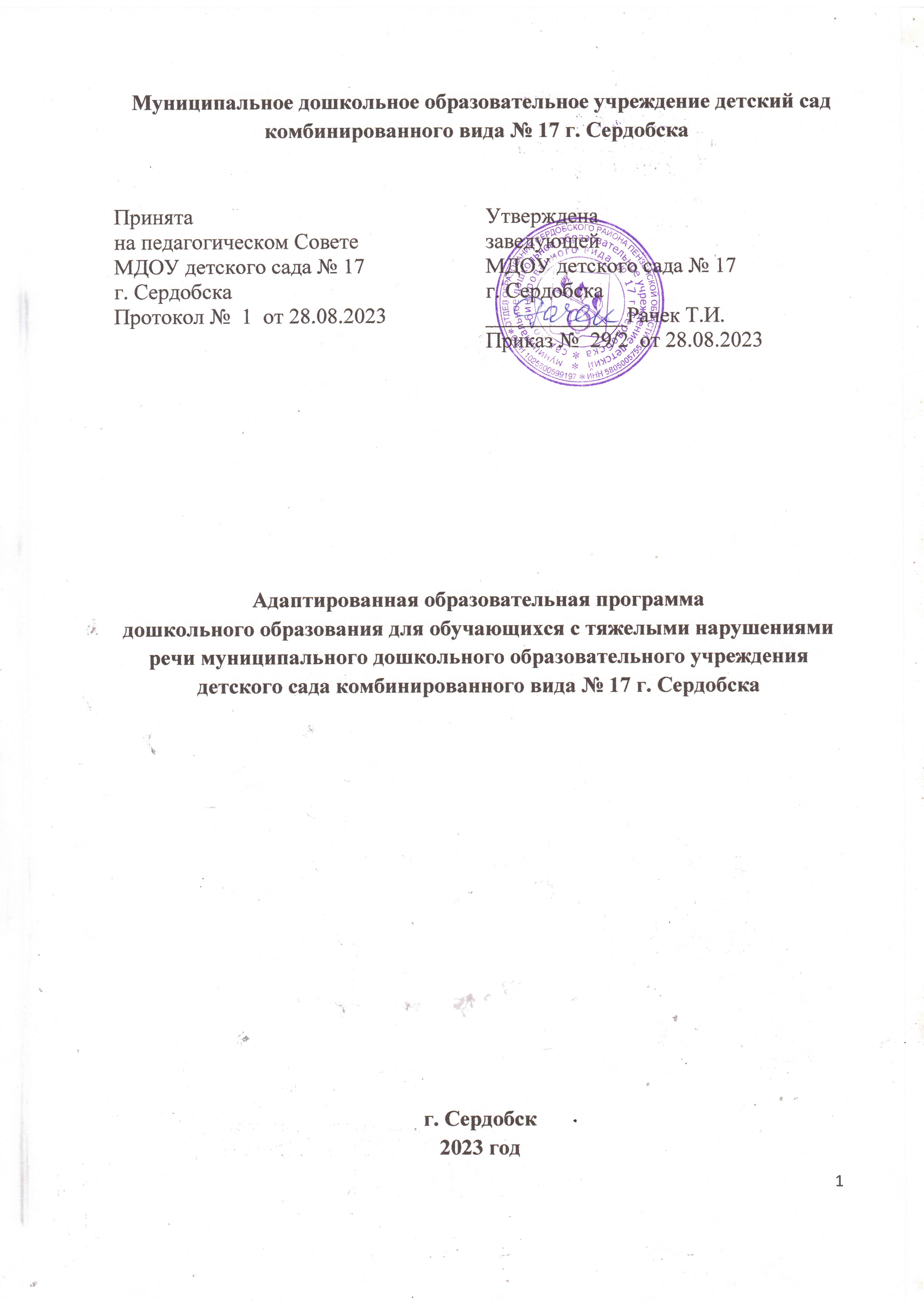 Введение.В логопедии актуальность проблемы раннего выявления, диагностики и коррекции нарушений речевого развития детей обусловлена ростом числа детей раннего и дошкольного возраста с нарушениями речевого развития разной степени выраженности и различного этиопатогенеза, которые часто приводят к тяжелым системным речевым нарушениям в дошкольном и школьном возрасте. Это обусловливает актуальность адаптированной образовательной программы дошкольного образования для детей с тяжёлыми нарушениями речи (далее - Программа) и необходимость ее внедрения в практику образования. АОП ДО для обучающихся с ТНР разрабатывалась с учетом концептуальных положений общей и коррекционной педагогики, педагогической и специальной психологии и  разработана с учетом ОП ДО МДОУ детского сада №17 г.Сердобска (далее МДОУ)  в соответствии с Федеральным законом «Об образовании в Российской Федерации», Федеральным государственным образовательным стандартом дошкольного образования (далее – ФГОС ДО), Федеральной адаптированной образовательной программой дошкольного образования для обучающихся с ТНР.Она базируется: 1. На современных представлениях лингвистики о языке как важнейшем средстве общения людей, освоения окружающей действительности и познания мира; 2. На философской теории познания, теории речевой деятельности: о взаимосвязях языка и мышления, речевой и познавательной деятельности. В основе Программы лежит психолингвистический подход к речевой деятельности как к многокомпонентной структуре, включающей семантический, синтаксический, лексический, морфологический и фонетический компоненты, предполагающей интенсивный и экстенсивный пути развития и формирование «чувства языка». Программой предусматривается разностороннее развитие детей, коррекция недостатков в их речевом развитии, а также профилактика вторичных нарушений, развитие личности, мотивации и способностей детей в различных видах деятельности. АОП ДО для обучающихся с ТНР включает следующие образовательные области:1 Социально-коммуникативное развитие; 2. Познавательное развитие; 3. Речевое развитие; 4. Художественно-эстетическое развитие; 5. Физическое развитие.Воспитанники с тяжелыми нарушениями речи (далее - ТНР) представляют собой сложную разнородную группу, характеризующуюся разной степенью и механизмом нарушения речи, временем его возникновения, разнородным уровнем психофизического развития. Это определяет различные возможности детей в овладении навыками речевого общения.Дошкольники с ТНР овладевают грамматическими формами словоизменения, словообразования, типами предложений, как правило, в той же последовательности, что и при нормальном речевом развитии. Своеобразие овладения грамматическим строем речи детьми с ТНР проявляется в более медленном темпе усвоения, в дисгармонии развитии морфологической и синтаксической системы языка, семантических формально-языковых компонентов, в искажении общей картины речевого развития. При включении ребенка с речевыми нарушениями в образовательный процесс дошкольной образовательной организации обязательным условием является организация его систематического, адекватного, непрерывного психолого-медико-педагогического сопровождения. Реализация данного условия возможна благодаря имеющейся в Российской Федерации системы психолого-медико-педагогической помощи дошкольникам с ТНР.    По своему организационно-управленческому статусу Программа обладает модульной структурой. Содержание Программы в соответствии с требованиями Стандарта включает три основных раздела – целевой, содержательный и организационный. Целевой раздел Программы включает пояснительную записку и планируемые результаты освоения Программы, определяет ее цели и задачи, принципы и подходы к формированию Программы, планируемые результаты ее освоения в виде целевых ориентиров. Содержательный раздел Программы включает описание образовательной деятельности по пяти образовательным областям: Программа определяет базовое содержание образовательных областей с учетом возрастных и индивидуальных особенностей обучающихся в различных видах деятельности, таких как: 1. Предметная деятельность. 2. Игровая (сюжетно-ролевая игра, игра с правилами и другие виды игры). 3. Коммуникативная (общение и взаимодействие с педагогическим работником и другими детьми). 4. Познавательно-исследовательская (исследование и познание природного и социального миров в процессе наблюдения и взаимодействия с ними), а также такими видами активности ребенка, как:  - восприятие художественной литературы и фольклора; - самообслуживание и элементарный бытовой труд (в помещении и на улице); конструирование из разного материала, включая конструкторы, модули, бумагу, природный и иной материал; - изобразительная (рисование, лепка, аппликация); - музыкальная (восприятие и понимание смысла музыкальных произведений, пение, музыкально-ритмические движения, игры на детских музыкальных инструментах); - двигательная (овладение основными движениями) форма активности ребенка. Содержательный раздел Программы включает описание коррекционно-развивающей работы, обеспечивающей адаптацию и интеграцию детей с тяжелыми нарушениями речи в общество. Программа коррекционно-развивающей работы: 1. Является неотъемлемой частью Образовательной Программы Дошкольного Образования обучающихся с ТНР в условиях дошкольных образовательных групп комбинированной и компенсирующей направленности. 2. Обеспечивает достижение максимальной реализации реабилитационного потенциала. 3. Учитывает особые образовательные потребности обучающихся раннего и дошкольного возраста с ТНР, удовлетворение которых открывает возможность общего образования.Программа обеспечивает планируемые результаты дошкольного образования обучающихся раннего и дошкольного возраста с ТНР в условиях дошкольных образовательных групп комбинированной и компенсирующей направленности. Организационный раздел программы содержит психолого-педагогические условия, обеспечивающие развитие ребенка с ТНР, особенности организации развивающей предметно-пространственной среды, федеральный календарный план воспитательной работы с перечнем основных государственных и народных праздников, памятных дат в календарном плане воспитательной работы Организации.1. ЦЕЛЕВОЙ РАЗДЕЛ  1.1. Пояснительная записка 1.1.1 Цели, задачи и принципы АОП ДО для обучающихся с ТНР (далее – Программа) предназначена для специалистов и педагогов Муниципального дошкольного образовательного учреждения детский сад № 17 г. Сердобска, в котором воспитываются дети с тяжелыми нарушениями речи (далее - дети с ТНР).Цель реализации Программы: обеспечение условий для дошкольного образования, определяемых общими и особыми потребностями обучающегося раннего и дошкольного возраста с ТНР, индивидуальными особенностями его развития и состояния здоровья. Программа  содействует способствует реализации прав обучающихся дошкольного возраста на получение доступного и качественного образования, обеспечивает развитие способностей каждого ребенка, формирование и развитие личности ребенка в соответствии с принятыми в семье и обществе духовно-нравственными и социокультурными ценностями в целях интеллектуального, духовно-нравственного, творческого и физического развития человека, удовлетворения его образовательных потребностей и интересов.Задачи Программы: - реализация содержания АОП ДО; - коррекция недостатков психофизического развития обучающихся с ТНР; - охрана и укрепление физического и психического здоровья обучающихся с ТНР, в том числе их эмоционального благополучия; - обеспечение равных возможностей для полноценного развития ребенка с ТНР в период дошкольного образования независимо от места проживания, пола, нации, языка, социального статуса; - создание благоприятных условий развития в соответствии с их возрастными, психофизическими и индивидуальными особенностями, развитие способностей и творческого потенциала каждого ребенка с ТНР как субъекта отношений с педагогическим работником, родителями (законными представителями), другими детьми; - объединение обучения и воспитания в целостный образовательный процесс на основе духовно-нравственных и социокультурных ценностей, принятых в обществе правил и норм поведения в интересах человека, семьи, общества; - формирование общей культуры личности обучающихся с ТНР, развитие их социальных, нравственных, эстетических, интеллектуальных, физических качеств, инициативности, самостоятельности и ответственности ребенка, формирование предпосылок учебной деятельности; - формирование социокультурной среды, соответствующей психофизическим и индивидуальным особенностям развития обучающихся с ТНР; -обеспечение психолого-педагогической поддержки родителей (законных представителей) и повышение их компетентности в вопросах развития, образования, реабилитации (абилитации), охраны и укрепления здоровья, обучающихся с ТНР; - обеспечение преемственности целей, задач и содержания дошкольного и начального общего образования. В соответствии со Стандартом Программа построена на следующих принципах: 1. Поддержка разнообразия детства. 2. Сохранение уникальности и самоценности детства как важного этапа в общем развитии человека. 3. Позитивная социализация ребенка. 4.Личностно-развивающий и гуманистический характер взаимодействия педагогических работников и родителей (законныхпредставителей), педагогических и иных работников Организации) и обучающихся. 5. Содействие и сотрудничество обучающихся и педагогических работников, признание ребенка полноценным участником (субъектом) образовательных отношений. 6. Сотрудничество Организации с семьей. 7.Возрастная адекватность образования. Данный принцип предполагает подбор образовательными организациями содержания и методов дошкольного образования в соответствии с возрастными особенностями обучающихся.Специфические принципы и подходы к формированию АОП ДО для обучающихся с ТНР: 1. Сетевое взаимодействие с организациями социализации, образования, охраны здоровья и другими партнерами, которые могут внести вклад в развитие и образование обучающихся: Организация устанавливает партнерские отношения не только с семьями обучающихся, но и с другими организациями и лицами, которые могут способствовать удовлетворению особых образовательных потребностей обучающихся с ТНР, оказанию психолого-педагогической и (или) медицинской поддержки в случае необходимости (Центр психолого-педагогической, медицинской и социальной помощи). 2. Индивидуализация образовательных программ дошкольного образования обучающихся с ТНР: предполагает такое построение образовательной деятельности, которое открывает возможности для индивидуализации образовательного процесса и учитывает его интересы, мотивы, способности и психофизические особенности. 3. Развивающее вариативное образование: принцип предполагает, что содержание образования предлагается ребенку через разные виды деятельности с учетом зон актуального и ближайшего развития ребенка, что способствует развитию, расширению как явных, так и скрытых возможностей ребенка. 4. Полнота содержания и интеграция отдельных образовательных областей: в соответствии со Стандартом Программа предполагает всестороннее социально-коммуникативное, познавательное, речевое, художественно-эстетическое и физическое развитие обучающихся посредством различных видов детской активности. Деление Программы на образовательные области не означает, что каждая образовательная область осваивается ребенком по отдельности, в форме изолированных занятий по модели школьных предметов. Между отдельными разделами Программы существуют многообразные взаимосвязи: познавательное развитие обучающихся с ТНР тесно связано с речевым и социально-коммуникативным, художественно-эстетическое - с познавательным и речевым. Содержание образовательной деятельности в каждой области тесно связано с другими областями. Такая организация образовательного процесса соответствует особенностям развития обучающихся с ТНР дошкольного возраста.5.Инвариантность ценностей и целей при вариативности средств реализации и достижения целей Программы: Стандарт и Программа задают инвариантные ценности и ориентиры, с учетом которых Организация должна разработать свою адаптированную образовательную программу. При этом за Организацией остаётся право выбора способов их достижения, выбора образовательных программ, учитывающих разнородность состава групп обучающихся, их психофизических особенностей, запросов родителей (законных представителей).  1.2. Планируемые результаты освоения программы  В соответствии со Стандартом специфика дошкольного детства и системные особенности дошкольного образования делают неправомерными требования от ребенка дошкольного возраста конкретных образовательных достижений. Поэтому результаты освоения Программы представлены в виде целевых ориентиров дошкольного образования и представляют собой возрастные характеристики возможных достижений ребенка с ТНР к концу дошкольного образования. Реализация образовательных целей и задач Программы направлена на достижение целевых ориентиров дошкольного образования, которые описаны как основные характеристики развития ребенка с ТНР. Они представлены в виде изложения возможных достижений, обучающихся на разных возрастных этапах дошкольного детства.1.2.1. Целевые ориентиры реализации АОП ДО для обучающихся с ТНР. В соответствии с особенностями психофизического развития ребенка с ТНР, планируемые результаты освоения Программы предусмотрены в ряде целевых ориентиров.1.2.1.2. Целевые ориентиры на этапе завершения освоения Программы. К концу данного возрастного этапа ребенок: 1) обладает сформированной мотивацией к школьному обучению; 2) усваивает значения новых слов на основе знаний о предметах и явлениях окружающего мира; 3) употребляет слова, обозначающие личностные характеристики, многозначные; 4) умеет подбирать слова с противоположным и сходным значением; 5) правильно употребляет основные грамматические формы слова; 6) составляет различные виды описательных рассказов (описание, повествование, с элементами рассуждения) с соблюдением цельности и связности высказывания, составляет творческие рассказы; 7) владеет простыми формами фонематического анализа, способен осуществлять сложные формы фонематического анализа (с постепенным переводом речевых умений во внутренний план), осуществляет операции фонематического синтеза; 8) осознает слоговое строение слова, осуществляет слоговой анализ и синтез слов (двухсложных с открытыми, закрытыми слогами, трехсложных с открытыми слогами, односложных); 9) правильно произносит звуки (в соответствии с онтогенезом); 10) владеет основными видами продуктивной деятельности, проявляет инициативу и самостоятельность в разных видах деятельности: в игре, общении, конструировании; 11) выбирает род занятий, участников по совместной деятельности, избирательно и устойчиво взаимодействует с детьми; 12) участвует в коллективном создании замысла в игре и на занятиях; 13) передает как можно более точное сообщение другому, проявляя внимание к собеседнику; 14) регулирует свое поведение в соответствии с усвоенными нормами и правилами, проявляет кооперативные умения в процессе игры, соблюдая отношения партнерства, взаимопомощи, взаимной поддержки; 15) отстаивает усвоенные нормы и правила перед ровесниками и педагогическим работником, стремится к самостоятельности, проявляет относительную независимость от педагогического работника; 16) использует в играх знания, полученные в ходе экскурсий, наблюдений, знакомства с художественной литературой, картинным материалом, народным творчеством, историческими сведениями, мультфильмами; 17) использует в процессе продуктивной деятельности все виды словесной регуляции: словесного отчета, словесного сопровождения и словесного планирования деятельности;18) устанавливает причинно-следственные связи между условиями жизни, внешними и функциональными свойствами в животном и растительном мире на основе наблюдений и практического экспериментирования; 19) определяет пространственное расположение предметов относительно себя, геометрические фигуры; 20) владеет элементарными математическими представлениями: количество в пределах десяти, знает цифры 0, 1-9, соотносит их с количеством предметов, решает простые арифметические задачи устно, используя при необходимости в качестве счетного материала символические изображения; 21) определяет времена года, части суток; 22) самостоятельно получает новую информацию (задает вопросы, экспериментирует); 23) пересказывает литературные произведения, составляет рассказ по иллюстративному материалу (картинкам, картинам, фотографиям), содержание которых отражает эмоциональный, игровой, трудовой, познавательный опыт обучающихся; 24) составляет рассказы по сюжетным картинкам и по серии сюжетных картинок, используя графические схемы, наглядные опоры; 25) составляет с помощью педагогического работника небольшие сообщения, рассказы из личного опыта; 26) владеет предпосылками овладения грамотой; 27) стремится к использованию различных средств и материалов в процессе изобразительной деятельности; 28) имеет элементарные представления о видах искусства, понимает доступные произведения искусства (картины, иллюстрации к сказкам и рассказам, народная игрушка), воспринимает музыку, художественную литературу, фольклор; 29) проявляет интерес к произведениям народной, классической и современной музыки, к музыкальным инструментам; 30) сопереживает персонажам художественных произведений; 31) выполняет основные виды движений и упражнения по словесной инструкции педагогических работников: согласованные движения, а также разноименные и разнонаправленные движения; 32) осуществляет элементарное двигательное и словесное планирование действий в ходе спортивных упражнений; 33) знает и подчиняется правилам подвижных игр, эстафет, игр с элементами спорта;34) владеет элементарными нормами и правилами здорового образа жизни (в питании, двигательном режиме, закаливании, при формировании полезных привычек).1.3. Развивающее оценивание качества образовательной деятельности по Программе. Оценивание качества образовательной деятельности, осуществляемой Организацией по Программе, представляет собой важную составную часть данной образовательной деятельности, направленную на ее усовершенствование. Концептуальные основания такой оценки определяются требованиями Федерального закона от 29 декабря . N 273-ФЗ "Об образовании в Российской Федерации" 2, а также Стандарта, в котором определены государственные гарантии качества образования. Оценивание качества, то есть оценивание соответствия образовательной деятельности, реализуемой Организацией, заданным требованиям Стандарта и Программы в дошкольном образовании обучающихся с ТНР, направлено в первую очередь на оценивание созданных Организацией условий в процессе образовательной деятельности. Программой не предусматривается оценивание качества образовательной деятельности Организации на основе достижения детьми с ТНР планируемых результатов освоения Программы. Целевые ориентиры, представленные в Программе: - не подлежат непосредственной оценке; - не являются непосредственным основанием оценки как итогового, так и промежуточного уровня развития обучающихся с ТНР; - не являются основанием для их формального сравнения с реальными достижениями обучающихся с ТНР; - не являются основой объективной оценки соответствия, установленным требованиям образовательной деятельности и подготовки обучающихся; - не являются непосредственным основанием при оценке качества образования. Степень реального развития обозначенных целевых ориентиров и способности ребенка их проявлять к моменту перехода на следующий уровень образования могут существенно варьировать у разных обучающихся в силу различий в условиях жизни и индивидуальных особенностей развития конкретного ребенка.Программа строится на основе общих закономерностей развития личности обучающихся дошкольного возраста, с ТНР с учетом сенситивных периодов в развитии. Обучающиеся с различными недостатками в физическом и (или) психическом развитии могут иметь качественно неоднородные уровни двигательного, речевого, познавательного и социального развития личности, поэтому целевые ориентиры Программы Организации должны учитывать не только возраст ребенка, но и уровень развития его личности, степень выраженности различных нарушений, а также индивидуально-типологические особенности развития ребенка. Программой предусмотрена система мониторинга динамики развития обучающихся, динамики их образовательных достижений, основанная на методе наблюдения и включающая: 1) педагогические наблюдения, педагогическую диагностику, связанную с оценкой эффективности педагогических действий с целью их дальнейшей оптимизации; 2) детские портфолио, фиксирующие достижения ребенка в ходе образовательной деятельности; 3) карты развития ребенка с ТНР; 4) различные шкалы индивидуального развития ребенка с ТНР.АОП ДО предоставляет Организации право самостоятельного выбора инструментов педагогической и психологической диагностики развития обучающихся, в том числе, его динамики. В соответствии со Стандартом дошкольного образования и принципами Программы оценка качества образовательной деятельности по АОП ДО: 1) поддерживает ценности развития и позитивной социализации ребенка раннего и дошкольного возраста с ТНР; 2) учитывает факт разнообразия путей развития ребенка с ТНР в условиях современного общества; 3) ориентирует систему дошкольного образования на поддержку вариативных организационных форм дошкольного образования для обучающихся с ТНР; 4) обеспечивает выбор методов и инструментов оценивания для семьи, образовательной организации и для педагогических работников Организации в соответствии: – разнообразия вариантов развития обучающихся с ТНР в дошкольном детстве; – разнообразия вариантов образовательной и коррекционно-реабилитационной среды;Программой предусмотрены следующие уровни системы оценки качества: – диагностика развития ребенка дошкольного возраста с ТНР, используемая как профессиональный инструмент педагогического работника с целью получения обратной связи от собственных педагогических действий и планирования дальнейшей индивидуальной работы с детьми с ТНР по Программе; – внутренняя оценка, самооценка МДОУ; – внешняя оценка МДОУ, в том числе независимая профессиональная и общественная оценка. На уровне МДОУ система оценки качества реализации Программы решает задачи: – повышения качества реализации программы дошкольного образования; – реализации требований Стандарта к структуре, условиям и целевым ориентирам образовательной программы МДОУ; – обеспечения объективной экспертизы деятельности МДОУ в процессе оценки качества адаптированной программы дошкольного образования обучающихся с ТНР; – задания ориентиров педагогическим работникам в их профессиональной деятельности и перспектив развития самой МДОУ; – создания оснований преемственности между дошкольным и начальным общим образованием обучающихся с ТНР. Важнейшим элементом системы обеспечения качества дошкольного образования в МДОУ является оценка качества психолого-педагогических условий реализации, адаптированной основной образовательной программы, и именно психолого-педагогические условия являются основным предметом оценки в предлагаемой системе оценкикачества образования на уровне МДОУ, что позволяет выстроить систему оценки и повышения качества вариативного, развивающего дошкольного образования в соответствии со Стандартом посредством экспертизы условий реализации Программы. Ключевым уровнем оценки является уровень образовательного процесса, в котором непосредственно участвует ребенок с ТНР, его семья и педагогический коллектив МДОУ.Система оценки качества дошкольного образования: – должна быть сфокусирована на оценивании психолого-педагогических и других условий реализации Программы в МДОУ в пяти образовательных областях, определенных Стандартом; – учитывает образовательные предпочтения и удовлетворенность дошкольным образованием со стороны семьи ребенка; – исключает использование оценки индивидуального развития ребенка в контексте оценки работы МДОУ; – исключает унификацию и поддерживает вариативность форм и методов дошкольного образования; – способствует открытости по отношению к ожиданиям ребенка с ТНР, семьи, педагогических работников, общества и государства; – включает как оценку педагогическими работниками МДОУ собственной работы, так и независимую профессиональную и общественную оценку условий образовательной деятельности в дошкольной образовательной организации; – использует единые инструменты, оценивающие условия реализации программы в МДОУ, как для самоанализа, так и для внешнего оценивания.2.СОДЕРЖАТЕЛЬНЫЙ РАЗДЕЛ  2.1. Пояснительная записка. В содержательном разделе Программы представлены: а) описание модулей образовательной деятельности в соответствии с направлениями развития и психофизическими особенностями ребенка с ТНР в пяти образовательных областях: социально-коммуникативного, познавательного, речевого, художественно-эстетического и физического развития, с учетом используемых вариативных программ дошкольного образования и методических пособий, обеспечивающих реализацию данного содержания.  б) описание вариативных форм, способов, методов и средств реализации Программы с учетом психофизических, возрастных и индивидуально-психологических особенностей, обучающихся с ТНР, специфики их образовательных потребностей, мотивов и интересов; в) программа коррекционно-развивающей работы с детьми, описывающая образовательную деятельность по коррекции нарушений развития, обучающихся с ТНР. При организации образовательной деятельности по направлениям, обозначенным образовательными областями, необходимо следовать общим и специфическим принципам и подходам к формированию Программы, в частности принципам поддержки разнообразия детства, индивидуализации дошкольного образования обучающихся с ТНР. Определяя содержание образовательной деятельности в соответствии с этими принципами, следует принимать во внимание неравномерность психофизического развития, особенности речевого развития обучающихся с ТНР, значительные индивидуальные различия между детьми, а также особенности социокультурной среды, в которой проживают семьи обучающихся. В группе компенсирующей направленности осуществляется реализация АОП ДО для обучающихся, обеспечивающей коррекцию нарушений развития и социальную адаптацию обучающихся с учетом особенностей их психофизического развития, индивидуальных возможностей.2.2. Описание образовательной деятельности обучающихся с ТНР в соответствии с направлениями развития ребенка, представленными в пяти образовательных областях.2.2.1. Социально-коммуникативное развитие. В области социально-коммуникативного развития ребенка с ТНР, с учётом его психофизических особенностей, в условиях информационной социализации основными задачами образовательной деятельности являются создание условий для: - усвоения норм и ценностей, принятых в обществе, включая моральные и нравственные ценности; - развития общения и взаимодействия ребенка с ТНР с педагогическим работником и другими детьми; - становления самостоятельности, целенаправленности и саморегуляции собственных действий; - развития эмоциональной отзывчивости, сопереживания, - формирования готовности к совместной деятельности с другими детьми и педагогическим работником, - формирования уважительного отношения и чувства принадлежности к своей семье и к сообществу обучающихся и педагогических работников в Организации; - формирования позитивных установок к различным видам труда и творчества; - формирования основ безопасного поведения в быту, социуме, природе; - развития коммуникативных и социальных навыков ребенка с ТНР; - развития игровой деятельности.Основное содержание образовательной деятельности с детьми старшего дошкольного возраста. Содержание образовательной области "Социально-коммуникативное развитие" направлено на всестороннее развитие у обучающихся с ТНР навыков игровой деятельности, дальнейшее приобщение их к общепринятым нормам и правилам взаимоотношений с другими детьми и педагогическим работником, в том числе моральным, на обогащение первичных представлений о тендерной и семейной принадлежности. В этот период в коррекционно-развивающей работе с детьми педагогические работники создают и расширяют знакомые образовательные ситуации, направленные на стимулирование потребности обучающихся в сотрудничестве, в кооперативных действиях с другими детьми во всех видах деятельности, продолжается работа по активизации речевой деятельности, по дальнейшему накоплению детьми словарного запаса. Характер решаемых задач позволяет структурировать содержание образовательной области "Социально-коммуникативное развитие" по следующим разделам: - игра; - представления о мире людей и рукотворных материалах; - безопасное поведение в быту, социуме, природе; - труд. Образовательную деятельность в рамках области "Социально-коммуникативное развитие" проводят воспитатели, интегрируя ее содержание с тематикой логопедической работы, проводимой учителем-логопедом. Совместная образовательная деятельность педагогических работников с обучающимися с ТНР предполагает следующие направления работы: дальнейшее формирование представлений обучающихся о разнообразии окружающего их мира людей и рукотворных материалов; воспитание правильного отношения к людям, к вещам; обучение способам поведения в обществе, отражающим желания, возможности и предпочтения обучающихся. В процессе уточнения представлений о себе и окружающем мире у обучающихся активизируется речевая деятельность, расширяется словарный запас. Основное внимание обращается на совершенствование игровых действий и точное выполнение игровых правил в дидактических и подвижных играх и упражнениях. В этот период большое значение приобретает создание предметно-развивающей среды и привлечение обучающихся к творческим играм.Воспитатели организуют сюжетно-ролевые и театрализованные игры с детьми, осуществляя не директивное руководство ими. Элементы сюжетно-ролевой и сюжетно-дидактической игры, театрализованные игры, подвижные, дидактические игры активно включаются в занятия с детьми по всем направлениям коррекционно-развивающей работы. Работа с детьми старшего дошкольного возраста предполагает активное применение игротерапевтических техник с элементами куклотерапии, песочной терапии, арттерапии. Занятия по психотерапевтическим методикам (работа с детской агрессией, страхами, тревожностью) проводит педагог-психолог, согласуя их с педагогическими работниками группы и родителям (законным представителям). Педагогические работники уделяют основное внимание формированию связной речи у обучающихся с ТНР, ее основных функций (коммуникативной, регулирующей, познавательной). Обучающиеся вовлекаются в различные виды деятельности, естественным образом обеспечивающие их коммуникативное взаимодействие с педагогическим работником и другими детьми, развитие познавательного интереса и мотивации к деятельности. Особое внимание обращается на формирование у обучающихся представления о Родине: о городах России, о ее столице, о государственной символике, гимне страны. У обучающихся в различных ситуациях расширяют и закрепляют представления о предметах быта, необходимых человеку, о макросоциальном окружении. Педагогические работники создают условия для формирования экологических представлений у обучающихся, знакомя их с функциями человека в природе (потребительской, природоохранной, восстановительной). В рамках раздела особое внимание обращается на развитие у обучающихся устойчивого алгоритма поведения в опасных ситуациях: в помещении, на прогулке, на улице, в условиях поведения с посторонними людьми. В этот период большое внимание уделяется формированию у обучающихся интеллектуальной и мотивационной готовности к обучению в образовательной организации. У обучающихся старшего дошкольного возраста активно развивается познавательный интерес (интеллектуальный, волевой и эмоциональный компоненты). Педагогические работники, осуществляя совместную деятельность с детьми, обращают внимание на то, какие виды деятельности их интересуют, стимулируют их развитие, создают предметно-развивающую среду, исходя из потребностей каждого ребенка.Активными участниками образовательного процесса в области "Социально-коммуникативное развитие" являются родители (законные представители) обучающихся, а также все педагогические работники, работающие с детьми с ТНР.  Старший дошкольный возраст (с 5 до 6 лет)  Формирование общепринятых норм поведения  Приобщать детей к моральным ценностям человечества. Формировать нравственное сознание и нравственное поведение через создание воспитывающих ситуаций. Продолжать знакомить с принятыми нормами и правилами поведения, формами и способами общения. Воспитывать честность, скромность, отзывчивость, способность сочувствовать и сопереживать, заботиться о других, помогать слабым и маленьким, защищать их. Учить быть требовательным к себе и окружающим. Прививать такие качества, как коллективизм, человеколюбие, трудолюбие. Формировать представления о правах и обязанностях ребенка.  Формирование гендерных и гражданских чувств Продолжать формирование Я-образа. Воспитывать у мальчиков внимательное отношение к девочкам. Воспитывать в девочках скромность, умение заботиться об окружающих. Воспитывать любовь к родному городу, малой родине, родной стране, чувство патриотизма.  Развитие игровой и театрализованной деятельности Насыщать игрой всю жизнь детей в детском саду. Учить детей самостоятельно организовывать игровое взаимодействие, осваивать игровые способы действий, создавать проблемно-игровые ситуации, овладевать условностью игровых действий, заменять предметные действия действиями с предметами-заместителями, а затем и словом, отражать в игре окружающую действительность. Развивать в игре коммуникативные навыки, эмоциональную отзывчивость на чувства окружающих людей, подражательность, творческое воображение, активность, инициативность, самостоятельность. Учить справедливо оценивать свои поступки и поступки товарищей. Подвижные игры. Учить детей овладевать основами двигательной и гигиенической культуры. Обеспечивать необходимый уровень двигательной активности. Совершенствовать навыки ориентировки в пространстве. Учить организовывать игры-соревнования, игры-эстафеты, участвовать в них, соблюдать правила. Способствовать развитию жизненной активности, настойчивости, произвольности поведения, организованности, чувства справедливости. Настольно-печатные дидактические игры. Совершенствовать навыки игры в настольно-печатные дидактические игры (парные картинки, лото, домино, игры-«ходилки», головоломки), учить устанавливать и соблюдать правила в игре. Обогащать в игре знания и представления об окружающем мире. Развивать интеллектуальное мышление, формировать навыки абстрактных представлений. Развивать дружелюбие и дисциплинированность. Сюжетно-ролевая игра. Обогащать и расширять социальный опыт детей. Совершенствовать способы взаимодействия в игре со сверстниками. Развивать коммуникативные навыки на основе общих игровых интересов. Учить самостоятельно организовывать сюжетно-ролевую игру, устанавливать и соблюдать правила, распределять роли, прогнозировать ролевые действия и ролевое поведение, согласовывать свои действия с действиями других участников игры. Учить расширять игровой сюжет путем объединения нескольких сюжетных линий. Развивать эмоции, воспитывать гуманные чувства к окружающим. Театрализованные игры. Развивать умение инсценировать стихи, песенки, разыгрывать сценки по знакомым сказкам. Совершенствовать творческие способности, исполнительские навыки, умение взаимодействовать с другими персонажами. Воспитывать артистизм, эстетические чувства, развивать эмоции, воображение, фантазию, умение перевоплощаться, духовный потенциал.  Совместная трудовая деятельность  Расширять представления детей о труде взрослых и его общественном значении, прививать интерес к труду взрослых. Знакомить с профессиями взрослых в разных сферах деятельности, их трудовыми действиями, результатами деятельности. Прививать желание выполнять трудовые поручения, проявлять при этом творчество, инициативу, ответственность. Учить доводить дело до конца, бережно относиться к объектам трудовой деятельности, материалам и инструментам. Совершенствовать навыки самообслуживания. Прививать желание участвовать в хозяйственно-бытовой деятельности, наводить порядок в группе и на участке, выполнять обязанности дежурных по столовой, на занятиях, в уголке природы. Развивать желание заниматься ручным трудом, ремонтировать вместе со взрослыми книги, игры, игрушки; изготавливать поделки из природного материала; делать игрушки для сюжетно-ролевых игр.  Формирование основ безопасности в быту, социуме, природе. Формирование предпосылок экологического сознания  Учить детей соблюдать технику безопасности в быту, дома и в детском саду, на улицах города, в скверах и парках, в общественных местах, за городом, в лесу, вблизи водоемов. Совершенствовать знание правил дорожного движения, продолжать знакомить с некоторыми дорожными знаками (Дети. Пешеходный переход. Подземный пешеходный переход. Остановка общественного транспорта. Велосипедная дорожка). Продолжать знакомить детей с работой специального транспорта. Познакомить с работой службы МЧС. Закрепить правила поведения с незнакомыми людьми. Закрепить знание каждым ребенком своего домашнего адреса, телефона, фамилии, имени и отчества родителей. Расширять представления о способах взаимодействия с растениями и животными. Закреплять представления о том, что общаться с животными необходимо так, чтобы не причинять вреда ни им, ни себе.  Старший дошкольный возраст (с 6 до 7 лет)  Формирование навыков взаимоотношений с окружающими  Формировать систему устойчивых отношений к окружающему миру и самому себе. Упражнять детей в нравственных действиях, используя положительные примеры, побуждающие детей к хорошим поступкам. Воспитывать доброжелательное отношение к окружающим, проявляющееся в любви, заботе, внимательности, сопереживании, деликатности. Развивать дружеское отношение к сверстникам, уважительное отношение к старшим.Воспитывать искренность и правдивость. Формировать мотивацию, значимое, заинтересованное отношение к школьному обучению.  Формирование гендерных и гражданских чувств  Продолжать работу по половой дифференциации; воспитанию детей, обладающих всеми преимуществами, данными природой каждому из полов. Учить мальчиков и девочек уважать себя, ценить свою половую принадлежность. Формировать чувство любви к родному городу, к России, привязанности к родной земле, преданность Отечеству, своему народу. Приобщение детей к славянской народной культуре. Воспитание на самобытной культуре русского народа.  Развитие игровой и театрализованной деятельности  Подвижные игры Совершенствовать умение самостоятельно организовывать подвижные игры и игры с элементами соревнования, устанавливать правила и следовать им, справедливо оценивать результаты. Развивать навыки ориентировки в пространстве, координацию движений, подвижность, ловкость. Настольно-печатные дидактические игры Совершенствовать навыки игры в настольно-печатные игры, проявлять самостоятельность в организации игр, установлении правил, разрешении споров, оценке результатов. Развивать концентрацию внимания, наблюдательность, память, интеллектуальное мышление. Сюжетно-ролевая игра Совершенствовать умение организовывать сюжетно-ролевую игру, устанавливать сознательно соблюдать установленные правила, творчески выполнять роли в ходе игры, организовывать взаимодействие с другими участниками игры, самостоятельно выбирать атрибуты, необходимые для проведения игры. Театрализованные игры Развивать духовный потенциал, мотивацию успешности, умение перевоплощаться, импровизировать в играх-драматизациях и театрализованных представлениях по русским народным сказкам.   Совместная трудовая деятельность  Воспитывать трудолюбие, готовность к преодолению трудностей, дисциплинированность, самостоятельность и инициативность, стремление выполнять поручения как можно лучше. Формировать умение работать в коллективе. Расширять представления о труде взрослых, профессиях, трудовых  действиях. Воспитывать бережное отношение к результатам чужого труда, отрицательное.  Формирование основ безопасности в быту, социуме, в природе. Формирование основ экологического сознания  Закреплять навыки безопасного повеления дома, в детском саду, на прогулочной площадке, на улице, в транспорте, в природной среде. Закреплять правила поведения с незнакомыми людьми. Закрепить знание каждым ребенком домашнего адреса, телефона, имен, отчеств, фамилии родителей. Расширять и закреплять знание правил дорожного движения. Формировать навыки безопасного обращения с бытовыми электроприборами. Расширять представления о способах безопасного взаимодействия с растениями и животными.2.2.2. Познавательное развитие. В образовательной области "Познавательное развитие" основными задачами образовательной деятельности с детьми являются создание условий для: - развития интересов обучающихся, любознательности и познавательной мотивации; - формирования познавательных действий, становления сознания; - развития воображения и творческой активности; - формирования первичных представлений о себе, других людях, объектах окружающего мира, о свойствах и отношениях объектов окружающего мира (форме, цвете, размере, материале, звучании, ритме, темпе, количестве, числе, части и целом, пространстве и времени, движении и покое, причинах и следствиях);- формирования первичных представлений о малой родине и Отечестве, представлений о социокультурных ценностях нашего народа, об отечественных традициях и праздниках, о планете Земля как общем доме людей, об особенностях ее природы, многообразии стран и народов мира; - развития представлений о виртуальной среде, о возможностях и рисках интернета.Основное содержание образовательной деятельности с детьми старшего дошкольного возраста:  Содержание образовательной области "Познавательное развитие" предполагает создание педагогическим работником ситуаций для расширения представлений обучающихся о функциональных свойствах и назначении объектов, стимулируют их к анализу, используя вербальные средства общения, разнообразят ситуации для установления причинных, временных и других связей и зависимостей между внутренними и внешними свойствами. При этом широко используются методы наблюдения за объектами, демонстрации объектов, элементарные опыты, упражнения и различные игры. Содержание образовательной области "Познавательное развитие" в этот период обеспечивает развитие у обучающихся с ТНР познавательной активности, обогащение их сенсомоторного и сенсорного опыта, формирование предпосылок познавательно-исследовательской и конструктивной деятельности, а также представлений об окружающем мире и элементарных математических представлений. Характер решаемых задач позволяет структурировать содержание образовательной области по следующим разделам: - конструирование; - развитие представлений о себе и об окружающем мире; - формирование элементарных математических представлений.Продолжается развитие у обучающихся с ТНР мотивационного, целевого, содержательного, операционального и контрольного компонентов конструктивной деятельности. При этом особое внимание уделяется самостоятельности обучающихся, им предлагаются творческие задания, задания на выполнение работ по своему замыслу, задания на выполнение коллективных построек. Рекомендуются занятия в специальной интерактивной среде (темной и светлой сенсорных комнатах), которые проводит педагог-психолог. В них включаются сведения о цветовом многообразии, о звуках природы, о явлениях природы и зависимости настроения, состояния человека, растительного и животного мира от этих характеристик. Педагогические работники стимулируют познавательный интерес обучающихся к различным способам измерения, счета количеств, определения пространственных отношений у разных народов.Старший дошкольный возраст (с 5 до 6 лет)  Сенсорное развитие  Совершенствовать умение обследовать предметы разными способами. Развивать все виды восприятия. Совершенствовать сенсорную интеграцию. Развивать глазомер в специальных упражнениях и играх. Учить воспринимать предметы, их свойства; сравнивать предметы; подбирать группу предметов по заданному признаку. Развивать цветовосприятие и цветоразличение, умение различать цвета по насыщенности; учить называть оттенки цветов. Сформировать представление о расположении цветов в радуге. Продолжать знакомить с геометрическими формами и фигурами; учить использовать в качестве эталонов при сравнении предметов плоскостные и объемные фигуры.  Развитие психических функций  Развивать слуховое внимание и память при восприятии неречевых звуков. Учить различать звучание нескольких игрушек или детских музыкальных инструментов, предметов-заместителей; громкие и тихие, высокие и низкие звуки. Развивать зрительное внимание и память в работе с разрезными картинками (4—8 частей, все виды разрезов) и пазлами по всем изучаемым лексическим темам.Продолжать развивать мышление в упражнениях на группировку и классификацию предметов по одному или нескольким признакам (цвету, форме, размеру, материалу). Развивать воображение и на этой основе формировать творческие способности.  Формирование целостной картины мира. Познавательно-исследовательская деятельность Расширять представления о родной стране как многонациональном государстве, государственных праздниках, родном городе и его достопримечательностях. Формировать представление о Российской армии и профессиях военных, о почетной обязанности защищать Родину. Совершенствовать умение ориентироваться в детском саду и на участке детского сада. Закрепить и расширить представления о профессиях работников детского сада. Формировать представление о родословной своей семьи. Привлекать к подготовке семейных праздников. Приобщать к участию в совместных с родителями занятиях, вечерах досуга, праздниках. Расширять представления о предметах ближайшего окружения, их назначении, деталях и частях, из которых они состоят; материалах, из которых они сделаны. Учить самостоятельно характеризовать свойства и качества предметов, определять цвет, величину, форму. Расширять представления о профессиях, трудовых действиях взрослых. Формировать представления об инструментах, орудиях труда, нужных представителям разных профессий; о бытовой технике. Учить сравнивать и классифицировать предметы по разным признакам. Формировать первичные экологические знания. Учить детей наблюдать сезонные изменения в природе и устанавливать причинноследственные связи между природными явлениями. Углублять представления о растениях и животных. Расширять представления об обитателях уголка природы и уходе за ними. Воспитывать ответственность за них. Систематизировать знания о временах года и частях суток. Формировать первичные представления о космосе, звездах, планетах.  Математические представленияФормировать навыки количественного и порядкового счета в пределах 10 с участием слухового, зрительного и двигательного анализаторов.Закрепить в речи количественные и порядковые числительные, ответы на вопросы Сколько всего? Который по счету? Совершенствовать навык отсчитывания предметов из большего количества в пределах 10. Учить сравнивать рядом стоящие числа (со зрительной опорой). Совершенствовать навык сравнения групп множеств и их уравнивания разными способами. Познакомить с составом числа из единиц в пределах 5. Формировать представление о том, что предмет можно делить на равные части, что целое больше части. Учить называть части, сравнивать целое и часть. Формировать представление о том, что результат счета не зависит от расположения предметов и направления счета. Формировать навык сравнения двух предметов по величине (высоте, ширине, длине) с помощью условной меры; определять величину предмета на глаз, пользоваться сравнительными прилагательными (выше, ниже, шире, уже, длиннее, короче). Совершенствовать навык раскладывания предметов в возрастающем и убывающем порядке в пределах 10. Учить измерять объем условными мерками. Совершенствовать умение узнавать и различать плоские и объемные геометрические фигуры (круг, овал, квадрат, прямоугольник, треугольник, шар, куб, цилиндр), узнавать их форму в предметах ближайшего окружения. Формировать представление о четырехугольнике; о квадрате и прямоугольнике как его разновидностях. Совершенствовать навыки ориентировки в пространстве и на плоскости. Формировать навыки ориентировки по простейшей схеме, плану. Учить понимать и обозначать в речи положение одного предмета по отношению к другому. Закрепить представления о смене времен года и их очередности, о смене частей суток и их очередности. Сформировать представление о таком временном отрезке, как неделя, об очередности дней недели.  Старший дошкольный возраст (с 6 до 7 лет)  Сенсорные эталоны и познавательные действияРазвивать органы чувств (слух, зрение, обоняние, осязание, вкус). Совершенствоватьсенсорную интеграцию. Совершенствовать умение воспринимать предметы и явления окружающей действительности посредством всех органов чувств, выделять в процессе восприятия свойства и качества, существенные детали и на этой основе сравнивать предметы.Закрепить знание основных цветов и оттенков, обогатить представления о них.  Развитие психических функций  Продолжать развивать все виды восприятия, учить воспринимать и учитывать при сравнении предметов признаки, воспринимаемые всеми органами чувств. Совершенствовать, характер и содержание способов обследования предметов, способность обобщать. Развивать все виды внимания, память, стимулировать развитие творческого воображения, исключать стереотипность мышления.  Формирование целостной картины мира. Познавательно-исследовательская деятельность  Расширить и обобщить представления об окружающем предметном мире, о свойствах и качествах материалов, из которых сделаны предметы; о процессе производства предметов. Воспитывать уважение к людям труда и результатам их деятельности. Обобщить знания о членах семьи, профессиях родителей, бабушек и дедушек. Сформировать умение называть свое имя и отчество, имена и отчества родителей, бабушек и дедушек; свою дату рождения, домашний адрес и телефон. Расширить и обобщить представления о школе, об учебе. Сформировать интерес к учебе, желания учиться в школе. Расширить представления о бытовой технике; о технических приспособлениях, орудиях труда и инструментах, используемых представителями разных профессий. Углубить представления о транспорте, видах транспорта, труде людей на транспорте. Углубить знание основ безопасности жизнедеятельности. Закрепить знание правил техники безопасности, правил дорожного движения и навык соблюдения правил поведения на улице. Познакомить с адресом детского сада, научить находить детский сад и свой дом на плане (схеме) микрорайона. Закрепить навыки ориентировки в помещении детского сада и на участке. Научить пользоваться планом детского сада и участка. Сформировать представление о школе и школьной жизни. Вызвать стремление учиться в школе.Расширить, углубить и систематизировать представления о родном городе и его достопримечательностях. Вызвать чувство гордости за свой родной город. Сформировать представление о Москве, как столице России; о Российской Федерации, как о Родине, многонациональном государстве. Приобщать к истокам народной культуры. Воспитывать чувство любви к Родине и интерес к событиям, происходящим в ней. Расширить представления о государственных праздниках. Учить находить Россию на глобусе и карте. Углубить и систематизировать элементарные знания о космосе, звездах, планетах, освоении космоса людьми, полетах наших соотечественников в космос. Углублять знания о Российской армии, защитниках Родины. Воспитывать уважение к ним. Систематизировать знания о смене времен года, сезонных изменениях в природе; жизнедеятельности растений и животных. Воспитывать любовь и бережное отношение ко всему живому. Познакомить с растениями и животными, занесенными в Красную книгу. Закладывать основы экологических знаний, экологической культуры, экологического поведения.  Математических представлений  Количество и счет. Уточнить и расширить представления о количественных отношениях в натуральном ряду чисел в пределах 10. Совершенствовать навыки количественного и порядкового счета в прямом и обратном порядке. Упражнять в счете предметов в разных направлениях. Познакомить с цифрами от 0 до 9. Ввести в речь термин соседние числа. Закрепить навык называния последующего и предыдущего чисел. Научить увеличивать и уменьшать каждое число на 1. Сформировать умение раскладывать число на два меньших. Упражнять в решении и придумывании задач, головоломок. При решении задач учить пользоваться математическими знаками: «+», «–», «=». Познакомить с монетами достоинством 1, 5, 10, 50 копеек, 1 рубль, 5 рублей.  Величина. Упражнять в измерениях с помощью условной меры и сравнении предметов по длине, ширине, высоте, толщине, в классификации и объединении их в множество по трем — четырем признакам. Совершенствовать навык измерения объема жидких и сыпучих тел с помощью условной меры. Развивать глазомер.Совершенствовать навык деления целого на 2, 4, 8 равных частей, правильно называть части целого; понимать, что часть меньше целого, а целое больше части. Форма. Cовершенствовать навыки распознавания и преобразования геометрических фигур, воссоздания их по представлению, описанию. Закрепить в речи названия геометрических фигур: квадрат, прямоугольник, треугольник, круг, овал; названия объемных геометрических форм: куб, шар, цилиндр. Сформировать представление о многоугольнике. Научить делить квадрат и круг на равные части. Ориентировка в пространстве. Совершенствовать навыки ориентировки на плоскости и в пространстве. Учить активно использовать слова: вверху, внизу, слева, справа, выше, ниже, левее, правее. Сформировать умение создавать простейшие чертежи, планы, схемы. Ориентировка во времени. Уточнить и расширить представления о временных отношениях. Ввести в активный словарь слова: месяц, неделя. Совершенствовать умение называть дни недели и месяцы года. Закрепить представления об отношениях во времени (минута — час, неделя — месяц, месяц — год). Учить определять время по часам. Развивать чувство времени.  Сформировать умение устанавливать возрастные различия между людьми.  2.2.3. Речевое развитиеВ образовательной области "Речевое развитие" основными задачами образовательной деятельности с детьми является создание условий для: овладения речью как средством общения и культуры; обогащения активного словаря; развития связной, грамматически правильной диалогической и монологической речи; развития речевого творчества; развития звуковой и интонационной культуры речи, фонематического слуха; знакомства с книжной культурой, детской литературой; развития понимания на слух текстов различных жанров детской литературы; формирование звуковой аналитико-синтетической активности как предпосылки обучения грамоте; профилактики речевых нарушений и их системных последствий. ФАОП ДО оставляет Организации право выбора способа речевого развития обучающихся, в том числе с учетом особенностей реализуемых основных образовательных программ и других особенностей реализуемой образовательной деятельности.Основное содержание образовательной деятельности «Речевое развитие» с детьми старшего дошкольного возраста:  Ведущим направлением работы в рамках образовательной области "Речевое развитие" является формирование связной речи обучающихся с ТНР. В этот период основное внимание уделяется стимулированию речевой активности обучающихся. У них формируется мотивационно-потребностный компонент речевой деятельности, развиваются ее когнитивные предпосылки: восприятие, внимание, память, мышление. Одной из важных задач обучения является формирование вербализованных представлений об окружающем мире, дифференцированного восприятия предметов и явлений, элементарных обобщений в сфере предметного мира. Различение, уточнение и обобщение предметных понятий становится базой для развития активной речи обучающихся. Для развития фразовой речи обучающихся проводятся занятия с использованием приемов комментированного рисования, обучения рассказыванию по литературным произведениям, по иллюстративному материалу. Для совершенствования планирующей функции речи обучающихся обучают намечать основные этапы предстоящего выполнения задания. Совместно с педагогическим работником, а затем самостоятельно детям предлагается составлять простейший словесный отчет о содержании и последовательности действий в различных видах деятельности.Педагогические работники создают условия для развития коммуникативной активности обучающихся с ТНР в быту, играх и на занятиях. Для этого, в ходе специально организованных игр и в совместной деятельности, ведется формирование средств межличностного взаимодействия обучающихся. Педагогические работники предлагают детям различные ситуации, позволяющие моделировать социальные отношения в игровой деятельности. Они создают условия для расширения словарного запаса через эмоциональный, бытовой, предметный, социальный и игровой опыт обучающихся. У обучающихся активно развивается способность к использованию речи в повседневном общении, а также стимулируется использование речи в области познавательно-исследовательского, художественно-эстетического, социально-коммуникативного и других видов развития. Педагогические работники могут стимулировать использование речи для познавательно-исследовательского развития обучающихся, например, отвечая на вопросы "Почему?..", "Когда?..", обращая внимание обучающихся на последовательность повседневных событий, различия и сходства, причинно-следственные связи, развивая идеи, высказанные детьми, вербально дополняя их. В сфере приобщения обучающихся к культуре чтения литературных произведений педагогические работники читают детям книги, стихи, вспоминают содержание и обсуждают вместе с детьми прочитанное, способствуя пониманию прочитанного. Детям, которые хотят читать сами, предоставляется такая возможность. Для формирования у обучающихся мотивации к школьному обучению, в работу по развитию речи обучающихся с ТНР включаются занятия по подготовке их к обучению грамоте. Эту работу воспитатель и учитель-логопед проводят, исходя из особенностей и возможностей развития обучающихся старшего дошкольного возраста с речевыми нарушениями. Содержание занятий по развитию речи тесно связано с содержанием логопедической работы, а также работы, которую проводят с детьми другие специалисты.  Старший дошкольный возраст (с 5 до 6 лет)  Развитие словаря Уточнить и расширить запас представлений на основе наблюдения и осмысления предметов и явлений окружающей действительности, создать достаточный запас словарных образов.Обеспечить переход от накопленных представлений и пассивного речевого запаса к активному использованию речевых средств. Расширить объем правильно произносимых существительных — названий предметов, объектов, их частей по всем изучаемым лексическим темам. Учить группировать предметы по признакам их соотнесенности и на этой основе развивать понимание обобщающего значения слов, формировать доступные родовые и видовые обобщающие понятия. Расширить глагольный словарь на основе работы по усвоению понимания действий, выраженных приставочными глаголами; работы по усвоению понимания действий, выраженных личными и возвратными глаголами. Учить различать и выделять в словосочетаниях названия признаков предметов по их назначению и по вопросам какой? какая? какое?, обогащать активный словарь относительными прилагательными со значением соотнесенности с продуктами питания, растениями, материалами; притяжательными прилагательными, прилагательными с ласкательным значением. Учить сопоставлять предметы и явления и на этой основе обеспечить понимание и использование в речи слов-синонимов и слов-антонимов. Расширить понимание значения простых предлогов и активизировать их использование в речи. Обеспечить усвоение притяжательных местоимений, определительных местоимений, указательных наречий, количественных и порядковых числительных и их использование в экспрессивной речи. Закрепить понятие слово и умение оперировать им.  Формирование и совершенствование грамматического строя речи  Обеспечить дальнейшее усвоение и использование в экспрессивной речи некоторых форм словоизменения: окончаний имен существительных в единственном и множественном числе в именительном падеже, в косвенных падежах без предлога и с простыми предлогами; окончаний глаголов настоящего времени, глаголов мужского и женского рода в прошедшем времени. Обеспечить практическое усвоение некоторых способов словообразования и на этой основе использование в экспрессивной речи существительных и прилагательных с уменьшительно-ласкательными суффиксами, существительных с суффиксами -онок, -енок, -ат,-ят, глаголов с различными приставками.Научить образовывать и использовать в экспрессивной речи относительные и притяжательные прилагательные. Совершенствовать навык согласования прилагательных и числительных с существительными в роде, числе, падеже. Совершенствовать умение составлять простые предложения по вопросам, по картинке и по демонстрации действия, распространять их однородными членами. Сформировать умение составлять простые предложения с противительными союзами, сложносочиненные и сложноподчиненные предложения. Сформировать понятие предложение и умение оперировать им, а также навык анализа простого двусоставного предложения из двух-трех слов (без предлога).  Развитие фонетико-фонематической системы языка и навыков языкового анализа  Развитие просодической стороны речи Формировать правильное речевое дыхание и длительный ротовой выдох. Закрепить навык мягкого голосоведения. Воспитывать умеренный темп речи по подражанию педагогу и в упражнениях на координацию речи с движением. Развивать ритмичность речи, ее интонационную выразительность, модуляцию голоса. Коррекция произносительной стороны речи Закрепить правильное произношение имеющихся звуков в игровой и свободной речевой деятельности. Активизировать движения речевого аппарата, готовить его к формированию звуков всех групп. Сформировать правильные уклады шипящих, аффрикат, йотированных и сонорных звуков, автоматизировать поставленные звуки в свободной речевой и игровой деятельности Работа над слоговой структурой слова Cовершенствовать умение различать на слух длинные и короткие слова. Учить запоминать и воспроизводить цепочки слогов со сменой ударения и интонации, цепочек слогов с разными согласными и одинаковыми гласными; цепочек слогов со стечением согласных. Обеспечить дальнейшее усвоение и использование в речи слов различной звукослоговой структуры.Сформировать навыки слогового анализа и синтеза слов, состоящих из двух слогов, одного слога, трех слогов. Закрепить понятие слог и умение оперировать им. Совершенствование фонематического восприятия, навыков звукового анализа и синтеза Совершенствовать умение различать на слух гласные звуки. Закрепить представления о гласных и согласных звуках, их отличительных признаках. Упражнять в различении на слух гласных и согласных звуков, в подборе слов на заданные гласные и согласные звуки. Формировать умение различать на слух согласные звуки, близкие по артикуляционным признакам в ряду звуков, слогов, слов, в предложениях, свободной игровой и речевой деятельности. Закреплять навык выделения заданных звуков из ряда звуков, гласных из начала слова, согласных из конца и начала слова. Совершенствовать навык анализа и синтеза открытых и закрытых слогов, слов из трех-пяти звуков (в случае, когда написание слова не расходится с его произношением). Формировать навык различения согласных звуков по признакам: глухой — звонкий, твердый — мягкий. Закрепить понятия звук, гласный звук, согласный звук. Сформировать понятия звонкий согласный звук, глухой согласный звук, мягкий согласный звук, твердый согласный звук. Обучение элементам грамоты. Сформировать понятие буквы и представление о том, чем звук отличается от буквы. Познакомить с гласными буквами А, У, О, И, Ы, Э,  с согласными буквами М, Н, П, Т, К Сформировать навыки составления букв из палочек, выкладывания из шнурочка и мозаики, лепки из пластилина, «рисования» по тонкому слою манки и в воздухе.  Научить узнавать пройденные буквы, изображенные с недостающими элементами; находить знакомые буквы в ряду правильно и зеркально изображенных букв. Сформировать навыки составления и чтения слияний гласных, закрытых и открытых слогов и слов с пройденными буквами, осознанного чтения коротких слов. Развитие связной речи и речевого общения  Воспитывать активное произвольное внимание к речи, совершенствовать умение вслушиваться в обращенную речь, понимать ее содержание, слышать ошибки в чужой и своей речи.Совершенствовать умение отвечать на вопросы кратко и полно, задавать вопросы, вести диалог, выслушивать друг друга до конца. Учить составлять рассказы-описания, а затем и загадки-описания о предметах и объектах по образцу, предложенному плану; связно рассказывать о содержании серии сюжетных картинок и сюжетной картины по предложенному педагогом или коллективно составленному плану. Совершенствовать навык пересказа хорошо знакомых сказок и коротких текстов. Совершенствовать умение «оречевлять» игровую ситуацию и на этой основе развивать коммуникативную функцию речи.  Старший дошкольный возраст (с 6 до 7 лет)  Развитие словаря  Расширять, уточнять и активизировать словарь на основе систематизации и обобщения знаний об окружающем. Учить практическому овладению существительными с уменьшительными и увеличительными суффиксами, существительными суффиксами единичности; существительными, образованными от глаголов. Обогащать экспрессивную речь сложными словами, неизменяемыми словами, словами-антонимами и словами-синонимами. Расширять представления о переносном значении и многозначности слов. Учить использовать слова в переносном значении, многозначные слова. Обогащать экспрессивную речь прилагательными с уменьшительными суффиксами, относительными и притяжательными прилагательными; прилагательными, обозначающими моральные качества людей. Способствовать дальнейшему овладению приставочными глаголами, глаголами с оттенками значений. Способствовать практическому овладению всеми простыми и основными сложными предлогами. Обогащать экспрессивную речь за счет имен числительных, местоименных форм, наречий, причастий. Закрепить понятие слово и умение оперировать им.  Совершенствование грамматического строя речи  Совершенствовать умение употреблять имена существительные единственного и множественного числа в именительном падеже и в косвенных падежах как в беспредложных конструкциях, так и в конструкциях с предложениях. Совершенствовать умение образовывать и использовать имена существительные и имена прилагательные с уменьшительными суффиксами. Формировать умение образовывать и использовать имена существительные с увеличительными суффиксами и суффиксами единичности. Закрепить умение согласовывать прилагательные и числительные с существительными в роде, числе и падеже; подбирать однородные определения к существительным. Сформировать умение образовывать и использовать в активной речи сравнительную степень имен прилагательных. Закрепить умение образовывать и использовать возвратные глаголы, глаголы в разных временных формах, в том числе в форме будущего простого и будущего сложного времени. Совершенствовать навыки составления простых предложений по вопросам, по демонстрации действия, по картине; распространения простых предложений однородными членами. Совершенствовать навыки составления и использования сложносочиненных предложений с противопоставлением и сложноподчиненных предложений с придаточными времени, следствия, причины. Закрепить навыки анализа простых двусоставных распространенных предложений без предлогов. Сформировать навыки анализа предложений с простыми предлогами и навыки составления графических схем таких предложений. Закрепить знание некоторых правил правописания, с которыми дети были ознакомлены в предыдущей группе.   Развитие фонетико-фонематической системы языка и навыков языкового анализа и синтеза  Развитие просодической стороны речи Продолжить работу по развитию речевого дыхания, формированию правильной голосоподачи и плавности речи. Учить соблюдать голосовой режим, не допускать форсирования голоса, крика. Учить детей произвольно изменять силу голоса: говорить тише, громче, умеренно громко, тихо, шепотом. Развивать тембровую окраску голоса, совершенствовать умение изменять высоту тона в играх. Учить говорить в спокойном темпе. Продолжать работу над четкостью дикции, интонационной выразительностью речи. Коррекция произносительной стороны речи Активизировать и совершенствовать движения речевого аппарата. Уточнить произношение звуков [j], [ц], [ч], [щ] в слогах, словах, предложениях, небольших текстах, в игровой и свободной речевой деятельности. Завершить автоматизацию правильного произношения звуков всех групп в свободной речевой деятельности. Работа над слоговой структурой слова, формирование навыков слогового анализа и синтеза Продолжить работу над трехсложными словами со стечением согласных закрытыми слогами (абрикос, апельсин) и введением их в предложения. Работать над односложными словами со стечением согласных в начале конце слов (слон, мост) и над двусложными словами с двумя стечениями согласных (планка) и введением их в предложения.   Работать над трех-, четырех-, и пятисложными словами со сложной звукослоговой структурой (динозавр, градусник, перекресток, температура) и введением их в предложения. Закрепить навыки слогового анализа и синтеза слов, состоящих из одного, двух, трех слогов. Совершенствование фонематических представлений, навыков звукового анализа и синтеза Закрепить представления о гласных и согласных звуках, их отличительных признаках. Упражнять в различении гласных и согласных звуков, в подборе слов на заданные гласные и согласные звуки. Закрепить представления о твердости-мягкости, глухости-звонкости согласных звуков. Упражнять в дифференциации согласных звуков по акустическим признакам и по месту образования. Познакомить с новыми звуками [j], [ц], [ч], [щ], [л], [л’], [р], [р’]. Сформировать умение выделять эти звуки на фоне слова, подбирать слова с этими звуками. Совершенствовать навыки звукового анализа и синтеза слов из трех-пяти звуков.  Обучение грамоте. Совершенствовать умение различать на слух гласные звуки. Закрепить представления о гласных и согласных звуках, их отличительных признаках.  Упражнять в различении на слух гласных и согласных звуков, в подборе слов на заданные гласные и согласные звуки. Формировать умение различать на слух согласные звуки, близкие по артикуляционным признакам в ряду звуков, слогов, слов, в предложениях, свободной игровой и речевой деятельности. Закреплять навык выделения заданных звуков из ряда звуков, гласных из начала слова, согласных из конца и начала слова. Совершенствовать навык анализа и синтеза открытых и закрытых слогов, слов из трех-пяти звуков (в случае, когда написание слова не расходится с его произношением). Формировать навык различения согласных звуков по признакам: глухой—звонкий, твердый—мягкий. Закрепить понятия звук, гласный звук, согласный звук, слог, ударение. Сформировать понятия звонкий согласный звук, глухой согласный звук, мягкий согласный звук, твердый согласный звук. Закрепить понятие буквы и представление о том, чем звук отличается от буквы. Познакомить с буквами Б, Д, Г, В, Ф, Х, С, З, Ш, Ж, Ц, Ч, Щ, Й, Е, Ё, Ю, Я, Л, Р, Ь, Ъ Совершенствовать навыки звукового анализа и синтеза слов, слоговой анализ, постановка ударения. Совершенствовать навыки составления букв из палочек, выкладывания из шнурочка и мозаики, лепки из пластилина, «рисования» по тонкому слою манки и в воздухе. Учить узнавать «зашумленные» изображения пройденных букв; пройденные буквы, изображенные с недостающими элементами; находить знакомые буквы в ряду правильно и зеркально изображенных букв. Закрепить навык чтения слогов с пройденными буквами.  Сформировать навыки осознанного чтения слов и предложений с пройденными буквами. Языковой анализ предложения. Познакомить с некоторыми правилами правописания (раздельное написание слов в предложении, употребление прописной буквы в начале предложения и в именах собственных, точка в конце предложения, написание жи-ши с буквой И, ча — ща с буквой А, чу — щу с буквой У).  Развитие связной речи и речевого общения  Развивать стремление обсуждать увиденное, рассказывать о переживаниях, впечатлениях. Стимулировать развитие и формирование не только познавательного интереса, но и познавательного общения. Совершенствовать навыки ведения диалога, умение задавать вопросы, отвечать на них полно или кратко.Закреплять умение составлять описательные рассказы и загадкиописания о предметах и объектах по заданному плану и самостоятельно составленному плану. Совершенствовать навыки пересказа знакомых сказок и небольших рассказов. Сформировать навык пересказа небольших рассказов с  изменением времени действия или лица рассказчика. Совершенствовать навык составления рассказов по серии картин и по картине, в том числе с описанием событий, предшествующих изображенному или последующих за изображенным событием.  2.2.4. Художественно-эстетическое развитие  В образовательной области "Художественно-эстетическое развитие" основными задачами образовательной деятельности с детьми является создание условий для: - развития у обучающихся интереса к эстетической стороне действительности, ознакомления с разными видами и жанрами искусства (словесного, музыкального, изобразительного), в том числе народного творчества; - развития способности к восприятию музыки, художественной литературы, фольклора; - приобщения к разным видам художественно-эстетической деятельности, развития потребности в творческом самовыражении, инициативности и самостоятельности в воплощении художественного замысла. В сфере развития у обучающихся интереса к эстетической стороне действительности, ознакомления с разными видами и жанрами искусства, в том числе народного творчества. Программа относит к образовательной области художественно-эстетического развития приобщение обучающихся к эстетическому познанию и переживанию мира, к искусству и культуре в широком смысле, а также творческую деятельность обучающихся в изобразительном, пластическом, музыкальном, литературном и других видах художественно-творческой деятельности.  Основное содержание образовательной деятельности «Художественно-эстетическое развитие» с детьми старшего дошкольного возраста. Основной формой организации работы с детьми становятся занятия, в ходе которых решаются более сложные задачи, связанные с формированием операционально-технических умений. На этих занятиях особое внимание обращается на проявления детьми самостоятельности и творчества. Изобразительная деятельность обучающихся в старшем дошкольном возрасте предполагает решение изобразительных задач (нарисовать, слепить, сделать аппликацию) и может включать отдельные игровые ситуации. Для развития изобразительных умений и навыков большое значение имеет коллективная деятельность обучающихся, как в непосредственно образовательной деятельности, так и в свободное время. К коллективной деятельности можно отнести следующие виды занятий с детьми: создание "портретной" галереи, изготовление альбомов о жизни обучающихся и иллюстраций к сказкам; выполнение коллективных картин. Все больше внимания уделяется развитию самостоятельности обучающихся при анализе натуры и образца, при определении изобразительного замысла, при выборе материалов и средств реализации этого замысла, его композиционных и цветовых решений. Тематика занятий и образовательных ситуаций отражает собственный эмоциональный, межличностный, игровой и познавательный опыт обучающихся. Руководство изобразительной деятельностью со стороны педагогического работника приобретает косвенный, стимулирующий, содержание деятельности характер. В коррекционно-образовательный процесс вводятся технические средства обучения: использование мультимедийных средств.Реализация содержания раздела "Музыка" направлена на обогащение музыкальных впечатлений обучающихся, совершенствование их певческих, танцевальных навыков и умений. Продолжается работа по формированию представлений о творчестве композиторов, о музыкальных инструментах, об элементарных музыкальных формах. В этом возрасте обучающиеся различают музыку разных жанров и стилей. Знают характерные признаки балета, оперы, симфонической и камерной музыки. Различают средства музыкальной выразительности (лад, мелодия, метроритм). Обучающиеся понимают, что характер музыки определяется средствами музыкальной выразительности. Особое внимание в музыкальном развитии дошкольников с нарушениями речи уделяется умению рассказывать, рассуждать о музыке адекватно характеру музыкального образа. В этот период музыкальный руководитель, воспитатели и другие специалисты продолжают развивать у обучающихся музыкальный слух (звуко-высотный, ритмический, динамический, тембровый), учить использовать для музыкального сопровождения самодельные музыкальные инструменты, изготовленные с помощью педагогических работников. Музыкальные игрушки, детские музыкальные инструменты разнообразно применяются в ходе занятий учителя-логопеда, воспитателей, инструкторов по физической культуре и, конечно же, на музыкальных занятиях. Большое значение для развития слухового восприятия обучающихся (восприятия звуков различной громкости и высоты), развития общеречевых умений и навыков (дыхательных, голосовых, артикуляторных) имеет взаимодействие учителя-логопеда, музыкального руководителя и воспитателей. Старший дошкольный возраст (с 5 до 6 лет)  Восприятие художественной литературы  Развивать    интерес    к    художественной    литературе,    навык    слушания художественных    произведений,    формировать    эмоциональное    отношение    к прочитанному, к поступкам героев; учить высказывать свое отношение к прочитанному. Знакомить с жанровыми особенностями сказок, рассказов, стихотворений. Учить выразительно читать стихи, участвовать в инсценировках. Формировать интерес к художественному оформлению книг, совершенствовать навык рассматривания иллюстраций. Учить сравнивать иллюстрации разных художников к одному произведению. Создавать условия для развития способностей и талантов, заложенныхприродой. Способствовать выражению эмоциональных проявлений.  Конструктивно-модельная деятельность  Совершенствовать конструктивный праксис в работе с разрезными картинками (4—12 частей со всеми видами разрезов), пазлами, кубиками с картинками по всем изучаемым лексическим темам. Развивать конструктивный праксис и тонкую пальцевую моторику в работе с дидактическими игрушками, играми, в пальчиковой гимнастике. Совершенствовать навыки сооружения построек по образцу, схеме, описанию — из разнообразных по форме и величине деталей (кубиков, брусков, цилиндров, конусов, пластин), выделять и называть части построек, определять их назначение и пространственное расположение, заменять одни детали другими. Формировать навык коллективного сооружения построек в соответствии с общим замыслом. Совершенствовать навыки работы с бумагой, учить складывать лист бумаги вчетверо, создавать объемные фигуры (корзинка, кубик, лодочка), работать по готовой выкройке. Продолжать учить выполнять поделки из природного материала.  Изобразительная деятельность  Рисование Совершенствовать изобразительные навыки, умение передавать в рисунке образы предметов и явлений окружающей действительности на основе собственных наблюдений. Учить передавать пространственное расположение предметов и явлений на листе бумаги, движение фигур и объектов. Совершенствовать композиционные умения. Способствовать дальнейшему овладению разными способами рисования различными изобразительными материалами: гуашью, акварелью, цветными карандашами, цветными мелками, пастелью, угольным карандашом. Развивать чувство цвета, знакомить с новыми цветами и цветовыми оттенками, учить смешивать краски для получения новых цветов и оттенков. Учить передавать оттенки цвета при работе карандашом, изменяя нажим.        Продолжать знакомить с народным декоративно-прикладным искусством (Полхов-Майдан, Городец, Гжель) и развивать декоративное творчество.Расширять и углублять представления о разных видах и жанрах изобразительного искусства: графике, живописи. Аппликация Совершенствовать навыки работы с ножницами, учить разрезать бумагу на полоски, вырезать круги из квадратов, овалы из прямоугольников; преобразовывать одни фигуры в другие (квадраты и прямоугольники — в полоски и т. п.). Учить создавать изображения предметов, декоративные и сюжетные композиции из геометрических фигур. Лепка Продолжать развивать интерес к лепке, закреплять навыки аккуратной лепки, совершенствовать навыки лепки предметов и объектов (пластическим, конструктивным комбинированным способами) с натуры и по представлению из различных материалов (глина, пластилин, соленое тесто), передавая при этом характерные особенности и соблюдая пропорции. Формировать умение лепить мелкие детали. Совершенствовать умение украшать поделки рисунком с помощью стеки. Учить создавать сюжетные композиции, объединяя фигуры и предметы в небольшие группы, предавать движения животных и людей. Знакомить детей с особенностями декоративной лепки, учить лепить людей, животных, птиц по типу народных игрушек.  Музыкальное развитие  Развивать эмоциональную отзывчивость на музыку, прививать интерес и любовь к ней. Формировать музыкальную культуру, знакомя с народной, классической и современной музыкой; с жизнью и творчеством известных композиторов. Продолжать развивать музыкальные способности, навыки пения и движения под музыку, игры на детских музыкальных инструментах. Слушание Учить различать жанры музыкальных произведений (песня, танец, марш), узнавать музыкальные произведения по вступлению, фрагменту мелодии. Учить различать звуки по высоте в пределах квинты, звучание различных музыкальных инструментов (фортепиано, скрипка, балалайка, баян). Развивать умение слушать и оценивать качество пения и игру на музыкальных инструментах других детей.Пение Обогащать музыкальные впечатления детей, развивать эмоциональную отзывчивость на песни разного характера. Совершенствовать певческие навыки, умение петь естественным голосом, без напряжения в диапазоне от «ре» первой октавы до «до» второй октавы; точно интонировать мелодию, ритмический рисунок, петь слаженно, учить брать дыхание между музыкальными фразами, четко произносить слова, петь умеренно громко и тихо, петь с музыкальным сопровождением и без него. Продолжать формирование навыков сольного пения. Музыкально-ритмические движения Развивать умение ритмично двигаться в соответствии с характером музыки, регистрами, динамикой, темпом. Учить менять движения в соответствии с двух- и трехчастной формой музыки. Развивать умение слышать сильную долю такта, ритмический рисунок. Формировать навыки выполнения танцевальных движений под музыку (кружение, «ковырялочка», приставной шаг с приседанием, дробный шаг). Учить плавно поднимать руки вперед и в стороны и опускать их, двигаться в парах, отходить вперед от своего партнера. Учить пляскам, в которых используются эти элементы. Прививать умение самостоятельно исполнять танцы и пляски, запоминая последовательность танцевальных движений. Учить отражать в движении и игровых ситуациях образы животных и птиц, выразительно, ритмично выполнять движения с предметами, согласовывая их с характером музыки. Игра на детских музыкальных инструментах Отрабатывать навыки игры в ансамбле. Совершенствовать приемы игры на металлофоне и ударных инструментах, активизируя самостоятельность. Учить точно передавать мелодию, ритмический рисунок, одновременно начинать и заканчивать игру. Совершенствовать навык самостоятельного инструментального музицирования.  Старший дошкольный возраст (с 6 до 7 лет)  Восприятие художественной литературы  Развивать интерес к художественной литературе и чтению. Учить высказывать суждения, оценку прочитанного произведения, поступков героев, художественного оформления книги. Развивать чувство языка, обращать внимание детей на образные средства, прививать чуткость к поэтическому слову, любовь к родному языку.Сформировать умение выразительно декламировать стихи. Сформировать умение определять жанр литературного произведения (сказка, рассказ, стихотворение). Совершенствовать навык пересказа небольших рассказов и знакомых сказок по данному или коллективно составленному плану. Обучать пересказу рассказов с изменением лица рассказчика. Развивать творческие способности в инсценировках, играхдраматизациях, театрализованных играх и других видах исполнительской деятельности по сказкам «Теремок», «Царевна-лягушка», «Кот, петух и лиса».  Конструктивно-модельная деятельность  Формировать умение рассматривать и анализировать сооружения, здания; определять функции, назначение отдельных частей; предавать особенности сооружений конструктивной деятельности, самостоятельно находить конструктивные решения. Закреплять умение совместно планировать сооружение постройки, трудиться над сооружением сообща, следовать общему плану. Совершенствовать умение сооружать постройки, объединенные общей темой (железная дорога, городской перекресток и т. п.). Совершенствовать навыки работы с пластмассовыми, деревянными и металлическими конструкторами по схеме и инструкции. Развивать творческое воображение, фантазию при изготовлении поделок из природных материалов. Учить создавать коллективные композиции из природного материала («Лебеди в Летнем саду», «Еж, ежиха и ежонок» и др.)  Изобразительная деятельность  Развивать эстетическое восприятие, эстетические представления, эстетический вкус. Учить высказывать суждения о произведениях искусства, работах товарищей и собственных произведениях. Развивать творческие способности, фантазию, учить мыслить неординарно. Сформирование представление об индивидуальной манере творчества некоторых художников, графиков, скульпторов. Сформировать умение различать виды русского прикладного искусства по основным стилевым признакам.Рисование Совершенствовать умение рисовать предметы с натуры и по памяти, передавать форму, величину, цвет в рисунке. Формировать умение изображать линию горизонта, линейную перспективу в сюжетном рисовании. Совершенствовать умение передавать движения людей и животных. Совершенствовать технические навыки и умения в создании новых цветовых тонов и оттенков. Расширять представления о декоративном рисовании. Учить применять полученные знания при украшении предметов с помощью узоров и орнаментов. Сформировать навык работы карандашом при выполнении линейного рисунка. Совершенствовать навыки сюжетного рисования. Сформировать навык создания коллективных сюжетных рисунков. Аппликация Совершенствовать умение использовать разные приемы вырезывания и наклеивания, умение составлять узоры и композиции из растительных элементов и геометрических фигур. Обучить технике обрывания в сюжетной аппликации. Научить создавать аппликацию по мотивам народного искусства. Развивать композиционные навыки, чувство цвета, чувство ритма. Формировать умение создавать мозаичные изображения. Лепка Учить создавать объемные и рельефные изображения, используя освоенные ранее разнообразные материалы и разные приемы лепки. Развивать пластичность в лепке. Совершенствовать умение передавать в лепке движения изображаемых объектов. Формировать умение создавать композиции и скульптурные группы из нескольких фигурок.  Музыкальное развитие  Формировать у детей музыкальный вкус, знакомя их с классической, народной и современной музыкой. Воспитывать любовь и интерес к музыке, развивая музыкальную восприимчивость, музыкальный слух. Развивать эмоциональную отзывчивость на музыку различного характера, звуковысотный, тембровый и динамический слух, чувство ритма. Формировать певческий голос и выразительность движений. Развивать умение музицировать на детских музыкальных инструментах. Продолжать формировать творческую активность, самостоятельность и стремление применять в жизни знакомый музыкальный репертуар.Слушание Формировать умение вслушиваться, осмысливать музыку и собственные чувства переживания в процессе восприятия музыки, определять средства музыкальной выразительности, создающие образ. Продолжать учить различать и правильно называть песню, танец, марш; определять части произведения. Знакомить детей с вокальной, инструментальной, оркестровой музыкой. Прививать любовь к слушанию произведений русских, советских и зарубежных композиторов-классиков (М. Глинка, П. Чайковский, Н. Римский-Корсаков, С. Рахманинов, В. Моцарт, Р. Шуман, Л. Бетховен, Д. Шостакович, С. Прокофьев, Д. Кабалевский). Пение Совершенствовать сформированные ранее певческие навыки (навыки звукообразования, певческого дыхания, дикции, чистоты вокального интонирования, сольного и ансамблевого пения). Добиваться выразительного исполнения песен различного характера в диапазоне от «до» первой октавы до «ре» второй октавы. Развивать умение самостоятельно начинать и заканчивать песню. Учить самостоятельно находить песенные интонации различного характера на заданный и самостоятельно придуманный текст. Музыкально-ритмические движения Учить самостоятельно придумывать и находить интересные танцевальные движения на предложенную музыку, импровизировать под музыку различного характера, передавать в движении образы животных. Игра на детских музыкальных инструментах Воспитывать потребность в музицировании и чувство радости и удовлетворения от исполнения на слух знакомой мелодии. Продолжать развивать умение играть в ансамбле, небольшие попевки, русские народные песни, произведения композиторов-классиков.  2.2.5. Образовательная область «Физическое развитие» В области физического развития ребенка основными задачами образовательной деятельности являются создание условий для: - становления у обучающихся ценностей здорового образа жизни; - овладение элементарными нормами и правилами здорового образа жизни (в питании, двигательном режиме, закаливании, при формировании полезных привычек); - развития представлений о своем теле и своих физических возможностях; - приобретения двигательного опыта и совершенствования двигательной активности;- формирования начальных представлений о некоторых видах спорта, овладения подвижными играми с правилами. В сфере становления у обучающихся ценностей здорового образа жизни педагогические работники способствуют развитию у обучающихся ответственного отношения к своему здоровью. Они рассказывают детям о том, что может быть полезно и что вредно для их организма, помогают детям осознать пользу здорового образа жизни, соблюдения его элементарных норм и правил, в том числе правил здорового питания, закаливания. Педагогические работники способствуют формированию полезных навыков и привычек, нацеленных на поддержание собственного здоровья, в том числе формированию гигиенических навыков. Создают возможности для активного участия обучающихся в оздоровительных мероприятиях. В сфере совершенствования двигательной активности обучающихся, развития представлений о своем теле и своих физических возможностях, формировании начальных представлений о спорте педагогические работники уделяют специальное внимание развитию у ребенка представлений о своем теле, произвольности действий и движений ребенка. Для удовлетворения естественной потребности обучающихся в движении, педагогические работники организуют пространственную среду с соответствующим оборудованием как внутри помещения, так и на внешней территории (горки, качели и другое); подвижные игры (как свободные, так и по правилам), занятия, которые способствуют получению детьми положительных эмоций от двигательной активности, развитию ловкости, координации движений, силы, гибкости, правильного формирования опорнодвигательной системы детского организма. Педагогические работники поддерживают интерес обучающихся к подвижным играм, занятиям на спортивных снарядах, упражнениям в беге, прыжках, лазании, метании; побуждают обучающихся выполнять физические упражнения, способствующие развитию равновесия, координации движений, ловкости, гибкости, быстроты. Педагогические работники проводят физкультурные занятия, организуют спортивные игры в помещении и на воздухе, спортивные праздники; развивают у обучающихся интерес к различным видам спорта, предоставляют детям возможность кататься на коньках, лыжах, ездить на велосипеде, плавать, заниматься другими видами двигательной активности.Старший дошкольный возраст (с 5 до 6 лет)  Физическая культура  Осуществлять непрерывное совершенствование двигательных умений и навыков учетом возрастных особенностей (психологических, физических и физиологических) детей шестого года жизни.Развивать быстроту, силу, выносливость, гибкость, координированность и точность действий, способность поддерживать равновесие. Совершенствовать навыки ориентировки в пространстве. Использовать такие формы работы, как игры-соревнования, эстафеты. Основные движения Ходьба и бег. Совершенствовать навыки ходьбы на носках, на пятках, на наружных сторонах стоп, с высоким подниманием колена, в полуприседе, перекатом с пятки на носок, мелким и широким шагом, приставным шагом влево и вправо. Совершенствовать навыки ходьбы в колонне по одному, по двое, по трое, с выполнением заданий педагога, имитационные движения. Обучать детей ходьбе в колонне. Совершенствовать навыки бега на носках, с высоким подниманием колена, в колонне по одному, по двое, «змейкой», врассыпную, с преодолением препятствий, по наклонной доске вверх и вниз на носках. Совершенствовать навыки ходьбы в чередовании с бегом, бега с различной скоростью, с изменением скорости, челночного бега. Ползание и лазание. Совершенствовать умение ползать на четвереньках с опорой на колени и ладони; «змейкой» между предметами, толкая перед собой головой мяч (расстояние 3—4 м), ползания по гимнастической скамейке на животе, на коленях; ползания по гимнастической скамейке с опорой на колени и предплечья. Обучать вползанию и сползанию по наклонной доске, ползанию на четвереньках по гимнастической скамейке назад; пролезанию в обруч, переползанию через скамейку, бревно; лазанию с одного пролета гимнастической стенки на другой, поднимаясь по диагонали, спускаясь вниз по одному пролету; пролезанию между рейками поставленной на бок гимнастической лестницы. Прыжки. Совершенствовать умение выполнять прыжки на двух ногах на месте, с продвижением вперед. Обучать прыжкам разными способами: ноги скрестно — ноги врозь, одна нога вперед — другая назад; перепрыгивать с ноги на ногу на месте, с продвижением вперед. Учить перепрыгивать предметы с места высотой до , перепрыгивать последовательно на двух ногах 4—5 предметов высотой 15—20 см, перепрыгивать на двух ногах боком вправо и влево невысокие препятствия (канат, мешочки с песком, веревку и т. п.). Обучать впрыгиванию на мягкое покрытие высотой  двумя ногами, спрыгиванию с высоты  на мат. Учить прыгать в длину с места с разбега; в высоту с разбега. Учить прыгать через короткую скакалку на двух ногах вперед и назад; прыгать через длинную скакалку: неподвижную (h=3—5 см), качающуюся, вращающуюся; с одной ноги на другую вперед и назад на двух ногах, шагом и бегом. Катание, ловля, бросание. Закрепить и совершенствовать навыки катания предметов (обручей, мячей разного диаметра) различными способами. Обучать прокатыванию предметов в заданном направлении на расстояние до  (по гимнастической скамейке, по узкому коридору шириной  в указанную цель: кегли, кубики и т. п.) с помощью двух рук. Учить прокатывать мячи по прямой, змейкой, зигзагообразно с помощью палочек, дощечек разной длины и ширины; прокатывать обручи индивидуально, шагом и бегом.               Совершенствовать умение подбрасывать мяч вверх и ловить его двумя руками и с хлопками; бросать мяч о землю и ловить его двумя руками. Формировать умение отбивать мяч об пол на месте (10—15 раз) с продвижением шагом вперед (3—5 м), перебрасывать мяч из одной руки в другую, подбрасывать и ловить мяч одной рукой (правой и левой) 3—5 раз подряд, перебрасывать мяч друг другу ловить его из разных исходных положений, разными способами, в разных построениях. Учить бросать вдаль мешочки с песком и мячи, метать предметы в горизонтальную и вертикальную цель (расстояние до мишени 3—5 м). Ритмическая гимнастика Совершенствовать умение выполнять физические упражнения под музыку в форме несложных танцев, хороводов, по творческому заданию педагога. Учить детей соотносить свои действия со сменой частей произведения, с помощью выразительных движений передавать характер музыки. Учить детей импровизировать под различные мелодии (марши, песни, танцы). Строевые упражнения Совершенствовать умение строиться в колонну по одному, парами, в круг, в одну шеренгу, в несколько кругов, врассыпную. Закрепить умение перестраиваться из колонны по одному в колонну по два, по три, в круг, несколько кругов, из одной шеренги в две. Обучать детей расчету в колонне и в шеренге «по порядку», «на первый, второй»; перестроению из колонны по одному в колонну по два, по три во время ходьбы; размыканию и смыканию с места, в различных построениях (колоннах, шеренгах, кругах), размыканию в колоннах на вытянутые вперед руки, на одну вытянутую вперед руку, с определением дистанции на глаз; размыканию в шеренгах на вытянутые в стороны руки; выполнению поворотов направо и налево, кругом на месте и в движении различными способами (переступанием, прыжками); равнению в затылок в колонне. Общеразвивающие упражненияОсуществлять дальнейшее совершенствование движений рук и плечевого пояса, учить разводить руки в стороны из положения руки перед грудью; поднимать руки вверх разводить в стороны ладонями вверх из положения руки за голову; поднимать вверх руки со сцепленными в замок пальцами; поднимать и опускать кисти; сжимать и разжимать пальцы. Учить выполнять упражнения для развития и укрепления мышц спины, поднимать и опускать руки, стоя у стены; поднимать и опускать поочередно прямые ноги, взявшись руками за рейку гимнастической стенки на уровне пояса; наклоняться вперед и стараться коснуться ладонями пола; учить наклоняться в стороны, не сгибая ноги в коленях; поворачиваться, разводя руки в стороны; поочередно отводить ноги в стороны из упора присев; подтягивать голову и ноги к груди, лежа; подтягиваться на гимнастической скамейке. Учить выполнять упражнения для укрепления мышц брюшного пресса и ног; приседать, поднимая руки вверх, в стороны, за спину; выполнять выпад вперед, в сторону, совершая движение руками; катать и захватывать предметы пальцами ног. При выполнении упражнений использовать различные исходные положения (сидя, стоя, лежа, стоя на коленях и др.). Учить выполнять упражнения как без предметов, так и различными предметами (гимнастическими палками, мячами, кеглями, обручами, скакалками и др.). Спортивные упражнения Совершенствовать умение катать друг друга на санках, кататься с горки на санках, выполнять повороты на спуске, скользить по ледяной дорожке с разбега. Учить самостоятельно кататься на двухколесном велосипеде по прямой и с выполнением поворотов вправо и влево. Спортивные игры Формировать умение играть в спортивные игры: городки (элементы), баскетбол (элементы), футбол (элементы), хоккей (элементы). Подвижные игры Формировать умение участвовать в играх-соревнованиях и играх-эстафетах, учить самостоятельно организовывать подвижные игры.  Овладение элементарными нормами и правилами здорового образа жизни Продолжать закаливание организма с целью укрепления сердечно-сосудистой и нервной систем с, улучшения деятельности органов дыхания, обмена веществ в организме. Продолжать формировать правильную осанку, проводить профилактику плоскостопия. Ежедневно использовать такие формы работы, как утренняя гимнастика, физкультминутки, подвижные игры, прогулки, физические упражнения, спортивные игры на прогулке с использованием спортивного оборудования. Совершенствовать навыки самообслуживания, умения следить за состоянием одежды, прически, чистотой рук и ногтей. Закрепить умение быстро одеваться и раздевать, самостоятельно застегивать и расстегивать пуговицы, завязывать и развязывать шнурки, аккуратно складывать одежду. Продолжать работу по воспитанию культуры еды. Расширять представления о строении организма человека и его функционировании. Расширять представления о здоровом образе жизни и факторах, разрушающих здоровье человека. Формировать потребность в здоровом образе жизни. Старший дошкольный возраст (с 6 до 7 лет)  Физическая культура Совершенствовать жизненно необходимые виды двигательных действий (ходьбу, бег, лазание, прыжки, ползание и лазание, бросание, ловлю и метание) с учетом этапности развития нервной системы, психики и моторики. Добиваться развития физических качеств (быстроты, ловкости, гибкости, координации движений, хорошей ориентировки в пространстве, чувства равновесия, умения проявлять силу и выносливость). Воспитывать выдержку, смелость, решительность, настойчивость, самостоятельность, инициативность, фантазию, творческие способности, интерес к активной двигательной деятельности и потребности в ней. Способствовать формированию широкого круга игровых действий. Основные движения Ходьба и бег. Совершенствовать навыки ходьбы, сформированные в предыдущих группах (обычная ходьба; ходьба на носках, пятках, наружных сторонах стоп, с высоким подниманием колена; широким и мелким шагом; приставным шагом вправо и влево; гимнастическим шагом; в полуприседе; в колонне по одному, двое, трое, четверо, в шеренге; по кругу, с поворотом, змейкой, врассыпную, с выполнением заданий). Обучать ходьбе приставным шагом вперед и назад, с крестным шагом, выпадами вперед, спиной вперед, притоптывающим шагом.   Развивать навыки бега, сформированные в предыдущих группах (бег обычный, на носках; бег с выбрасыванием прямых ног вперед; бег мелким и широким шагом; в колонне по одному, по двое, с заданиями, с преодолением препятствий; с мячом, по доске, по бревну, в чередовании с прыжками, с подлезанием, ходьбой, с изменением темпа, с различной скоростью). Формировать навыки бега на скорость и на выносливость. Учить бегать, сильно сгибая ноги в коленях, широкими шагами (прыжками), спиной вперед; из разных исходных положений; бегать наперегонки парами и группами, со скакалкой; бегать на скорость в играх-эстафетах. Упражнения в равновесии. Формировать навыки ходьбы по гимнастической скамейке приставным шагом, поднимая прямую ногу и делая под ней хлопок; с остановкой посередине и перешагиванием через предмет, с поворотом; с мешочком с песком на голове; по узкой стороне гимнастической скамейки прямо и боком; продвигаясь вперед прыжками на двух ногах по гимнастической скамейке, наклонной доске; спиной вперед. Совершенствовать навыки ходьбы по веревке (d = 2—3 см) прямо и боком, по канату (d = 5—6 см) прямо и боком; кружения с закрытыми глазами с остановкой, принятием заданной позы. Формировать умение стоять на одной ноге (руки на пояс, руки в стороны; с закрытыми глазами), стоять на носках; то же на повышенной опоре — кубе (h — 30—40 см), гимнастической скамейке, большом набивном мяче () со страховкой педагога. Ползание, лазание. Совершенствовать и закреплять навыки разнообразных способов ползания и лазания. Совершенствовать навыки ползания на четвереньках по гимнастической скамейке и по бревну; ползания на животе и скольжению на спине по гимнастической скамейке, подтягиваясь руками и отталкиваясь ногами, держа ноги неподвижными. Закрепить навыки пролезания в обруч и подлезания под дугу разными способами, подлезания под гимнастическую скамейку, подлезания под несколькими дугами подряд (h 35—50 см). Продолжать развивать умение лазать по вертикальным и наклонным лестницам, используя одноименные и разноименные движения рук и ног. Закреплять умение переходить с пролета на пролет гимнастической стенки, поднимаясь спускаясь по диагонали. Формировать умение лазания и спуска по канату индивидуально со страховкой педагога. Прыжки. Совершенствовать навыки выполнения всех видов прыжков, сформированные в предыдущих группах (на двух ногах разными способами, на одной ноге, с чередованием с ходьбой, с поворотом кругом). Формировать умение выполнять прыжки с зажатым между ног мешочком с песком, прыжки через набивные мячи (5—6 последовательно). Совершенствовать навыки выполнения прыжков на одной ноге (на месте, с продвижением   вперед, через веревку вперед и назад). Формировать навыки выполнения прыжков вверх из глубокого приседа, вверх с места; на мягкое покрытие с разбега, в длину с места и разбега, в высоту с разбега. Совершенствовать умение спрыгивать в упражнениях с другими видами движений (высота предметов не более 30—40 см). Совершенствовать навыки выполнения прыжков через короткую и длинную скакалки, через большой обруч. Бросание, метание. Совершенствовать и закреплять навыки всех способов катания, бросания и ловли, метания вдаль и в цель. Совершенствовать навыки перебрасывания мяча друг другу из-за головы, снизу, от груди, сверху, из положения сидя, на месте и во время передвижения в парах, через сетку; бросания мяча о землю и ловли его двумя руками, одной рукой, с хлопком, с поворотами; отбивания мяча на месте с продвижением вперед, змейкой между предметами. Формировать навыки ведения мяча в разных направлениях, перебрасывания набивных мячей; метания из разных положений в вертикальную, горизонтальную, движущуюся цель, вдаль.  Строевые упражнения Совершенствовать сформированные ранее навыки выполнения построений и перестроений (в колонну по одному, по двое, по трое, по четыре, в полукруг, в круг, в шеренгу, врассыпную; из одного круга в несколько) на месте и в движении. Совершенствовать умение рассчитываться «по порядку», на «первый-второй», равняться колонне, в шеренге; размыкаться и смыкаться в колонне, в шеренге приставным шагом, прыжком, бегом; выполнять повороты направо, налево, кругом на месте и в движении переступанием, прыжком, по разделениям.  Ритмическая гимнастикаСовершенствовать умение выполнять упражнения под музыку. Содействовать развитию пластичности, выразительности плавности, ритмичности движений. Развивать творчество и воображение.  Общеразвивающие упражненияПродолжать разучивать и совершенствовать упражнения, развивающие мелкие и крупные мышцы (кистей, пальцев рук, шеи, спины, стопы и др.), связки и суставы разных отдельных частей тела (шеи, рук и плечевого пояса, туловища, ног). Упражнения для кистей рук и плечевого пояса. Совершенствовать умение поднимать руки вверх, вперед, в стороны, вставая на носки, отставляя ногу назад на носок; поднимать и опускать плечи; отводить локти назад; выполнять круговые движения согнутыми в локтях руками. Формировать умение вращать обруч одной рукой вокруг вертикальной оси; на предплечье и кисти руки; разводить и сводить пальцы, поочередно соединять все пальцы с большими (упражнение «Пальчики здороваются»). Упражнения для укрепления туловища и ног. Совершенствовать умение поворачивать туловище в стороны, наклоняться вперед с поднятыми вверх руками или держа руки в стороны. Формировать умение поднимать обе ноги из упора сидя; садиться из положения лежа на спине и снова ложиться, закрепив ноги; поднимать ноги из положения лежа на спине и стараться коснуться лежащего за головой предмета; прогибаться, лежа на спине; из упора присев переходить в упор на одной ноге. Совершенствовать умение приседать, держа руки за головой; из положения ноги врозь, перенося массу тела с одной ноги на другую; выполнять выпад вперед, в сторону; свободно размахивать ногой вперед-назад, держась за опору.  Спортивные упражненияСовершенствовать сформированные ранее и развивать навыки езды на двухколесном велосипеде, самокате, санках; игры в хоккей (элементы). Сформировать навык скольжения по ледяной дорожке на одной ноге; навык скольжения с невысокой горки на двух ногах.  Спортивные игры Совершенствовать навыки игры в футбол (элементы), баскетбол (элементы), бадминтон (элементы), городки (элементы). Формировать навыки игры в настольный теннис (элементы).  Подвижные игры Совершенствовать навыки игры в разнообразные подвижные игры, в игры с элементами соревнования.  Формирование основ здорового образа жизни Формировать правильную осанку и свод стопы. Продолжать закаливание организма с использованием всех доступных природных факторов, совершенствовать адаптационные способности организма детей, умение приспосабливаться к изменяющимся условиям внешней среды.   2.3. Тематическое планирование образовательной и коррекционной деятельности  КОМПЛЕКСНО-ТЕМАТИЧЕСКОЕ ПЛАНИРОВАНИЕ по  «Адаптированной образовательной программе дошкольного образования  МДОУ детского сада №17  г. Сердобска».2.4. Взаимодействие педагогических работников с детьми  Формы, способы, методы и средства реализации программы, которые отражают следующие аспекты образовательной среды: - характер взаимодействия с педагогическим работником; - характер взаимодействия с другими детьми; - система отношений ребенка к миру, к другим людям, к себе самому.    Взаимодействие педагогических работников с детьми является важнейшим фактором развития ребенка и пронизывает все направления образовательной деятельности.  С помощью педагогического работника и в самостоятельной деятельности ребенок учится познавать окружающий мир, играть, рисовать, общаться с окружающими. Процесс приобщения к культурным образцам человеческой деятельности (культуре жизни, познанию мира, речи, коммуникации и прочим), приобретения культурных умений при взаимодействии с педагогическим работником и в самостоятельной деятельности в предметной среде называется процессом овладения культурными практиками. Процесс приобретения общих культурных умений во всей его полноте возможен только в том случае, если педагогический работник выступает в этом процессе в роли партнера, а не руководителя, поддерживая и развивая мотивацию ребенка. Партнерские отношения педагогического работника и ребенка в МДОУ и в семье являются разумной альтернативой двум диаметрально противоположным подходам: прямому обучению и образованию, основанному на идеях "свободного воспитания". Основной функциональной характеристикой партнерских отношений является равноправное относительно ребенка включение педагогического работника в процесс деятельности. Педагогический работник участвует в реализации поставленной цели наравне с детьми, как более опытный и компетентный партнер. Для личностно-порождающего взаимодействия характерно принятие ребенка таким, какой он есть, и вера в его способности. Педагогический работник не подгоняет ребенка под какой-то определенный "стандарт", а строит общение с ним с ориентацией на достоинства и индивидуальные особенности ребенка, его характер, привычки, интересы, предпочтения. Он сопереживает ребенку в радости и огорчениях, оказывает поддержку при затруднениях, участвует в его играх и занятиях. Педагогический работник старается избегать запретов и наказаний. Ограничения и порицания используются в случае крайней необходимости, не унижая достоинство ребенка. Такой стиль воспитания обеспечивает ребенку чувство психологической защищенности, способствует развитию его индивидуальности, положительных взаимоотношений с педагогическим работником и другими детьми. Личностно-порождающее взаимодействие способствует формированию у ребенка различных позитивных качеств. Ребенок учится уважать себя и других, так как отношение ребенка к себе и другим людям всегда отражает характер отношения к нему окружающих. Он приобретает чувство уверенности в себе, не боится ошибок. Когда педагогический работник предоставляют ребенку самостоятельность, оказывают поддержку, вселяют веру в его силы, он не пасует перед трудностями, настойчиво ищет пути их преодоления. Ребенок не боится быть самим собой, быть искренним. Когда педагогический работник поддерживают индивидуальность ребенка, принимают его таким, каков он есть, избегают неоправданных ограничений и наказаний, ребенок не боится быть самим собой, признавать свои ошибки. Взаимное доверие между педагогическим работником и детьми способствует истинному принятию ребенком моральных норм. Ребенок учится брать на себя ответственность за свои решения и поступки. Ведь педагогический работник везде, где это возможно, предоставляет ребенку право выбора того или действия. Признание за ребенком права иметь свое мнение, выбирать занятия по душе, партнеров по игре способствует формированию у него личностной зрелости и, как следствие, чувства ответственности за свой выбор. Ребенок приучается думать самостоятельно, поскольку педагогические работники не навязывают ему своего решения, а способствуют тому, чтобы он принял собственное. Ребенок учится адекватно выражать свои чувства. Помогая ребенку осознать свои переживания, выразить их словами, педагогические работники содействуют формированию у него умения проявлять чувства социально приемлемыми способами. Ребенок учится понимать других и сочувствовать им, потому что получает этот опыт из общения с педагогическим работником и переносит его на других людей.2.5. Взаимодействие педагогического коллектива с родителями (законными представителями) обучающихся  Все усилия педагогических работников по подготовке к школе и успешной интеграции обучающихся с ТНР, будут недостаточно успешными без постоянного контакта с родителем (законным представителям). Семья должна принимать активное участие в развитии ребенка, чтобы обеспечить непрерывность коррекционно-восстановительного процесса. Родители (законные представители) отрабатывают и закрепляют навыки и умения у обучающихся, сформированные специалистами, по возможности помогать изготавливать пособия для работы в МДОУ и дома. Домашние задания, предлагаемые учителем-логопедом, педагогом-психологом и воспитателем для выполнения, должны быть четко разъяснены. Это обеспечит необходимую эффективность коррекционной работы, ускорит процесс восстановления нарушенных функций у обучающихся.  2.5.1. Особенности взаимодействия педагогического коллектива с семьями дошкольников с ТНР:  Формирование базового доверия к миру, к людям, к себе - ключевая задача периода развития ребенка в период дошкольного возраста. С возрастом число близких людей увеличивается. В этих отношениях ребенок находит безопасность и признание, они вдохновляют его исследовать мир и быть открытым для нового. Значение установления и поддержки позитивных надежных отношений в контексте реализации Программы сохраняет свое значение на всех возрастных ступенях. Процесс становления полноценной личности ребенка происходит под влиянием различных факторов, первым и важнейшим из которых является семья. Именно родители (законные представители), семья в целом, вырабатывают у обучающихся комплекс базовых социальных ценностей, ориентации, потребностей, интересов и привычек. Взаимодействие педагогических работников Организации с родителем (законным представителям) направлено на повышение педагогической культуры родителей (законных представителей). Задача педагогических работников - активизировать роль родителей (законных представителей) в воспитании и обучении ребенка, выработать единое и адекватное понимание проблем ребенка. Укрепление и развитие взаимодействия Организации и семьи обеспечивают благоприятные условия жизни и воспитания ребёнка, формирование основ полноценной, гармоничной личности. Главной ценностью педагогической культуры является ребенок - его развитие, образование, воспитание, социальная защита и поддержка его достоинства и прав человека. Основной целью работы с родителями (законными представителями) является обеспечение взаимодействия с семьей, вовлечение родителей (законных представителей) в образовательный процесс для формирования у них компетентной педагогической позиции по отношению к собственному ребенку. Реализация цели обеспечивает решение следующих задач: - выработка у педагогических работников уважительного отношения к традициям семейного воспитания обучающихся и признания приоритетности родительского права в вопросах воспитания ребенка; - вовлечение родителей (законных представителей) в воспитательно-образовательный процесс; - внедрение эффективных технологий сотрудничества с родителями (законными представителями), активизация их участия в жизни детского сада. - создание активной информационно-развивающей среды, обеспечивающей единые подходы к развитию личности в семье и детском коллективе; - повышение родительской компетентности в вопросах воспитания и обучения обучающихся. Работа, обеспечивающая взаимодействие семьи и дошкольной организации, включает следующие направления: • аналитическое - изучение семьи, выяснение образовательных потребностей ребёнка с ТНР и предпочтений родителей (законных представителей) для согласования воспитательных воздействий на ребенка; • коммуникативно-деятельностное - направлено на повышение педагогической культуры родителей (законных представителей); вовлечение родителей (законных представителей) в воспитательно-образовательный процесс; создание активной развивающей среды, обеспечивающей единые подходы к развитию личности в семье и детском коллективе. • информационное - пропаганда и популяризация опыта деятельности Организации; создание открытого информационного пространства (сайт Организации, форум, группы в социальных сетях).2.5.2. Содержание направлений работы с семьёй по образовательным областям Целостность адаптированной образовательной программы обеспечивается установлением связей между образовательными областями, интеграцией усилий специалистов и родителей (законных представителей) дошкольников.   Образовательная область «Социально-коммуникативное развитие» Безопасность.    Показывать родителям (законным представителям) значение развития экологического сознания как условия всеобщей выживаемости природы, семьи, отельного человека, всего человечества.      Знакомить родителей (законных представителей) с опасными для здоровья ребенка ситуациями, возникающими дома, на даче, на дороге, в лесу, у водоема, и способами поведения в них. Направлять внимание родителей (законных представителей) на развитие у детей способности видеть, осознавать и избегать опасности, Информировать родителей (законных представителей) о необходимости создания благоприятных и безопасных условий пребывания детей на улице (соблюдать технику безопасности во время игр и развлечений на каруселях, на качелях, на горке, в песочнице, во время катания на велосипеде, во время отдыха у водоема и т.д.). Рассказывать о необходимости создания безопасных условий пребывания детей дома (не держать в доступных для них местах лекарства, предметы бытовой химии, электрические приборы; содержать в порядке электрические розетки; не оставлять детей без присмотра в комнате, где открыты окна и балконы и т.д.). Информировать родителей (законных представителей) о том, что должны делать дети в случае непредвиденной ситуации (звать на помощь взрослых; называть свои фамилию и имя; при необходимости —фамилию, имя и отчество родителей, адрес и телефон; при необходимости звонить по телефонам экстренной помощи —«01», «02» и «03» и т. д.).      Привлекать родителей (законных представителей) к активному отдыху с детьми, расширяющему границы жизни дошкольников и формирующему навыки безопасного поведения во время отдыха. Помогать родителям (законным представителям) планировать выходные дни с детьми, обдумывая проблемные ситуации, стимулирующие формирование моделей позитивного поведения в разных жизненных ситуациях.       Подчеркивать роль взрослого в формировании поведения ребенка. Побуждать родителей (законных представителей) на личном примере демонстрировать детям соблюдение правил безопасного поведения на дорогах, бережное отношение к природе и т.д. Ориентировать родителей (законных представителей) на совместное с ребенком чтение литературы, посвященной сохранению и укреплению здоровья, просмотр соответствующих художественных и мультипликационных фильмов.       Знакомить родителей (законных представителей) с формами работы дошкольного учреждения по проблеме безопасности детей дошкольного возраста. Социализация. Знакомить родителей (законных представителей)  с достижениями и трудностями общественного воспитания в детском саду.     Показывать родителям (законным представителям) значение матери, отца, а также дедушек и бабушек, воспитателей, детей (сверстников, младших и старших детей) в развитии взаимодействия ребенка с социумом, понимания социальных норм поведения. Подчеркивать ценность каждого ребенка для общества вне зависимости от его индивидуальных особенностей и этнической принадлежности.       Заинтересовывать родителей (законных представителей) в развитии игровой деятельности детей, обеспечивающей успешную социализацию, усвоение тендерного поведения.     Помогать родителям (законным представителям) осознавать негативные последствия деструктивного общения в семье, исключающего родных для ребенка людей из контекста развития. Создавать у родителей (законных представителей) мотивацию к сохранению семейных традиций и зарождению новых.      Поддерживать семью в выстраивании взаимодействия ребенка с незнакомыми взрослыми и детьми в детском саду (например, на этапе освоения новой предметно-развивающей среды детского сада, группы — при поступлении в детский сад, переходе в новую группу, смене воспитателей и других ситуациях), вне его (например, в ходе проектной деятельности).      Привлекать родителей (законных представителей) к составлению соглашения о сотрудничестве, программы и плана взаимодействия семьи и детского сада в воспитании детей. Сопровождать и поддерживать семью в реализации воспитательных воздействий. Труд. Изучать традиции трудового воспитания, сложившиеся и развивающиеся в семьях воспитанников.     Знакомить родителей (законных представителей) с возможностями трудового воспитания в семье и детском саду; показывать необходимость навыков самообслуживания, помощи взрослым, наличия у ребенка домашних обязанностей. Знакомить с лучшим опытом семейного трудового воспитания посредством выставок, мастер-классов и других форм взаимодействия.      Побуждать близких взрослых знакомить детей с домашним и профессиональным трудом, показывать его результаты, обращать внимание на отношение членов семьи к труду. Развивать у родителей (законных представителей) интерес к совместным с детьми проектам по изучению трудовых традиций, сложившихся в семье, а также родном селе.      Привлекать внимание родителей (законных представителей) к различным формам совместной с детьми трудовой деятельности в детском саду и дома, способствующей формированию взаимодействия взрослых с детьми, возникновению чувства единения, радости, гордости за результаты общего труда.      Ориентировать родителей (законных представителей) на совместное с ребенком чтение литературы, посвященной различным профессиям, труду, просмотр соответствующих художественных и мультипликационных фильмов.      Проводить совместные с родителями (законными представителями) конкурсы, акции по благоустройству и озеленению территории детского сада, ориентируясь на потребности и возможности детей и научно-обоснованные принципы, и нормативы.   Образовательная область «Познавательное развитие»     Обращать внимание родителей (законных представителей) на возможности интеллектуального развития ребенка в семье и детском саду.    Ориентировать родителей (законных представителей) на развитие у ребенка потребности к познанию, общению со взрослыми и сверстниками. Обращать их внимание на ценность детских вопросов. Побуждать находить на них ответы посредством совместных с ребенком наблюдений, экспериментов, размышлений, чтения художественной и познавательной литературы, просмотра художественных, документальных видеофильмов.     Показывать пользу прогулок и экскурсий для получения разнообразных впечатлений, вызывающих положительные эмоции и ощущения (зрительные, слуховые, тактильные и др.).      Совместно с родителями (законными представителями) планировать, а также предлагать готовые маршруты выходного дня к историческим, памятным местам, местам отдыха сельчан.     Привлекать родителей (законных представителей) к совместной с детьми исследовательской, проектной и продуктивной деятельности в детском саду и дома, способствующей возникновению познавательной активности. Проводить совместные с семьей конкурсы, игры-викторины.  Образовательная область «Речевое развитие».  Развитие речи.     Изучать особенности общения взрослых с детьми в семье. Обращать внимание родителей (законных представителей) на возможности развития коммуникативной сферы ребенка в семье и детском саду.      Рекомендовать родителям (законным представителям) использовать каждую возможность для общения с ребенком, поводом для которого могут стать любые события и связанные с ними эмоциональные состояния, достижения и трудности ребенка в развитии взаимодействия с миром и др.      Показывать родителям (законным представителям) ценность диалогического общения с ребенком, открывающего возможность для познания окружающего мира, обмена информацией и эмоциями. Развивать у родителей (законных представителей) навыки общения, используя семейные ассамблеи, коммуникативные тренинги и другие формы взаимодействия. Показывать значение доброго, теплого общения с ребенком, не допускающего грубости; демонстрировать ценность и уместность как делового, так и эмоционального общения. Побуждать родителей (законных представителей) помогать ребенку устанавливать взаимоотношения со сверстниками, младшими детьми; подсказывать, как легче решить конфликтную (спорную) ситуацию.      Привлекать родителей (законных представителей) к разнообразному по содержанию и формам сотрудничеству (участию в совместной со специалистами деятельности, подготовке концертных номеров (родители - ребенок) для родительских собраний, досугов детей), способствующему развитию свободного общения взрослых с детьми в соответствии с познавательными потребностями дошкольников. Восприятие художественной литературы и фольклора. Показывать родителям (законным представителям) ценность домашнего чтения, выступающего способом развития пассивного и активного словаря ребенка, словесного творчества.    Рекомендовать родителям (законным представителям) произведения, определяющие круг семейного чтения в соответствии с возрастными и индивидуальными особенностями ребенка. Показывать методы и приемы ознакомления ребенка с художественной литературой.    Обращать внимание родителей (законных представителей) на возможность развития интереса ребенка в ходе ознакомления с художественной литературой при организации семейных театров, вовлечения его в игровую деятельность, рисование.         Ориентировать родителей (законных представителей) в выборе художественных и мультипликационных фильмов, направленных на развитие художественного вкуса ребенка.     Привлекать родителей (законных представителей) к проектной деятельности (особенно на стадии оформления альбомов, газет, журналов, книг, проиллюстрированных вместе с детьми). Побуждать поддерживать детское сочинительство.  Образовательная область «Художественное–эстетическое развитие» Изобразительная деятельность.     На примере лучших образцов семейного воспитания показывать родителям (законным представителям) актуальность развития интереса к эстетической стороне окружающей действительности, раннего развития творческих способностей детей. Знакомить с возможностями детского сада, а также близлежащих учреждений дополнительного образования и культуры в художественном воспитании детей.     Поддерживать стремление родителей (законных представителей) развивать художественную деятельность детей в детском саду и дома; организовывать выставки семейного художественного творчества, выделяя творческие достижения взрослых и детей.     Привлекать родителей (законных представителей) к активным формам совместной с детьми деятельности, способствующим возникновению творческого вдохновения: занятиям в художественных студиях и мастерских (рисунка, живописи, скульптуры и пр.), творческим проектам, экскурсиям и прогулкам. Ориентировать родителей (законных представителей) на совместное рассматривание зданий, декоративно-архитектурных элементов, привлекших внимание ребенка на прогулках и экскурсиях; показывать ценность общения по поводу увиденного и др. Музыка. Знакомить родителей (законных представителей) с возможностями детского сада, а также близлежащих учреждений дополнительного образования и культуры в музыкальном воспитании детей.     Раскрывать возможности музыки как средства благоприятного "воздействия на психическое здоровье ребенка. На примере лучших образцов семейного воспитания показывать родителям (законным представителям) влияние семейного досуга (праздников, концертов, домашнего музицирования и др.) на развитие личности ребенка, детско-родительских отношений.       Привлекать родителей (законных представителей) к разнообразным формам совместной музыкально-художественной деятельности с детьми в детском саду, способствующим возникновению ярких эмоций, творческого вдохновения, развитию общения (семейные праздники, концерты, занятия в театральной и вокальной студиях).       Информировать родителей (законных представителей) о концертах профессиональных и самодеятельных коллективов, проходящих в учреждениях дополнительного образования и культуры.  Образовательная область «Физическое развитие» Здоровье     Объяснять родителям (законным представителям), как образ жизни семьи воздействует на здоровье ребенка.     Информировать родителей (законных представителей) о факторах, влияющих на физическое здоровье ребенка (спокойное общение, питание, закаливание, движения).       Рассказывать о действии негативных факторов (переохлаждение, перегревание, перекармливание и др.), наносящих непоправимый вред здоровью малыша. Помогать родителям (законным представителям) сохранять и укреплять физическое и психическое здоровье ребенка.      Ориентировать родителей (законных представителей) на совместное с ребенком чтение литературы, посвященной сохранению и укреплению здоровья, просмотр соответствующих художественных и мультипликационных фильмов.       Знакомить родителей (законных представителей) с оздоровительными мероприятиями, проводимыми в детском саду.    Разъяснять важность посещения детьми секций, студий, ориентированных на оздоровление дошкольников.      Совместно с родителями (законными представителями) и при участии медико-психологической службы детского сада создавать индивидуальные программы оздоровления детей и поддерживать семью в их реализации. Физическая культура.    Разъяснять родителям (законным представителям) (через оформление соответствующего раздела в «уголке для родителей», на родительских собраниях, в личных беседах, рекомендуя соответствующую литературу) необходимость создания в семье предпосылок для полноценного физического развития ребенка.      Ориентировать родителей (законных представителей) на формирование у ребенка положительного отношения к физкультуре и спорту; привычки выполнять ежедневно утреннюю гимнастику (это лучше всего делать на личном примере или через совместную утреннюю зарядку); стимулирование двигательной активности ребенка совместными спортивными занятиями (лыжи, коньки, фитнес), совместными подвижными играми, длительными прогулками в парк или лес; создание дома спортивного уголка; покупка ребенку спортивного инвентаря (мячик, скакалка, лыжи, коньки, велосипед, самокат и т.д.); совместное чтение литературы, посвященной спорту; просмотр соответствующих художественных и мультипликационных фильмов.      Информировать родителей (законных представителей) об актуальных задачах физического воспитания детей на разных возрастных этапах их развития, а также о возможностях детского сада в решении данных задач.  Планируемые результаты:Появление интереса родителей (законных представителей) к работе ДОУ, к воспитанию детей, улучшению детско-родительских отношений. Повышение компетентности родителей (законных представителей) в психолого-педагогических вопросах. Сохранение семейных ценностей и традиций. Увеличение количества обращений с вопросами к педагогам и специалистам ДОУ. Рост удовлетворенности родителей (законных представителей) работой педагогов и ДОУ.   2.6. Взаимодействие участников образовательного процесса.   Эффективность коррекционно-развивающей работы в группе компенсирующей направленности во многом зависит от преемственности в работе учителя-логопеда и других специалистов. И, прежде всего, учителя-логопеда и воспитателей. Взаимодействие с воспитателями учитель-логопед осуществляет в разных формах. Это совместное составление перспективного планирования работы на текущий период во всех образовательных областях; обсуждение и выбор форм, методов и приемов коррекционно-развивающей работы; оснащение развивающего предметного пространства в групповом помещении; взаимопосещение и участие в интегрированной образовательной деятельности; совместное осуществление образовательной деятельности в ходе режимных моментов, еженедельные задания учителя-логопеда воспитателям. В календарных планах воспитателей в начале каждого месяца логопед указывает лексические темы на месяц, примерный лексикон по каждой изучаемой теме, основные цели и задачи коррекционной работы; перечисляет фамилии детей, коррекции развития которых воспитатели в данный отрезок времени должны уделить особое внимание в первую очередь. Еженедельные задания учителя-логопеда воспитателю включают в себя следующие разделы:  - логопедические пятиминутки; - подвижные игры и пальчиковая гимнастика; - индивидуальная работа; - рекомендации по подбору художественной литературы и иллюстративного материала. Логопедические пятиминутки служат для логопедизации совместной деятельности воспитателя с детьми и содержат материалы по развитию лексики, грамматики, фонетики, связной речи, упражнения по закреплению или дифференциации поставленных звуков, по развитию навыков звукового и слогового анализа и синтеза, развитию фонематических представлений и неречевых психических функций, связной речи и коммуникативных навыков, то есть для повторения и закрепления материала, отработанного с детьми учителем-логопедом. Учитель-логопед не только дает рекомендации по проведению пятиминуток, но в некоторых случаях и предоставляет материалы и пособия для их проведения. Подвижные игры, упражнения, пальчиковая гимнастика служат для развития общей и тонкой моторики, координации движений, координации речи с движением, развития подражательности и творческих способностей. Они могут быть использованы воспитателями в качестве физкультминуток в организованной образовательной деятельности, подвижных игр на прогулке или в свободное время во второй половине дня. Они тоже обязательно выдерживаются в рамках изучаемой лексической темы. Именно в играх и игровых заданиях наиболее успешно раскрывается эмоциональное отношение ребенка к значению слова. Планируя индивидуальную работу воспитателей с детьми, учитель-логопед рекомендует им занятия с двумя-тремя детьми в день по тем разделам программы, при усвоении которых эти дети испытывают наибольшие затруднения. Важно, чтобы в течение недели каждый ребенок хотя бы по одному разу позанимался с воспитателями индивидуально. Прежде всего, учитель-логопед рекомендует индивидуальную работу по автоматизации и дифференциации звуков. Зная, какие трудности испытывают воспитатели при подборе наглядно-дидактических и литературных материалов, как сложно им учесть особенности общего и речевого развития детей с речевой патологией, учитель-логопед как правило, составляет примерный перечень художественной литературы и иллюстративного материала, рекомендуемых для каждой недели работы. Выполнение коррекционных, развивающих и воспитательных задач, поставленных Программой, обеспечивается благодаря комплексному подходу и интеграции усилий специалистов педагогического и медицинского профилей и семей воспитанников. Реализация принципа интеграции способствует более высоким темпам общего и речевого развития детей, более полному раскрытию творческого потенциала каждого ребенка, возможностей и способностей, заложенных в детях природой, и предусматривает совместную работу учителя-логопеда, педагога-психолога, музыкального руководителя, воспитателей и родителей (законных представителей)  дошкольников.  Работой по образовательной области «Речевое развитие» руководит учитель-логопед, а другие специалисты подключаются к работе и планируют образовательную деятельность в соответствии с рекомендациями учителя-логопеда. В работе по образовательной области «Познавательное развитие» участвуют воспитатели, учитель-логопед. При этом педагог-психолог руководит работой по сенсорному развитию, развитию высших психических функций, становлению сознания, развитию воображения и творческой активности, совершенствованию эмоционально-волевой сферы, а воспитатели работают над развитием любознательности - познавательной мотивации, формированием познавательных действий, первичных представлений о себе, других людях, объектах окружающего мира, о свойствах и отношениях объектов окружающего мира, о планете Земля как общем доме людей, об особенностях ее природы, многообразии стран и народов мира. Учитель-логопед подключается к этой деятельности и помогает воспитателям выбрать адекватные методы и приемы работы с учетом индивидуальных особенностей и возможностей каждого ребенка с ОНР и этапа коррекционной работы. Основными специалистами в области «Социально-коммуникативное развитие» выступают воспитатели и учитель-логопед при условии, что остальные специалисты и родители (законные представители) дошкольников подключаются к их работе. Решение задач этой области осуществляется в ходе режимных моментов, в игровой деятельности детей, во взаимодействии с родителями (законными представителями).  В образовательной области «Художественно-эстетическое развитие» принимают участие воспитатели, музыкальный руководитель. Работу в образовательных области «Физическое развитие»» осуществляют инструктор по физической культуре (воспитатель при отсутствии специалиста). Таким образом, целостность Программы обеспечивается установлением связей между образовательными областями, интеграцией усилий специалистов и родителей (законных представителей) дошкольников.  В группе компенсирующей направленности ДОО коррекционное направление работы является приоритетным, так как целью его является выравнивание речевого и психофизического развития детей. Все педагоги следят за речью детей и закрепляют речевые навыки, сформированные учителем-логопедом. Кроме того, все специалисты и родители дошкольников под руководством учителя-логопеда занимаются коррекционно-развивающей работой, участвуют в исправлении речевого нарушения и связанных с ним процессов. Воспитатели, музыкальный руководитель, инструктор по физической культуре осуществляют все мероприятия, предусмотренные Программой, занимаются физическим, социально-коммуникативным, познавательным, речевым, художественно-эстетическим развитием детей.2.7. Программа коррекционно-развивающей работы с детьми с ТНР Программа коррекционной работы обеспечивает: - выявление особых образовательных потребностей, обучающихся с ТНР, обусловленных недостатками в их психофизическом и речевом развитии; - осуществление индивидуально-ориентированной психолого-педагогической помощи обучающимся с ТНР с учетом их психофизического, речевого развития, индивидуальных возможностей и в соответствии с рекомендациями психологомедико-педагогической комиссии; - возможность освоения детьми с ТНР адаптированной основной образовательной программы дошкольного образования. Задачи программы:- определение особых образовательных потребностей, обучающихся с ТНР, обусловленных уровнем их речевого развития и степенью выраженности нарушения; - коррекция речевых нарушений на основе координации педагогических, психологических и медицинских средств воздействия; - оказание родителям (законным представителям) обучающихся с ТНР консультативной и методической помощи по особенностям развития обучающихся с ТНР и направлениям коррекционного воздействия. Программа коррекционной работы предусматривает: - проведение индивидуальной и подгрупповой (фронтальной) логопедической работы, обеспечивающей удовлетворение особых образовательных потребностей, обучающихся с ТНР с целью преодоления неречевых и речевых расстройств; - достижение уровня речевого развития, оптимального для ребёнка, и обеспечивающего возможность использования освоенных умений и навыков в разных видах детской деятельности и в различных коммуникативных ситуациях; - обеспечение коррекционной направленности при реализации содержания образовательных областей и воспитательных мероприятий; - психолого-педагогическое сопровождение семьи (законных представителей) с целью ее активного включения в коррекционно-развивающую работу с детьми; организацию партнерских отношений с родителями (законными представителями). Коррекционно-развивающая работа всех педагогических работников дошкольной образовательной организации включает: - системное и разностороннее развитие речи и коррекцию речевых расстройств (с учетом уровня речевого развития, механизма, структуры речевого дефекта у обучающихся с ТНР); - социально-коммуникативное развитие; - развитие и коррекцию сенсорных, моторных, психических функций у обучающихся с ТНР; - познавательное развитие, - развитие высших психических функций;- коррекцию нарушений развития личности, эмоционально - волевой сферы с целью максимальной социальной адаптации ребёнка с ТНР; - различные формы просветительской деятельности (консультации, собрания, лекции, беседы, использование информационных средств), направленные на разъяснение участникам образовательных отношений, в том числе родителей (законных представителей), вопросов, связанных с особенностями образования обучающихся с ТНР. Программа коррекционной работы предусматривает вариативные формы специального сопровождения обучающихся с ТНР. Варьироваться могут степень участия специалистов сопровождения, а также организационные формы работы, что способствует реализации и развитию потенциальных возможностей, обучающихся с ТНР и удовлетворению их особых образовательных потребностей. Результаты освоения программы коррекционной работы определяются состоянием компонентов языковой системы и уровнем речевого развития (I уровень; II уровень; III уровень, IV уровень, фонетико-фонематическое недоразвитие речи (ФФНР(законных представителей)  ), механизмом и видом речевой патологии (анартрия, дизартрия, алалия, афазия, ринолалия, заикание), структурой речевого дефекта обучающихся с ТНР, наличием либо отсутствием предпосылок для появления вторичных речевых нарушений и их системных последствий (дисграфия, дислексия, дискалькулия в школьном возрасте).Общими ориентирами в достижении результатов программы коррекционной работы являются: -сформированность фонетического компонента языковой способности в соответствии с онтогенетическими закономерностями его становления; - совершенствование лексического, морфологического (включая словообразовательный), синтаксического, семантического компонентов языковой способности; - овладение арсеналом языковых единиц различных уровней, усвоение правил их использования в речевой деятельности; -сформированность предпосылок метаязыковой деятельности, обеспечивающих выбор определенных языковых единиц и  построение их по определенным правилам; сформированность социально-коммуникативных навыков; -сформированность психофизиологического, психологического и языкового уровней, обеспечивающих в будущем овладение чтением и письмом. Общий объем образовательной программы для обучающихся с ТНР, которая должна быть реализована в образовательной организации в группах компенсирующей направленности, планируется в соответствии с возрастом обучающихся, уровнем их речевого развития, спецификой дошкольного образования для данной категории обучающихся. Образовательная программа для обучающихся с тяжелыми нарушениями речи регламентирует образовательную деятельность, осуществляемую в процессе организации различных видов детской деятельности (игровой, коммуникативной, познавательно-исследовательской, продуктивной, музыкально-художественной) с квалифицированной коррекцией недостатков речеязыкового развития обучающихся, психологической, моторно-двигательной базы речи, профилактикой потенциально возможных трудностей в овладении грамотой и обучении в целом, реализуемую в ходе режимных моментов; самостоятельную деятельность обучающихся с тяжелыми нарушениями речи; взаимодействие с семьями обучающихся по реализации образовательной программы дошкольного образования для обучающихся с ТНР.  2.7.1. Специальные условия для получения образования детьми с тяжелыми нарушениями речи: Специальными условиями получения образования детьми с тяжелыми нарушениями речи можно считать создание предметно-пространственной развивающей образовательной среды, учитывающей особенности обучающихся с ТНР; использование специальных дидактических пособий, технологий, методики других средств обучения (в том числе инновационных и информационных), разрабатываемых образовательной организацией; реализацию комплексного взаимодействия, творческого и профессионального потенциала специалистов образовательных организаций при реализации АОП ДО; проведение групповых и индивидуальных коррекционных занятий с учителем-логопедом ( с детьми 5-6 лет: формирование лексико-грамматических категорий и развитие связной речи – 2 занятия в неделю; формирование фонетической стороны речи и начало грамоты – 2 занятия в неделю; с детьми 6-7 лет: формирование лексико-грамматических категорий – 3 занятия в неделю; формирование фонетической стороны речи и начало грамоты – 2 занятия в неделю; индивидуальная работа с ребенком не меньше 3-х раз в неделю) обеспечение эффективного планирования и реализации в организации образовательной деятельности, самостоятельной деятельности обучающихся с ТНР, режимных моментов с использованием вариативных форм работы, обусловленных учетом структуры дефекта обучающихся с тяжелыми нарушениями речи. Такой системный подход к пониманию специальных условий образования, обеспечивающих эффективность коррекционно-развивающей работы с детьми, имеющими тяжелые нарушения речи, позволит оптимально решить задачи их обучения и воспитания в дошкольном возрасте. Коррекционно-развивающая работа с детьми с ТНР основывается на результатах комплексного всестороннего обследования каждого ребенка. Обследование строится с учетом следующих принципов: Принцип комплексного изучения ребенка с тяжелыми нарушениями речи, позволяющий обеспечить всестороннюю оценку особенностей его развития. Реализация данного принципа осуществляется в трех направлениях: - анализ первичных данных, содержащих информацию об условиях воспитания ребенка, особенностях раннего речевого и психического развития ребенка; изучение медицинской документации, отражающей данные о неврологическом статусе таких обучающихся, их соматическом и психическом развитии, состоянии слуховой функции, получаемом лечении и его эффективности; - психолого-педагогическое изучение обучающихся, оценивающее соответствие его интеллектуальных, эмоциональных, деятельностных и других возможностей показателям и нормативам возраста, требованиям образовательной программы; - специально организованное логопедическое обследование обучающихся, предусматривающее определение состояния всех компонентов языковой системы в условиях спонтанной и организованной коммуникации. 2. Принцип учета возрастных особенностей обучающихся, ориентирующий на подбор и использование в процессе обследования таких методов, приемов, форм работы и лексического материала, которые соответствуют разным возрастным возможностям обучающихся. 3. Принцип динамического изучения обучающихся, позволяющий оценивать не отдельные, разрозненные патологические проявления, а общие тенденции нарушения речеязыкового развития и компенсаторные возможности обучающихся.4. Принцип качественного системного анализа результатов изучения ребенка, позволяющий отграничить физиологически обоснованные несовершенства речи, выявить характер речевых нарушений у обучающихся разных возрастных и этиопатогенетических групп и, соответственно с этим, определить адекватные пути и направления коррекционно-развивающей работы для устранения недостатков речевого развития обучающихся дошкольного возраста.  2.7.2. Содержание дифференциальной диагностики речевых и неречевых функций обучающихся с тяжелыми нарушениями речи.Проведению дифференциальной диагностики предшествует предварительный сбор и анализ совокупных данных о развитии ребенка.  С целью уточнения сведений о характере доречевого, раннего речевого (в условиях овладения родной речью), психического и физического развития проводится предварительная беседа с родителями (законным представителям) ребенка. При непосредственном контакте педагогических работников Организации с ребенком обследование начинается с ознакомительной беседы, целью которой является не только установление положительного эмоционального контакта, но и определение степени его готовности к участию в речевой коммуникации, умения адекватно воспринимать вопросы, давать на них ответы (однословные или развернутые), выполнять устные инструкции, осуществлять деятельность в соответствии с возрастными и программными требованиями. Содержание полной программы обследования ребенка формируется каждым педагогическим работником в соответствии с конкретными профессиональными целями и задачами, с опорой на обоснованное привлечение методических пособий и дидактических материалов. Беседа с ребёнком позволяет составить представление о возможностях диалогической и монологической речи, о характере владения грамматическими конструкциями, вариативности в использовании словарного запаса, об общем звучании голоса, тембре, интонированности, темпо-ритмической организации речи ребенка, наличии или отсутствии у него ярко выраженных затруднений в звуковом оформлении речевого высказывания. Содержание беседы определяется национальными, этнокультурными особенностями, познавательными, языковыми возможностями и интересами ребенка. Беседа может организовываться на лексических темах: "Моя семья", "Любимые игрушки", "Отдых летом", "Домашние питомцы", "Мои увлечения", "Любимые книги", "Любимые мультфильмы", "Игры". Образцы речевых высказываний ребенка, полученных в ходе вступительной беседы, фиксируются. Обследование словарного запаса. Содержание данного раздела направлено на выявление качественных параметров состояния лексического строя родного языка обучающихся с ТНР. Характер и содержание предъявляемых ребенку заданий определяются возрастом ребенка и его речеязыковыми возможностями и включают обследование навыков понимания, употребления слов в разных ситуациях и видах деятельности. В качестве приемов обследования можно использовать показ и называние картинок с изображением предметов, действий, объектов с ярко выраженными признаками; предметов и их частей; частей тела человека, животных, птиц; профессий и соответствующих атрибутов; животных, птиц и их детенышей; действий, обозначающих эмоциональные реакции, явления природы, подбор антонимов и синонимов, объяснение значений слов, дополнение предложений нужным по смыслу словом. Обследование грамматического строя языка. Обследование состояния грамматического строя языка направлено на определение возможностей ребенка с ТНР адекватно понимать и реализовывать в речи различные типы грамматических отношений. В связи с этим детям предлагаются задания, связанные с пониманием простых и сложных предлогов, употреблением разных категориальных форм, словообразованием разных частей речи, построением предложений разных конструкций. В заданиях можно использовать такие приемы, как составление фразы с опорой на вопрос, на демонстрацию действий, по картине, серии картин, по опорным словам, по слову, заданному в определенной форме, преобразование деформированного предложения. Обследование связной речи. Обследование состояния связной речи ребенка с ТНР включает в себя несколько направлений. Одно из них - изучение навыков ведения диалога реализуется в самом начале обследования, в процессе так называемой вступительной беседы. Для определения степени сформированности монологической речи предлагаются задания, направленные на составление ребенком различных видов рассказов: повествовательного, описательного, творческого. Важным критерием оценки связной речи является возможность составления рассказа на родном языке, умение выстроить сюжетную линию, передать все важные части композиции, первостепенные и второстепенные детали рассказа, богатство и разнообразие используемых при рассказывании языковых средств, возможность составления и реализации монологических высказываний с опорой (на наводящие вопросы, картинный материал) и без таковой. Детские рассказы анализируются также по параметрам наличия или отсутствия фактов пропуска частей повествования, членов предложения, использования сложных или простых предложений, принятия помощи педагогического работника, наличие в рассказе прямой речи, литературных оборотов, адекватность использования лексико-грамматических средств языка и правильность фонетического оформления речи в процессе рассказывания. Обследование фонетических и фонематических процессов. Ознакомительная беседа с ребенком дает первичное впечатление об особенностях произношения им звуков родного языка. Для чего необходимо предъявить ряд специальных заданий, предварительно убедившись, что инструкции к ним и лексический материал понятны ребенку с ТНР. Звуковой состав слов, соответствующих этим картинкам, самый разнообразный: разное количество слогов, со стечением согласных и без него, с разными звуками. Проверяется, как ребенок произносит звук изолированно, в составе слогов (прямых, обратных, со стечением согласных), в словах, в которых проверяемый звук находится в разных позициях (в начале, середине, конце слова), в предложении, в текстах. Для выяснения степени овладения детьми слоговой структурой слов отбираются предметные и сюжетные картинки по тематическим циклам, хорошо знакомые ребенку, например, обозначающие различные виды профессий и действий, с ними связанных. Обследование включает как отраженное произнесение ребенком слов и их сочетаний, так и самостоятельное. Особое внимание при этом обращается на неоднократное воспроизведение слов и предложений в разном речевом контексте. При обследовании фонетических процессов используются разнообразные методические приемы: самостоятельное называние лексического материала, сопряженное и отраженное проговаривание, называние с опорой на наглядно-демонстрационный материал. Результаты обследования фиксируют характер нарушения звукопроизношения: замены звуков, пропуски, искажение произношения, смешение, нестойкое произношение звуков, характер нарушений звуко-слоговой организации слова. Обследование фонематических процессов ребенка с нарушениями речи проводится общепринятыми приемами, направленными на выявление возможностей дифференциации на слух фонем родного языка с возможным применением адаптированных информационных технологий. В рамках логопедического обследования изучению подлежит степень сформированности всех компонентов языка, а также операций языкового анализа и синтеза: выделение первого гласного звука в слове, стоящего под ударением, первого согласного звука в слове, последнего согласного звука в слове, гласного звука в положении после согласного, определением количества гласных звуков в сочетаниях, количества звуков в односложных словах и их последовательности. В процессе комплексного обследования изучается состояние пространственно-зрительных ориентировок и моторно-графических навыков. В зависимости от возраста ребёнка и состояния его базовых коммуникативно-речевых навыков, целесообразно применять несколько дифференцированных схем обследования речеязыковых возможностей обучающихся с ТНР: первая схема - для обследования обучающихся, не владеющих фразовой речью; вторая схема - для обследования обучающихся с начатками общеупотребительной речи; третья схема - для обследования обучающихся с развернутой фразовой речью при наличии выраженных проявлений недоразвития лексико-грамматического и фонетико-фонематического компонентов языка; четвертая схема - для обследования обучающихся с развернутой фразовой речью и с нерезко выраженными остаточными проявлениями лексико-грамматического и фонетико-фонематического недоразвития речи.2.7.3. Осуществление квалифицированной коррекции нарушений речеязыкового развития обучающихся с ТНР. Обучение обучающихся с ТНР, не владеющих фразовой речью (первым уровнем речевого развития), предусматривает развитие понимания речи и развитие активной подражательной речевой деятельности. В рамках первого направления работы учить по инструкции узнавать и показывать предметы, действия, признаки, понимать обобщающее значение слова, дифференцированно воспринимать вопросы "кто?", "куда?", "откуда?", понимать обращение к одному и нескольким лицам, грамматические категории числа существительных, глаголов, угадывать предметы по их описанию, определять элементарные причинно-следственные связи. В рамках второго направления работы происходит развитие активной подражательной речевой деятельности (в любом фонетическом оформлении называть родителей (законных представителей), близких родственников, подражать крикам животных и птиц, звукам окружающего мира, музыкальным инструментам; отдавать приказы - на, иди. Составлять первые предложения из аморфных слов-корней, преобразовывать глаголы повелительного наклонения в глаголы настоящего времени единственного числа, составлять предложения по модели: кто? что делает? Кто? Что делает? Что? (например: Тата (мама, папа) спит; Тата, мой уши, ноги. Тата моет уши, ноги.). Одновременно проводятся упражнения по развитию памяти, внимания, логического мышления (запоминание 2-4 предметов, угадывание убранного или добавленного предмета, запоминание и подбор картинок 2-3-4 частей). По результатам коррекционной работы на этом этапе формирования речевого развития обучающиеся учатся соотносить предметы и действия с их словесным обозначением, понимать обобщающее значение слов. Активный и пассивный словарь должен состоять из названий предметов, которые ребенок часто видит; действий, которые совершает сам или окружающие, некоторых своих состояний (холодно, тепло). У обучающихся появляется потребность общаться с помощью элементарных двух-трехсловных предложений. Словесная деятельность может проявляться в любых речезвуковых выражениях без коррекции их фонетического оформления. На протяжении всего времени обучения коррекционно-развивающая работа предусматривает побуждение ребенка к выполнению заданий, направленных на развитие процессов восприятия (зрительного, пространственного, тактильного и проч.), внимания, памяти, мыслительных операций, оптико-пространственных ориентировок. В содержание коррекционно-развивающей работы включаются развитие и совершенствование моторно-двигательных навыков, профилактика нарушений эмоционально -волевой сферы. Обучение обучающихся с начатками фразовой речи (со вторым уровнем речевого развития) предполагает несколько направлений: 1) развитие понимания речи, включающее формирование умения вслушиваться в обращенную речь, выделять названия предметов, действий и некоторых признаков; формирование понимание обобщающего значения слов; подготовка к восприятию диалогической и монологической речи; 2) активизация речевой деятельности и развитие лексико-грамматических средств языка. Обучение называнию 1-3-сложных слов (кот, муха, молоко), учить первоначальным навыкам словоизменения, затем - словообразования (число существительных, наклонение и число глаголов, притяжательные местоимения "мой - моя" существительные с уменьшительно-ласкательными суффиксами типа "домик, шубка", категории падежа существительных); 3) развитие самостоятельной фразовой речи - усвоение моделей простых предложений: существительное плюс согласованный глагол в повелительном наклонении, существительное плюс согласованный глагол в изъявительном наклонении единственного числа настоящего времени, существительное плюс согласованный глагол в изъявительном наклоненииединственного числа настоящего времени плюс существительное в косвенном падеже (типа "Вова, спи", "Толя спит", "Оля пьет сок"); усвоение простых предлогов - на, под, в, из. Объединение простых предложений в короткие рассказы. Закрепление навыков составления предложений по демонстрации действия с опорой на вопросы. Заучивание коротких двустиший и потешек. Допускается любое доступное ребенку фонетическое оформление самостоятельных высказываний, с фиксацией его внимания на правильности звучания грамматически значимых элементов (окончаний, суффиксов); 4) развитие произносительной стороны речи - учить различать речевые и неречевые звуки, определять источник, силу и направленность звука. Уточнять правильность произношения звуков, имеющихся у ребенка.Автоматизировать поставленные звуки на уровне слогов слов предложений, формировать правильную звукослоговую структуру слова. Учить различать и четко воспроизводить слоговые сочетания из сохранных звуков с разным ударением, силой голоса и интонацией. Воспроизводить слоги со стечением согласных. Работа над слоговой структурой слов завершается усвоением ритмико-слогового рисунка двухсложных и трехсложных слов. Допустимы нарушения звукопроизношения. Коррекционно-развивающая работа с детьми включает в себя направления, связанные с развитием и гармонизацией личности ребенка с ТНР, формированием морально-нравственных, волевых, эстетических и гуманистических качеств. Системный подход к преодолению речевого нарушения предусматривает комплексную коррекционно-развивающую работу, объединяющую аспекты речеязыковой работы с целенаправленным формированием психофизиологических возможностей ребенка с ТНР, а именно, процессов внимания, памяти, восприятия, мышления, моторно-двигательных и оптико-пространственных функций соответственно возрастным ориентирам и персонифицированным возможностям обучающихся с ТНР. К концу данного этапа обучения предполагается, что ребёнок с ТНР овладел простой фразой, согласовывает основные члены предложения, понимает и использует простые предлоги, некоторые категории падежа, числа, времени и рода, понимает некоторые грамматические форм слов, несложные рассказы, короткие сказки. Обучение обучающихся с развернутой фразовой речью с элементами лексико-грамматического недоразвития (третьим уровнем речевого развития) предусматривает:1. Совершенствование понимания речи (умение вслушиваться в обращенную речь, дифференцированно воспринимать названия предметов, действий признаков; понимание более тонких значений обобщающих слов в целях готовности к овладению монологической и диалогической речью). 2. Развитие умения дифференцировать на слух оппозиционные звуки речи: свистящие - шипящие, звонкие - глухие, твердые - мягкие, сонорные. 3. Закрепление навыков звукового анализа и синтеза (анализ и синтез простого слога без стечения согласных, выделение начального гласного или согласного звука в слове, анализ и синтез слогов со стечением согласных, выделение конечного согласного или гласного звука в слове, деление слова на слоги, анализ и синтез 2-3-сложных слов). 4. Обучение элементам грамоты. Знакомство с буквами, соответствующими правильно произносимым звукам. Обучение элементам звуко-буквенного анализа и синтеза при работе со схемами слога и слова. Чтение и печатание отдельных слогов, слов и коротких предложений. Подготовка к овладению элементарными навыками письма и чтения включает в себя закрепление понятий "звук", "слог", "слово", "предложение", "рассказ"; анализ и синтез звуко-слоговых и звукобуквенных структур. 5. Развитие лексико-грамматических средств языка. Этот раздел включает не только увеличение количественных, но прежде всего качественных показателей: расширение значений слов; формирование семантической структуры слова; введение новых слов и словосочетаний в самостоятельную речь существительных с уменьшительным и увеличительным значением (бусинка, голосок - голосище); с противоположным значением (грубость - вежливость; жадность - щедрость). Умение объяснять переносное значение слов (золотые руки, острый язык, долг платежом красен, бить баклуши). Подбирать существительные к прилагательным (острый -нож, соус, бритва, приправа; темный (ая) - платок, ночь, пальто; образовывать от названий действия названия предметов (блестеть - блеск, трещать - треск, шуметь -шум; объяснять логические связи (Оля провожала Таню -кто приезжал?), подбирать синонимы (смелый - храбрый). 6. Закрепление произношения многосложных слов с различными вариантами стечения согласных звуков. Употребление этих слов в самостоятельной речи: птичница, проволока, регулировщик регулирует уличное движение, экскаваторщик, экскаваторщик работает на экскаваторе. Обучение обучающихся с нерезко выраженными остаточными проявлениями лексико-грамматического и фонетико-фонематического недоразвития речи (четвертым уровнем речевого развития) предусматривает следующие направления работы: 1. Совершенствование лексико-грамматических средств языка: расширение лексического запаса в процессе изучения новых слов и лексических групп (панцирь, скорлупа, бивни, музей, театр, выставка), активизация словообразовательных процессов (сложные слова: белоствольная береза, длинноволосая черноглазая девочка, прилагательные с различным значением соотнесенности: плетеная изгородь, соломенная крыша, марлевая повязка, приставочные глаголы с оттеночными значениями: выползать, вползать, подъехать - объехать), упражнение в подборе синонимов, антонимов (скупой - жадный, добрый - милосердный, неряшливый - неаккуратный, смешливый - веселый, веселый - грустный и проч.), объяснение слов и целых выражений с переносным значением (сгореть со стыда, широкая душа), преобразование названий профессий мужского рода в названия женского рода (портной - портниха, повар - повариха, скрипач - скрипачка), преобразование одной грамматической категории в другую (читать - читатель - читательница - читающий). 2. Развитие самостоятельной развернутой фразовой речи: закрепление навыка составления предложений по опорным словам, расширение объема предложений путем введения однородных членов предложений. 3. Совершенствование связной речи: закрепление навыка рассказа, пересказа с элементами фантазийных и творческих сюжетов. 4. Совершенствование произносительной стороны речи: закрепление навыка четкого произношения и различения поставленных звуков, автоматизация их правильного произношения в многосложных словах и самостоятельных высказываниях, воспитание ритмико-интонационной и мелодической окраски речи. 5. Подготовка к овладению элементарными навыками письма и чтения: закрепление понятий "звук", "слог", "слово", "предложение"; осуществление анализа и синтеза обратных и прямых слогов в односложных и двух, трех сложных словах; развивать оптико-пространственные и моторно-графические навыки. На протяжении всего времени обучения коррекционно-развивающая работа предусматривает целенаправленную и системную реализацию общей стратегии коррекционного воздействия, направленную на преодоление и (или) компенсацию недостатков речеязыкового, эмоционально-волевого, личностного, моторно-двигательного развития, несовершенства мыслительных, пространственно-ориентировочных, двигательных процессов, а также памяти, внимания и проч. Этот системный подход предусматривает обязательное профилактическое направление работы, ориентированное на предупреждение потенциально возможных, в том числе отсроченных, последствий и осложнений, обусловленных нарушением речеязыкового развития ребенка с ТНР. Коррекционно-развивающее воздействие при фонетико-фонематическом недоразвитии предполагает дифференцированные установки на результативность работы в зависимости от возрастных критериев. Для обучающихся старшей возрастной группы планируется: - научить их правильно артикулировать все звуки речи в различных позициях слова и формах речи, правильно дифференцировать звуки на слух и в речевом высказывании; - различать понятия "звук", "слог", "слово", "предложение", оперируя ими на практическом уровне; - определять последовательность слов в предложении, звуков и слогов в словах; - находить в предложении слова с заданным звуком, определять место звука в слове; - овладеть интонационными средствами выразительности речи, реализации этих средств в разных видах речевых высказываний. Для обучающихся подготовительной к школе группы предполагается обучить их: - правильно артикулировать и четко дифференцировать звуки речи; - различать понятия "звук", "слог", "слово", "предложение", "твердые-мягкие звуки", "звонкие - глухие звуки", оперируя ими на практическом уровне; - определять и называть последовательность слов в предложении, звуков и слогов в словах; - производить элементарный звуковой анализ и синтез; - знать некоторые буквы и производить отдельные действия с ними (выкладывать некоторые слоги, слова). Коррекционно-развивающая работа с детьми, имеющими нарушения темпо-ритмической организации речи (заикание), предполагает вариативность предполагаемых результатов в зависимости от возрастных и речевых возможностей обучающихся.   Обучающиеся старшего дошкольного возраста в результате коррекционно-развивающей работы:обучающиеся старшего дошкольного возраста 5-6 лет могут: - пользоваться самостоятельной речью с соблюдением ее темпоритмической организации; - грамотно формулировать простые предложения и распространять их; - использовать в речи основные средства передачи ее содержания; - соблюдать мелодико-интонационную структуру речи. Обучающиеся старшего дошкольного возраста 6-7 лет могут: - овладеть разными формами самостоятельной контекстной речи (рассказ, пересказ); - свободно пользоваться плавной речью различной сложности в разных ситуациях общения; - адаптироваться к различным условиям общения; - преодолевать индивидуальные коммуникативные затруднения. В результате коррекционно-развивающего воздействия речь дошкольников должна максимально приблизиться к возрастным нормам. Это проявляется в умении адекватно формулировать вопросы и отвечать на вопросы окружающих, подробно и логично рассказывать о событиях реального мира, пересказывать близко к оригиналу художественные произведения, осуществлять творческое рассказывание. Обучающиеся адекватно понимают и употребляют различные части речи, простые и сложные предлоги, владеют навыками словообразования и словоизменения.   Развивающая предметно-пространственная среда в кабинете учителя-логопеда и групповом помещении Развивающая предметно-пространственная среда кабинета учителя-логопедаМатериально-технические средства Шкаф для пособий и литературы – 2 Низкий напольный шкаф -1Большой стол – 2 Рабочие столы для детей – 5Рабочий стол для индивидуальной работы с детьми - 1Детские стулья – 14 Большой стул – 2 Навесная доска -1Выносная доска (мольберт) -1Персональный нетбук -1Фланелеграф - 1Касса букв -1Наборное полотно-1Настенное зеркало со шторой-1Светильник настенный -1Индивидуальные зеркала – 17(по числу детей)Зонды, одноразовые шпатели для постановки звуковБумажные и спиртовые  салфетки, ватаКоробки и папки для хранений пособийИгрушки для обследования (пирамидки, доски Сегена, матрёшки, головоломки, пазлы)Игрушки для проведения НОД с детьмиМягкие игрушки, игрушки для сюрпризных моментовКуклы -3Набор мелких игрушек (дикие и домашние животные  и птицы, фрукты и овощи)      II.Оборудование для моторного и конструктивного развития в кабинете учителя-логопедаМассажные мячи резиновые - 2Массажные шарики Су-джок -3Массажные колечки Су-джок- 3Массажные кольца - 2Набор пластмассовых фишек -2Набор деревянных фишек -2Набор счетных палочек -15Разрезные картинки различной конфигурации (2, 3, 4 и более частей) в ассортименте по всем лексическим темамПазлы различной конфигурации - 4Мозаика- 5 видовМозаика магнитная «Узоры»Конструктор строительный пластмассовый -1Конструктор деревянный «Машинки» -1Кубики «Составь сказку» -3Игра «Волшебный мешочек» -1Дидактическая игра «Узнай букву» -1Игра «Рыболов» -1Пособие «Сухой бассейн» -1Шнуровка «Ёжик» -1Шнуровка «Аквариум» -1Шнуровка «Пуговица» -1Шнуровка «Клоун» -1Шнуровки самодельные -15Дидактическое пособие «Помоги поросятам достроить дом» -1Бусы разных цветов и леска для их нанизыванияПлоскостные изображения предметов и объектов для обводки по всем изучаемым лексическим темам, трафареты, клише, печатки.Дидактическое пособие по развитию графических навыков «Папка дошкольника. Послушный карандаш»-1Тетрадь для детей с ОНР «Развиваем графические навыки» -1Набор цветных карандашей -20Простые карандаши -20Набор фломастеров -3Набор трафаретов, лекал -9Набор «зашумлённых» картинок по лексическим темамНабор цветного пластилина-1Детский столик для рисования песком. М.: ООО «Десятое королевство», 2022.III.Оборудование для развития речевого дыханияИгрушки-свистульки -3Губная гармошка -2Набор «султанчиков» -17Набор соломинок для напитковДидактическое пособие «Бабочки» -1Дидактическое пособие «Футболисты» -1Дидактическое пособие «Раскрой зонтик» -1Дидактическое пособие «Прогони тучку» -1Дидактическое пособие «Игра в снежки» -1Мыльные пузыри -2Воздушные шары -5IV.Оборудование и пособия для развития подвижности артикуляционного аппаратаКарточки с картинками-символами артикуляционных упражненийПособие «Весёлая артикуляционная гимнастика» Н. НищевойПособие «Веселая зарядка для язычка» Игрушка-муляж «Варежка-язычок» -1Воробьёва Т.А., Крупенчук О.И. Логопедические упражнения. Артикуляционная гимнастика. СПб: Литера, 2019.V.Оборудование для развития фонематического восприятия и слоговой структуры словаНабор пособий для различения неречевых звуков: бубен, барабан, дудочки, погремушки, металлофонПособие «Артикуляция звуков в графическом изображении»-1Набор фишек для обозначения гласных, согласных твёрдых и мягких звуков, слов, слоговНабор сигнальных карточек-«светофорчиков»  для обратной связи для упражнений на дифференциацию понятий: гласный – согласный звук(20); согласный звонкий – согласный глухой(20); согласный твердый – согласный мягкий (20)«Звуковые» линейки -20Дидактическое пособие «Определи место звука»-1 Фонетическое лото «Звонкий - глухой» -1Фонетическое лото «Гласный - согласный»-1Дидактическая игра «Поезд» -1Дидактическая игра «Собираем сумку»-1Дидактическая игра «Теремок»-1Дидактическая игра «Гласные»-1Дидактическая игра «Звуковая рыбалка»-1Дидактическая игра «Подбери схему»-1Дидактическая игра «Какой гласный звук поётся в слове»-1Дидактическое пособие «Цветы и вазы»-1Дидактическое пособие «Пирамида. Делим слова на слоги» -1VI.Оборудование для автоматизации и дифференциации звуковНабор предметных картинок для автоматизации и дифференциации звуков в словах (С, Сь, З, Зь, Ч, Ш, Щ, Ж, Й, Л, Ль, Р, Рь, Д, Дь, Т, Ть)Логопедические тетради на звуки: Ш – Ж; С; З – Ц; Р; Л; Ч – Щ.Дидактический материал для логопедов (Коноваленко В.В., Коноваленко С.В.):Автоматизация шипящих звуков Ш, Ж,Ч, Щ; Автоматизация сонорных звуков Л, Ль; Автоматизация сонорных звуков Р, РьАльбомы по автоматизации звуков в игровых упражнениях  Комаровой Л.А.(Звук С, Звук Ш, Звук Ж, Звук Р, Звук Рь)Картотека текстов, насыщенных определенным звуком (звуками),  для автоматизации, дифференциации их в связной речи Дидактическая игра «Логопедическое лото» -1Дидактическая игра «Звуковое домино» -1Дидактическая игра «Логопедическое лото» -1Дидактическая игра «Говори правильно. Звук Р» -1Дидактическая игра «Говори правильно. Звук Л» -1Дидактическая игра «Говори правильно. Звук С» -1Дидактическая игра «Говори правильно. Звук Ш» -1Дидактическое пособие «Загадки зайчонка»(Звуки З, Зь)-1Дидактическое пособие «Помоги лягушонку»(Звуки  Л, Ль)-1Дидактическое пособие «Медведь Миша»(Звук М, Мь)-1Ребусы, кроссворды, изографы.Образные игрушки для создания игровой ситуации (лягушонок – Ль, лосёнок –Л, пчела –Ч, рыбка –Р, оса –С, зайчиха с зайчонком –твёрдые и мягкие согласные)VII.Оборудование для формирования лексико-грамматической стороны речиКартинный дидактический материал «Антонимы» (В.В. Коноваленко, С.В. Коноваленко)Картинный дидактический материал «Многозначность существительных в русском языке» (В.В. Коноваленко, С.В. Коноваленко)Картинный дидактический материал «Ударение» (В.В. Коноваленко, С.В. Коноваленко)Набор карточек «Сравнения» Набор парных картинок по лексическим темамНабор развивающих карточек «Времена года»Набор развивающих карточек «Мебель»Набор развивающих карточек «Деревья»Набор развивающих карточек «Большие и маленькие»Набор развивающих карточек «Домашние птицы»Набор развивающих карточек «Фрукты - ягоды»Дидактическое пособие «Кто это? Что это?» (одушевлённые и неодушевлённые существительные)Дидактическое пособие «Ползает, плавает, летает» (глагольная лексика)Дидактическое пособие «Кто в теремочке живет?» (родственные слова)Дидактическое пособие  «Какого цвета» (согласование прилагательных с существительными)Дидактическое пособие   «1,2,…5…» (согласование существительных с числительными)Дидактическое пособие   «Назови ласково» (существительные с уменьшительно-ласкательным значением)Дидактическое пособие «Кормушка» Дидактическая игра «Времена года» Дидактическая игра «Детям о времени» Дидактическая игра «Варим варенье, готовим компот» (относительные прилагательные)Дидактическая игра «Вкусняшки» Дидактическая игра «Что за чем» Дидактическая игра «Прятки» (простые и сложные предлоги)Дидактическая игра «С какого дерева детки» Дидактическая игра «Кто где живёт» Дидактическая игра «Чей хвост?»Дидактическая игра «Наряжаем ёлку» Дидактическая игра «Как добирался Дед Мороз» Дидактическая игра «Найди птенцам маму» Дидактическая игра «Ботаническое лото» Дидактическая игра «Лото «Цветы» Наборы предметных, сюжетных, разрезных картин по лексическим темам: «Хлеб», «Птицы», «Насекомые», «Домашние животные», «Дикие животные»,       «Строительство»,  «Транспорт», «Профессии», «Посуда», «Мебель», «Одежда»,«Обувь», «Деревья», «Овощи», «Фрукты», «Зима», «Весна», «Лето», «Осень»,«Наш город».VIII.Оборудование и пособия для развития связной речиНабор сюжетных картин  для составления предложенийНабор серий картин для составления рассказовКартинный план описания времени года («Зима», «Весна», «Лето», «Осень»)Картинный план-схема описания овощей и фруктовАлгоритм составления рассказа цепного характераДидактическое пособие «Предметные и сюжетные картинки по развитию речи» (Гербова В.В.)Дидактическое пособие «Картины из жизни диких животных» (Николаева С.Н., Мешкова Н.Н.)Таблицы «Грибы», «Перелётные птицы», «Зимующие птицы», «Домашние животные», «Дикие животные», «Морские обитатели»Дидактическая игра «Что перепутал художник?» Наборы карточек для пересказа русских народных сказокДидактическая игра «Найди отличия»Нищева Н.В. Блокнот логопеда. Секреты работы с неговорящим ребёнком. Вызывание фразовой речи. СПб: ДЕТСТВО-ПРЕСС, 2019.Нищева Н.В. Алгоритмические схемы для обучения дошкольников составлению описательных рассказов. СПб: ДЕТСТВО-ПРЕСС, 2021.Комиссарова С.А. Развитие связной речи дошкольников на материале текстов цепной структуры.3 выпуск. СПб: ДЕТСТВО-ПРЕСС, 2020.Комиссарова С.А. Развитие связной речи дошкольников на материале текстов цепной структуры. Выпуск 4. СПб: ДЕТСТВО-ПРЕСС, 2020.IX.Оборудование и пособия по обучению грамотеКасса буквМагнитная азбукаДидактическое пособие «Составь слово»Дидактическое пособие «Составь предложение»Дидактическое пособие «Прочитай»Книга-игра «Весёлая азбука»Таблица «Русский алфавит»Логопедическая тетрадь «Звук. Слово. Фраза» (С.В. Батлева)Логопедическая тетрадь «Слово. ПредложениеЦентр «Говорим правильно» в групповом помещении Зеркало с лампой дополнительного освещения.  Стульчики для занятий у зеркала.  Полка для пособий. Пособия и игрушки для развития дыхания («Мельница», «Пропеллер», «Мыльные пузыри», бумажные бабочки-оригами и т. п.), дыхательные тренажеры. Картотека предметных и сюжетных картинок для автоматизации и дифференциации звуков всех групп. Настольно-печатные игры для автоматизации и дифференциации звуков всех групп. Картотека предметных картинок по всем изучаемым лексическим темам. Сюжетные картины. Серии сюжетных картин. Алгоритмы, схемы, мнемотаблицы. Материалы для звукового и слогового анализа и синтеза, анализа и синтеза предложений (фишки, семафорчики, флажки, разноцветные геометрические фигуры и т.п.)Игры для совершенствования грамматического строя речи. Лото, домино, игры-«ходилки» по изучаемым темам.  Центр сенсомоторного развития:  природный материал: мешочки с: горохом, фасолью, крупой, шишки, камни, песок; бытовые материалы: карандаши, верёвки, прищепки, шнурки, пуговицы, липучки; игры: «Чудесный мешочек»,  «Зашнуруй», «Завяжи бантик», «Рисуем пальчиком на крупе»,  «Волшебный коврик»; настольные игры: «Пройди по лабиринту», «Собери бусы», «Воздушные шары», «Волшебная мозаика» «Собери любой предмет», «Строитель», «Оденем кукол», «Матрёшки»;материалы:  пластилин, тесто, глина, краски (гуашь, пальчиковые, витражные, акварельные); Центр воды и песка.Для развития слухового  восприятие - кассеты и диски со звуками: крики животных и птиц, звуки транспорта, звуки природы, звуки воды, звуки грозы, шелест листьев и т.д. Для развития осязания - кусочки меха, ткани; шнурки; различные виды бумаги.Центр развивающих игр: «Эмоции», «Угадай, кто я», «Хороший или плохой поступок», «Азбука настроения, «Соедини картинки по смыслу», «Кто какой», «Покажи на себе», «Волшебные превращения», « С кем дружить», «Выбери правильное», «Кто кого запутает», «Так бывает или нет?»,   «Строим дом», «Играем и учимся», «Аналогии», «Обобщение», «Четвертый лишний», «Ассоциации», «Оригинальные ответы», «Угадай, что в сундучке»;разнообразные пазлы и мозаики;альбомы «С днём рождения», «Моя семья», «Времена года», «Мой город»; иллюстрации с изображением животных различных природных зон, природы в разное время года, деревьев, цветов.Центр патриотического воспитания:государственная символика РФ и Пензенской области;образцы народных костюмов жителей Пензенского края; стихи поэтов Сердобска о родном городе;фотоальбомы «Достопримечательности города Сердобска», «Герои – земляки»;дидактические игры: «Земля и ее жители», «Наша Родина», «Государственные символы России», «Государственные праздники»,  «Сложи герб из фрагментов»,  «Одень куклу», «Нарисуй  узор», «Отгадай военную профессию».Математический центр:магнитная доска, набор цифр, наборы геометрических фигур; развивающие игры: «Цветик-семицветик», «Времена года», « Который час», «Все о времени», «Умные пальчики»,  «Дни недели»,  «Что лишнее»,  «Один -  много»,  «Найди пару»,  «Продолжи ряд»,  «Веселый паровозик»,  «Учимся играя», «Логический поезд»,  «Цвета»,  «Геометрические формы», «Составь  картинку из палочек», «Разрезные картинки», «Шнуровки»;  лото «Фрукты-овощи», «Насекомые»,  «Цветы», «Животные».Так же имеются материалы для индивидуального развития и раздаточный материал.Центр безопасности:дидактический материал: «Изучаем правила дорожного движения», «Береги своё здоровье», «Спички – не игрушка»,«Осторожно с острыми предметами»; «Азбука безопасности», «Что нужно пожарным?», «Диалоги по телефону», «Если возникает пожар».настольно печатные игры: «Выбери правильное», «Соедини по точкам», «Можно – нельзя»,«Не всякому грибу место в лукошке», «Подбери знак», «Как себя вести», «Опасно – не опасно»; альбом «Дорожные знаки»; «Азбука пешехода», макет улиц города с транспортными средствами, перекрестками и дорожными знаками.
атрибуты для сюжетно – ролевых игр: полицейские фуражки; жезлы; свистки; рули автомобилей; фуражки таксистов; каски пожарных; огнетушитель, сделанный своими руками.Центр физического развития: мячи разного диаметра, кегли, флажки, бубен, свистки, погремушки, султанчики, гири, массажные коврики; маски- шапочки для подвижных  и спортивных игр. Нестандартное оборудование изготовленное совместно с родителями: «Волшебный зонтик», «Ветерок», «Шарики на резинке».игры: «Дартс», «Кольцеброс»; настольные игры: «Хоккей», «Футбол», «Бильярд»; альбом «Виды спорта».Уголок дежурства:фартуки, косынки, стенд с кармашками для фотографий детей; дидактические пособия: «Сервировка стола», «Правила поведения за столом»; «Этикет»альбом «Безопасность на кухне».Центр сюжетно - ролевой игры:«Парикмахерская», «Поликлиника», «Супермаркет», «Водитель», «Семья», «Зоопарк», «Почта», «Школа». «Цирк», «Ферма», «Ателье», «Аптека», «Библиотека», «Путешествие», «Детский Сад». Атрибуты к играм находятся в переносных контейнерах.Центр конструирования:конструкторы: «Лего» (мелкое и крупное), настольный и напольный строительный материал, конструктор пластмассовый и деревянный;
 мягкие строительно-игровые модули; кубики деревянные и пластмассовые; мозаики, схемы построек, мелкие игрушки для обыгрывания построек.Центр книги:портреты писателей, поэтов, художников-иллюстраторов; книги сказок, стихов, рассказов, произведений фольклора;  журналы;книжки - раскладушки  и книжки – малышки,  в том числе и изготовленные своими руками;книги с динамичными элементами (двигающиеся глазки, открывающиеся и закрывающиеся окошки и т.п.);книги разного формата; книги-панорамы; музыкальные книги;тематические альбомы: «Профессии», «Труд взрослых», «Времена года», «Сказки», «Домашние и дикие животные»; альбомы загадок, скороговорок, стихов, потешек; пособие «Дерево загадок»речевые игры: «Угадай сказку», «Угадай героя сказки», «Что сначала, что потом», «Назови одним словом», «Расскажи сказку», «Опиши картинку», «Придумай свое начало или конец сказки».Подборка книг, журналов, дидактического материала меняется по тематическим неделям.Центр природы:Комнатные растения с имеющимися на них паспортами (с описанием и правилами ухода за ними). Имеется необходимое оборудование: передники, перчатки, лейки, лопатки, грабли, палочки для рыхления, пульверизаторы;игротека экологических развивающих игр:«Времена года», «Назови одним словом», «Что лишнее», «Вершки - корешки», «Зоологическое лото», «Кто где живет», календарь погоды; энциклопедии «Растительный и животный мир»;природный материал: шишки, жёлуди, каштаны, скорлупа грецких орехов, семена тыквы, подсолнечника; гербарий «Лекарственные растения».
Центр экспериментальной деятельности:имеется необходимое оборудование для проведения опытов и исследовательской деятельности: колбочки, стаканчики, лупы, зеркала, магниты, термометры, линейки, песочные часы, водные часы, фонарики, щетки, губки, пипетки, пищевые красители, ножницы, клей, лоскутки ткани, соль, песок, камни, ракушки и т.д.Центр творчества:цветные карандаши, фломастеры, простые карандаши, восковые мелки, акварель, гуашь, кисточки разного размера, баночки под воду, палитра для смешивания красок, бумага разной фактуры, картон белый и цветной, клей, ножницы, салфетки, клеёнки, пластилин, глина, дощечки и т.д.; дидактические игры: «Азбука цвета», «Бумажные превращения», «Разноцветные узоры»;образцы произведений декоративно-прикладного искусства: альбомы «Керамика. Гончарное ремесло», «Кружевоплетение», «Дымковская игрушка», «Золотая хохлома», «Гжель»; репродукции художников;выставка детских работ (рисунки, поделки).В свободном доступе для детей находятся шаблоны, трафареты, схемы смешивания красок, раскраски, настольно-печатные игры, направленные на развитие сенсорных эталонов.Центр театрализованной деятельности:представлены разные виды театра: плоскостной, теневой, кукольный, пальчиковый;  ширма для показа спектаклей; ширма для настольного театра; маски; детские рисунки; природный и бросовый материал, одежда для ряженья, парики.Центр музыкального творчества:в сводном доступе для детей находятся музыкальные инструменты (гармонь, гитара, балалайка, труба, металлофон, ксилофон, деревянные ложки, маракасы, бубен, барабан ). Здесь же располагаются портреты  композиторов; фонотека и музыкально-дидактические игры.Центр уединения детей: ширма, мягкая детская мебель, стол, телефон, альбом «Я и моя семья». 3.Организационный раздел3.3. Распорядок дня, организация режимных моментов. Правильный режим дня — это рациональная продолжительность и разумное чередование различных видов деятельности и отдыха детей в течение суток. При построении режима дня руководствуемся основным принципом - принципом соответствие возрастным психофизиологическим особенностям детей.  При осуществлении режимных моментов учитываются индивидуальные особенности ребенка (длительность сна, вкусовые предпочтения, темп деятельности и т.д.). Чем ближе к индивидуальным особенностям ребенка  режим детского сада, тем комфортнее он себя чувствует, тем лучше его настроение и выше активность.  В программе представлены режимы дня для каждой возрастной группы.  При организации учитываются сезонные особенности.Режим дня. 3.3.1. Особенности организации режимных моментовОсуществляя режимные моменты, учитываются индивидуальные особенности детей (длительность сна, темп деятельности и т. д.). Приближенный к индивидуальным особенностям ребенка режим детского сада способствует его комфорту, хорошему настроению и активности.  Прием пищи. Не следует заставлять детей есть, важно, чтобы они ели с аппетитом. Учитывая, что дети едят с разной скоростью, следует предоставлять им возможность принимать пищу в своем темпе.  Недопустимо заставлять ребенка сидеть за столом в ожидании еды или после ее приема. Поев, ребенок может поблагодарить и заняться самостоятельными играми.  Прогулка. Для укрепления здоровья детей, удовлетворения их потребности в двигательной активности, профилактики утомления прогулки проводятся ежедневно.  Нельзя сокращать продолжительность прогулки. Важно обеспечить достаточное пребывание детей на свежем воздухе в течение дня.  Ежедневное чтение. В режиме дня постоянное выделяется время для ежедневного чтения детям. Детям читают не только художественную литературу, но и познавательные книги, детские иллюстрированные энциклопедии, рассказы для детей по истории и культуре родной страны и зарубежных стран. Чтение книг и обсуждение прочитанного помогает на примере литературных героев воспитывать в детях социально-нравственные качества, избегая нудных и бесполезных поучений и нотаций. При этом нельзя превращать чтение в занятие — у ребенка всегда остается выбор: слушать или заниматься своими делами. Задача педагога — сделать процесс чтения увлекательным и интересным для всех детей.  Дневной сон. Необходимо создавать условия для полноценного дневного сна детей. Для этого в помещении, где спят дети, создана спокойная, тихая обстановка, обеспечивается постоянный приток свежего воздуха. Кроме того, быстрому засыпанию и глубокому сну способствуют полноценная двигательная активность в течение дня и спокойные тихие игры, снимающие перевозбуждение.                       Физкультурно-оздоровительная работаВ дошкольной организации проводится постоянная работа по укреплению здоровья детей, закаливанию организма и совершенствованию его функций.  Под руководством медицинского персонала  осуществляется комплекс закаливающих процедур с использованием природных факторов: воздуха, солнца, воды, с учетом состояния здоровья детей и местных условий. При проведении закаливающих мероприятий осуществляется дифференцированный подход к детям, учитываются их индивидуальные возможности.  Огромное внимание обращается на выработку у детей правильной осанки.  В помещении обеспечивается оптимальный температурный режим, регулярное проветривание; дети находиться в помещении в облегченной одежде.  Обеспечивается пребывание детей на воздухе в соответствии с режимом дня.  Обеспечивается оптимальный двигательный режим — рациональное сочетание различных видов занятий и форм двигательной активности, в котором общая продолжительность двигательной активности составляет не менее 60 % от всего времени бодрствования.  Поощряется участие детей в совместных подвижных играх и физических упражнениях на прогулке. Развивается инициативу детей в организации самостоятельных подвижных и спортивных игр и упражнений, поощряется самостоятельное использование детьми физкультурного и спортивно-игрового оборудования.  Воспитывается у детей интерес к физическим упражнениям, и интерес к использованию физкультурного оборудования вне занятий (в свободное время).  Ежедневно проводится со всеми детьми утренняя гимнастика.  В процессе образовательной деятельности, требующей высокой умственной нагрузки, и в середине времени, отведенного на непрерывную образовательную деятельность, проводятся физкультминутки длительностью 1-3 минуты.  Обеспечение методическими материалами Социально-коммуникативное развитиеАлешина Н.В. Ознакомление дошкольников с окружающей и социальной действительностью. Средняя группа.- М.ООО: «ЭЛИЗЕТРЭЙДИНГ»,2002Алешина Н.В. Ознакомление дошкольников с окружающей и социальной действительностью. Старшая, подготовительная группа.- М.ООО: «ЭЛИЗЕТРЭЙДИНГ»,2002Алябьева Е.А. Нравственно-этические беседы и игры с дошкольниками. - М.: ТЦ Сфера, 2003Арнаутова Е.П. Педагог и семья.- М.: Изд.дом «Карапуз», 2001Белая К.Ю., Зимонина В.Н. Как обеспечить безопасность дошкольников: Конспекты занятий по основам безопасности детей дошк.возраста: Кн. Для воспитателей дет.сада.- М.: Просвещение, 1998Голицина Н.С. Ознакомление дошкольников с социальной действительностью: Перспективное планирование работы с детьми 3-7 лет.- М.: Мозаика-Синтез, 2004Голованова М.П. Герб-Флаг-Гимн России. – М.: ООО «Издательство РОСМЭН-ПРЕСС», 2003Дурова Н.В.Очень важный разговор: Беседы-занятия об этике поведения с детьми дошкольного возраста. .- М.: Мозаика-Синтез, 2000Жучкова Г.Н. Нравственные беседы с детьми 4-6 лет. Занятия с элементами психогимнастики. – М.: «Издательство ГНОМ и Д», 2001Знакомим дошкольников с Конвенцией о правах ребенка: Практическое пособие для работников дошкольных образовательных учреждений/ Авт.-сост.: Е.В.Соловьева, Т.А.Данилина, Т.С.Лагода и др. – М.: АРКТИ, 2004Князева О.Л., Маханева М.Д. Приобщение детей к истокам русской народной культуры. – СПб.: Детство-Пресс, 2000Князева О.Л. Я-Ты-Мы. Программа социально-эмоционального развития дошкольников.- М.: Мозаика-Синтез, 2003Козлова С.А.  Мой мир. – М.: ЛИНКА-ПРЕСС, 2000Комратова Н.Г. Социально-нравственное воспитание детей 3-4 летКуцакова Л.В. Нравственно-трудовое воспитание ребенка-дошкольника. –М.: Гуманит. Изд. Центр ВЛАДОС, 2004Мулько И.Ф. Социально-нравственное воспитание детей 5-7 лет: Методическое пособие.- М.: ТЦ Сфера, 2004Николаева С.О. Занятия по культуре поведения с дошкольниками  и младшими школьниками: Учеб.-метод. Пособие. –М.: Гуманит. Изд. Центр ВЛАДОС, 2001Новицкая М.Ю. Наследие. Патриотическое воспитание в детском саду. М.: Ликнка-Пресс, 2003Сорокина Н.Ф. Играем в кукольный театр: Программа «Театр – творчество - дети» – М.: АРКТИ, 2002Степанов В. Моя родина Россия. ООО «Издательство «Фламинго», 2004Князева О.Л., Маханева М.Д. Приобщение детей к истокам русской народной культуры. – СПб.: Детство-Пресс, 2000Князева О.Л. Я-Ты-Мы. Программа социально-эмоционального развития дошкольников.- М.: Мозаика-Синтез, 2003Козлова С.А.  Мой мир. – М.: ЛИНКА-ПРЕСС, 2000Комратова Н.Г. Социально-нравственное воспитание детей 3-4 летКуцакова Л.В. Нравственно-трудовое воспитание ребенка-дошкольника. –М.: Гуманит. Изд. Центр ВЛАДОС, 2004Мулько И.Ф. Социально-нравственное воспитание детей 5-7 лет: Методическое пособие.- М.: ТЦ Сфера, 2004Николаева С.О. Занятия по культуре поведения с дошкольниками  и младшими школьниками: Учеб.-метод. Пособие. –М.: Гуманит. Изд. Центр ВЛАДОС, 2001Новицкая М.Ю. Наследие. Патриотическое воспитание в детском саду. М.: Ликнка-Пресс, 2003Подрезова Т.И. Планирование и конспекты занятий по развитию речи детей в ДОУ. Патриотическое воспитание. М.: Айрис-пресс,2008Прима Е.В. Развитие социальной уверенности у дошкольниковРылеева Е.Как помочь дошкольнику найти свое место в мире людей. Система развивающих занятий для детей 6 лет – М., ЛИНКА-ПРЕСС, 1998С чего начинается Родина? Патриотическое воспитание /Под ред. Л.А. Кондрыкинской. - М.: ТЦ Сфера, 2004Степанов В. Моя родина Россия. ООО «Издательство «Фламинго», 2004Познавательное развитиеЭкологическое воспитание дошкольников. – Ярославль: Академия развития: 2003Алиева Т.И., Арнаутова Е.П., Протасова Е.Ю. Безопасность на улице: Программно-методическое пособие.- М.: Изд.дом «Карапуз», 1999Большая книга занимательных опытов. ЗАО «РОСМЕН - ПРЕСС», 2008Бондаренко Т.М.Экологические занятия с детьми 5-6 лет. –Воронеж: ТЦ «Учитель», 2004Виноградова Н.Ф., Соколова Л.А. Моя страна: Россия: Для ст. дошк. И мл. шк. возраста .- М.: Просвещение, 1999Волина В.В.Праздник числа: Книга для педагогов и родителей. - М.: Мозаика-Синтез, 2003Воронкевич О.А. Добро пожаловать в экологию (мл., ср воз.)Гоголева В.Г.Игры и упражнения для развития конструктивного и логического мышления (4-7 лет)Голицына Н.С.Экологическое воспитание дошкольников. Перспективнон планирование работы с детьми 3-7 лет.- М.: Мозаика-Синтез, 2004Горькова Л.Г., Кочергина А.В., Обухова Л.А.Сценарии занятий по экологическому воспитанию (средняя, старшая, подготовительная группы)ДыбинаО.В.Что было до… Игры-путешествия в прошлое предметов.- М.: ТЦ Сфера, 2002ДыбинаО.В.,Рахманова Н.П., Щетинина В.В.Неизведанное рядом: Занимательные опыты и эксперименты для дошкольников.- М.: ТЦ Сфера, 2002Дыбина О.В., Подъяков Н.Н., Рахманова Н.П., Щетинина В.В.Ребенок в мире поиска: Программа по оргпнизации поисковой деятельности детей дошкольного возраста.- М.: ТЦ Сфера, 2005 Иванова А.И. Естественно-научные наблюдения и эксперименты в детском саду. Человек .- М.: ТЦ Сфера, 2007КабачекО.Л.Диалоги о культуре. Занятия с детьми 5-7 лет. - М.: Мозаика-Синтез, 2005Картушина М.Ю. Развлечения для самых маленьких.Сценарии досугов для детей первой младшей группы. М.: ТЦ Сфера,2008Кислова Т.Р.Дорога к азбуке 1-4 часть /пособие для дошкольниковКислова Т.Р.Дорога к азбуке 3,4 часть /Методические рекомендацииКисловаТ.Р.  Дорога к азбуке 1,2 часть /Методические рекомендацииКозлова С.А., Князева О.А., Шукшина С.Е. Мой организм: Методические рекомендации . –М.: Гуманит. Изд. Центр ВЛАДОС, 2001Колесникова Е.В. Развитие звуковой культуры речи у детей 3-4 летКондратьева Н.Н. «Мы» Программа экологического образования детей. – СПб: «Детство-пресс», 2001Кононова И.В.Сценарии по пожарной безопасности для дошкольников. – М.: Айрис-пресс, 2007Купецкова Е.Ф. История Пензенского края как средство развития личности ребенка дошкольного возраста. Издательство ИПК и ПРО, 2007Купецкова Е.Ф. Человек на родной земле. Издательство ГОУ ДПО ПИРО,2008Купецкова Е.Ф., Гостяева В.В., Штанчикова Л.М. Дошкольникам о народной культуре Пензенского края I-IV часть. Издательство ИПКиПРО, 2007КуцаковаЛ.В.Конструирование и художественный труд в детском саду: Программа и конспекты занятий.- М.: ТЦ Сфера, 2005 Маневцова Л.М. Мир природы и ребенокМарценкевичГ.Ф.Обучение грамоте детей дошкольного возраста. – Волгоград: Учитель, 2002Мелихова Г.И. География и ты: Твои первые путешествия и открытия .- М.: Просвещение, 1998МулькоИ.Ф.Развитие представлений о человеке в истории и культуре: Методическое пособие для ДОУ.- М.: ТЦ Сфера, 2004Наумова Л.А.Познавательные праздники-досуги для дошкольников. –М.: Мозаика-Синтез,2005Николаева  С.Н. Методика экологического воспитания в детском саду: Работа с детьми сред. и ст. групп дет.сада: Кн. Для воспитателей дет.сада.- М.: Просвещение, 1999Николаева  С.Н. Экологическая тетрадь для дошкольниковНиколаева С.Н.Любовь к природе воспитываем с детства. Рекомендации педагогам, родителям и гувернерам.- М.: Мозаика-Синтез, 2004Николаева С.Н.Эколог в детском саду. - М.: Мозаика-Синтез, 2004Новиков С.1-е сентября или безопасный путь в школуНовикова В.П.Математика в детском саду. Младший дошкольный возраст.- М.: Мозаика-Синтез, 2003 Новикова В.П.Математика в детском саду /4-5 лет/.- М.: Мозаика-Синтез, 2003Новикова В.П.Математика в детском саду. Старший дошкольный возраст.- М.: Мозаика-Синтез, 2003Новикова В.П.Математика в детском саду. Старший возраст (рабочая тетрадь)Новикова В.П.Математика в детском саду. Подготовительная группа.- М.: Мозаика-Синтез, 2006Новикова В.П.Математика в детском саду. Подготовительная группа. /рабочая тетрадь /Организация экспериментальной деятельности дошкольников: Методические рекомендации/ под общ. Ред. Л.Н.Прохоровой – М.: АРКТИ, 2004Павлова Л.Н., Волосова Е.Б., Пилюгина Э.Г. Раннее детство: познавательное развитие: Метод.пособие.- М.: Мозаика-Синтез, 2000Парамонова Л.А. Детское творческое конструирование: Кн. Для педагогов дошкольных образовательных учреждений.- М.: Изд.дом «Карапуз», 2000Пилюгина Э.Г. Сенсорные способности малыша. Развитие восприятия цвета, формы и величины у детей от рождения до трех лет. –М.: Мозаика-Синтез,2003Понаморева О.Н. Задания и упражнения по экологииПотапова Л.М.Детям о природе /экология в играх/Потапова Т.В.Беседы с дошкольниками о профессиях. - М.: ТЦ Сфера, 2005Протасова Е.Рукотворный мирРихтерман Т.Д. Формирование представлений о времени у детей дошкольного возраста .- М.: Просвещение, 1991Рыжова  Н.А. Экологическое воспитание в детском саду: Кн. Для педагогов дошкольных образовательных учреждений.- М.: Изд.дом «Карапуз», 2001Рыжова Н.А.Развивающая среда дошкольных учреждений. - М.: ЛИНКА-ПРЕСС,2003Рыжова Н.А. Воздух-невидимка. Пособие по экологическому образованию дошкольников. – М.: ЛИНКА-ПРЕСС, 1998Селихова Л.Г.Интегрированные занятия: ознакомление с окружающим миром и развитие речи. Для работы с детьми старшего дошкольного возраста  (5-7 лет).- М.: Мозаика-Синтез, 2005Т.И. Попова Мир вокруг насТумаковаГ.А.Ознакомление дошкольника со звучащим словомШорыгина Т.А. Какие месяцы в году?! Путешествие в мир природы. – М.: «Издательство ГНОМ и Д», 2000 Речевое развитие Арушанова А.Г., Дурова Н.В.Истоки диалога: Книга для воспитателей.- М.: Мозаика-Синтез, 2003 АрушановаА.Г.Речь и речевое общение детей: Развитие диалогического общения: Методическое пособие для воспитателей детского сада.- М.: Мозаика-Синтез, 2004АрушановаА.Г.Речь и речевое общение детей: Формирование грамматического строя речи: Методическое пособие для воспитателей детского сада.- М.: Мозаика-Синтез, 2004Белоусова Л.Е. Удивительные истории. Конспекты занятий по развитию речи с использованием элементов ТРИЗ для детей старшего дошкольного возраста. – СПб.: Детство-Пресс, 2001Гусарова Н.Н.  Беседы по картинке. Времена годаДавидчукА.Н..Обучение и игра: Методическое пособие.- М.: Мозаика-Синтез, 2006Козырева Л.М. Развитие речи до 5 летОбследование словаря и грамматического строя речи детей дошкольного возраста .Методическое пособие для специалистов дошкольных образовательных учреждений / Под ред. Купецковой Е.Ф. - Издательство ИПКиПРО, 2003Подрезова Т.И. Планирование и конспекты занятий по развитию речи в ДОУ. Патриотическое воспитаниеРазвивающие занятия с детьми 2-3 лет/ Под ред.Парамоновой Л.А.-М.: ОЛМА Медиа Групп, 2008 Художественно-эстетическое развитие ГрибовскаяА.А.Коллективное творчество дошкольниковГрибовскаяА.А.Народное искусство и детское творчествоГуревич Л.М. Ребенок и книгаДоронова Т.Н., Якобсон С.Г.Обучение детей 2-4 лет рисованию, лепке, аппликации в игре: Кн. Для воспитателя дет.сада. – М.: Просвещение, 1998Есафьева Г.П. Учимся рисовать. Старшая, подготовительная группы. – Ярославль: Академия развития. 2007ЗацепинаМ.Б. Художественная литература (интегрированные занятия с детьми 5-7 лет)Казакова Т.Г. Я учусь рисовать.- М.: Просвещение, 1996Книга для чтения в детском саду  и дома: 5-7 лет: Пособие для воспитателей детского сада и родителей / Сост. В.В. Гербова и др. – М.: Издательство Оникс, 2009 КолдинаД.Н.Лепка с детьми 3-4 летКолдинаД.Н.Рисование с детьми 3-4 летКолдинаД.Н.Аппликация с детьми 3-4 летКоллективное творчество дошкольников: Конспекты занятий/ Под ред. А.А.Грибовской.- М.: ТЦ Сфера, 2004Куревина О.А., Селезнева Г.Е. Путешествие в прекрасное. Методические рекомендации для воспитателей, учителей и родителей. – М.: «Баласс», 1999КуревинаО.А.Синтез искусств. – М.: ЛИНКА-ПРЕСС, 2003Курочкина Н.А. Знакомим с пейзажной живописьюКуцакова Л.В., Мерзлякова С.И.Воспитание ребенка-дошкольника. В мире прекрасного: Программ.-метод. пособие . –М.: Гуманит. Изд. Центр ВЛАДОС, 2004 Лыкова И.А. Изобразительная деятельность в детском саду.- М.: Издательский дом «КАРАПУЗ», 2009Лыкова И.А. Изобразительное творчество в детском саду: Путешествия в тапочках, валенках, ластах, босиком, на ковре-самолете и в машине времени. Конспекты занятий в ИЗОстудии.- М.: Издательский дом «КАРАПУЗ», 2009Лыкова И.А. Художественный труд в детском саду. Экопластика: аранжировки и скульптуры из природного материала.- М.: Издательский дом «КАРАПУЗ», 2009занятий с детьми дошкольного возраста.- М.: ТЦ Сфера, 2001Мельникова Л.И. Детский музыкальный фольклор в ДОУНедорезова О.В. Конспекты занятий в подготовительной группе детского сада. ИЗО. Петрова В.А.Музыка – малышам.– М.: Мозаика-Синтез, 2001 Приобщение детей дошкольного возраста к художественной литературеРисование с детьми  дошкольного возраста: Нетрадиционные техники, планирование, конспекты занятий /Под ред.Козаковой - М.: ТЦ Сфера, 2004Трарсова К.В. Дети слушают музыку: Метод. Рекомендации к занятиям с дошкольниками по слушанию музыки. –М.: Мозаика-Синтез, 2001Ушакова О.С., Гавриш Н.В. Знакомим дошкольников с литературой: Конспекты занятий.- М.: ТЦ Сфера, 2007Хрестоматия для дошкольников 2-4 годаХрестоматия для дошкольников 4-5 летХрестоматия для дошкольников 5-7 летШвайко Г.С. Занятия по изобразительной деятельности в детском саду: Старшая группа. –М.: Гуманит. Изд. Центр ВЛАДОС, 2001ШвайкоГ.С.Занятия по изодеятельности в детском саду: Подготовительная группа. –М.: Гуманит. Изд. Центр ВЛАДОС, 2001 Юдина С.Е.Мы друзей зовем на праздник (музыкальные сценарии)Янушко Е.А. Рисование с детьми раннего возраста (1-3 года).Методическое пособие для воспитателей и родителей. – М.: Мозаика-Синтез, 2009ЯнушкоЕ.А.Аппликация с детьми раннего возраста (1-3 года).Методическое пособие для воспитателей и родителей. – М.: Мозаика-Синтез, 2009 Физическое развитие Богина Т.И., Куркина И.Б., Сагайдачная Е.А. Современные методы оздоровления дошкольников.- М., 2001Глазырина Л.Д. Физическая культура – дошкольникам. Пособие для педагогов дошк.учреждений. В 3 ч. – М.: Гуманит. Изд. Центр ВЛАДОС, 2000Ефименко Н.Н. Театр физического развития и оздоровления детей дошкольного и младшего школьного возраста – М., ЛИНКА-ПРЕСС, 1999Крылова Н.И.Здоровьесберегающее пространство дошкольного образовательного учреждения: проектирование, тренинги, занятия/ сост.Н.И.Крылова. – Волгоград: Учитель, 2009Кудрявцев В.Т.Развивающая педагогика оздоровленияКупецкова Е.Ф. Здоровый дошкольник. Программа физического воспитания детей дошкольного возраста. Издательство ИПКиПРО, 2005Купецкова Е.Ф. Физическое воспитание детей в образовательном учреждении /сборник методических материалов/Издательство ИПКиПРО, 2007Л.Пезулаева Оздоровительная гимнастика для детей дошкольного возраста (3-7 лет)Лысова В.Я., Яковлева Т.С, Зацепина М.Б Спортивные праздники и развлечения для дошкольников. Сценарии. – М.: АРКТИ, 2000Осокина Т.И., Тимофеева Е.А., Рунова М.А. Физкультурное и спортивно-игровое  оборудованиедля дошкольных образовательных учреждений: Аннотированный перечень .- М.: Мозаика-Синтез, 1999Пензулаева Л.И. Подвижные игры и игровые упражнения с детьми 3-5 лет. – М.: Гуманит. Изд. Центр ВЛАДОС, 2000Пензулаева Л.И. Подвижные игры и игровые упражнения с детьми 5-7 лет. – М.: Гуманит. Изд. Центр ВЛАДОС, 2000Пензулаева Л.И. Оздоровительная гимнастика для детей дошкольного возраста (3-7 лет). –М.: Гуманит. изд. центр ВЛАДОС, 2003Рунова М.А.  Двигательная активность ребенка в детском саду: Пособие для педагогов дошкольных учреждений, преподавателей и студентов педвузов и колледжей.- М.: Мозаика-Синтез, 2004Утробина К.К.Занимательная физкультура в детском саду для детей 5-7 лет. Конспекты занятий и развлечений. Игры и тренинги: Пособие для воспитателей и инструкторов по физкультуре. – М.: Издательство ГНОМ и Д,2005 Шебеко В.Н., Ермак Н.Н. Физкультурные праздники в детском саду: Творчество в двигательной деятельности дошкольника.- М.: Просвещение, 2000Шорыгина Т.А.Беседы о здоровьеЩербак А.П. Тематические физкультурные занятия и праздники в дошкольном учреждении . –М.: Гуманит. Изд. Центр ВЛАДОС, 2001Яковлева Л.В., Юдина Р.А.Физическое развитие и здоровье детей 3-7 лет: Пособие для педагогов дошк.учреждений: В 3 ч.-М.: Гуманит. Изд. Центр ВЛАДОС, 2003Специальные методические пособия и материалыБурлакина О.В. Комплексы упражнений для формирования правильного речевого дыхания. СПб: ДЕТСТВО-ПРЕСС, 2018.Волкова Л.С. Логопедия. М.: Просвещение,1989.Воронина Л.П., Червякова Н.А., Картотеки артикуляционной и дыхательной гимнастики, массажа и самомассажа. СПб: ДЕТСТВО-ПРЕСС, 2021.Выявление и преодоление речевых нарушений в дошкольном возрасте. М.:Айрис-пресс, 2005.Граб Л.М. Тематическое планирование коррекционной работы в логопедической группе для детей 5-6 лет с ОНР. М.: Гном и Д, 2005.Грибова О.Е. Технология организации логопедического обследования. М.: АРКТИ, 2012.Губанова Н. Ф. Развитие игровой деятельности. М.:. «Мозаика- Синтез», 2012.Давидчук А.Н. Обучение и игра. М.: Мозаика-синтез, 2010.Егорова О.В. Звуки т,ть,д,дь. М.: ИЗДАТЕЛЬСТВО ГНОМ,2020.Егорова О.В. Звуки н,нь,м,мь. М.: ИЗДАТЕЛЬСТВО ГНОМ,2020.Еромыгина М.В. Картотека упражнений для самомассажапальцев и кистей рук. Зрительная гимнастика. СПб: ДЕТСТВО-ПРЕСС, 2016.Ефименкова Л.Н. Формирование речи у дошкольников.  М.:Просвещение,1991.Жукова Н.С., Мастюкова Е.М., Филичева Т.Б.  Преодоление общего недоразвития речи у дошкольников. М.: Просвещение,1990.Заболотная Этери. Умный ребёнок, 5-6 лет. Ростов-на-Дону, 2018.Земцова О.Н. Тесты для детей 5-6 лет. М.: Махаон, Азбука-Аттикус, 2015.Иншакова О.Б. Альбом для логопеда. М.: ВЛАДОС, 2010Карелина И.Б., Карелин А.В. Логопедический массаж при дизартрии, ринолалии и задержках речевого развития. СПб.: «ИЗДАТЕЛЬСТВО «ДЕТСТВО-ПРЕСС», 2019.Колесникова Е.В. Запоминаю буквы, рабочая тетрадь. М.: Ювента, 2002.Колесникова Е.В. От слова к звуку, рабочая тетрадь. М.: Ювента, 2002.Колесникова Е.В. Раз словечко два словечко, рабочая тетрадь. М.: Ювента, 2002.Коноваленко В.В., Коноваленко С.В. Фронтальные логопедические занятия в подготовительной группе для детей с ФФН. (I, II, III периоды) - М.: «Гном-пресс», 2005.Коноваленко В.В., Коноваленко С.В. Фронтальные логопедические занятия в старшей группе для детей с ОНР. (I, II, III периоды) - М.: «Гном-пресс», 1999.Коноваленко В.В. Коррекционная работа воспитателя в подготовительной логопедической группе. М.: «Гном-пресс», 1999.Коноваленко В.В. Коррекция произношения звуков г,гь,к,кь,х,хь. М.: «Гном-пресс», 2018.Косинова Е.М. Уроки логопеда. М.: ООО «ОЛИСС», 2018.Красильникова Л.В. Развитие речевой активности детей 6-7 лет. М.: «ТЦ Сфера»,2010.Кузнецова Я.В. Рабочая тетрадь логопеда и воспитателя коррекционных групп. Ростов-на-Дону:Феникс, 2005.Кыласова Л.Е. Развитие речи. Конспекты занятий для подготовительной группы. Волгоград: Учитель, 2018.Лопухина И.С., Логопедия, 550 занимательных упражнений для развития речи: Пособие для логопедов и родителей. – М.: Аквариум, 1995. Максаков А.И. Правильно ли говорит ваш ребёнок. М.:Просвещение,1988.Малютина Т.С. Консультации учителя-логопеда родителям дошкольников. СПб.: ООО «ДЕТСТВО-ПРЕСС»,2018.Морозова В.В. . Взаимодействие учителя-логопеда с воспитателями дошкольных образовательных организаций. - СПб.: «ИЗДАТЕЛЬСТВО «ДЕТСТВО-ПРЕСС», 2014.Морозова И.А., Пушкарёва М.А. Подготовка к обучению грамоте. М.:Мозаика-синтез, 2007.Н.В.Нищева. Комплексная образовательная программа дошкольного образования для детей с тяжёлыми нарушениями речи – СПб: ДЕТСТВО-ПРЕСС, 2018.Н.В.Нищева. Планирование коррекционно-развивающей работы в группе компенсирующей направленности  для детей с тяжёлыми нарушениями речи (ОНР) и рабочая программа учителя-логопеда. – СПб: ДЕТСТВО-ПРЕСС, 2016.Нищева Н.В., Гавришева Л.Б., Кириллова Ю.А. Комплексно-тематическое планирование коррекционной и образовательной деятельности в группе компенсирующей направленности  для детей с ТНР с 5 до 7 лет. – СПб: ДЕТСТВО-ПРЕСС, 2016.Нищева  Н.В. Конспекты  подгрупповых  логопедических  занятий  в подготовительной к школе логопедической группе для детей с ОНР (часть I) — СПб.: «ИЗДАТЕЛЬСТВО «ДЕТСТВО-ПРЕСС», 2018Нищева Н. В.  Тетрадь для старшей логопедической группы детского сада. —СПб.: ДЕТСТВО-ПРЕСС, 2016.Нищева Н. В. Занимаемся вместе. Подготовительная к школе группа. Домашняя тетрадь (часть I). — СПб.: «ИЗДАТЕЛЬСТВО «ДЕТСТВО-ПРЕСС», 2018Нищева Н. В. Занимаемся вместе. Подготовительная к школе группа. Домашняя тетрадь (часть II). — СПб.:«ИЗДАТЕЛЬСТВО «ДЕТСТВО-ПРЕСС», 2016.Нищева Н. В. Конспекты подгрупповых логопедических занятий в старшей группе для детей с ОНР. — СПб.: ДЕТСТВО-ПРЕСС, 2016Нищева Н. В. Обучение грамоте детей дошкольного возраста — СПб.: ДЕТСТВО-ПРЕСС, 2020.Нищева Н. В. Здоровьесбережение в коррекционной и образовательной деятельности с дошкольниками с ТНР.  — СПб.: ДЕТСТВО-ПРЕСС, 2018.Писарева Л.Ю. Система работы по развитию общих речевых навыков у детей 5-7 лет. СПб.: ООО «ДЕТСТВО-ПРЕСС»,2016.Смирнова Л.Н. Логопедия в детском саду. Занятия с детьми 6-7 лет с общим недоразвитием речи: Пособие для логопедов, дефектологов и воспитателей. – М.: Мозаика-Синтез, 2005. Стефанко А.В.,Степченкова С.В., Слизкина А.Б., Снежко Т.А., Бакулина Д.В. Здоровьесбережение в коррекционной и образовательной деятельности с дошкольниками с ТНР 4-7 лет. Парциальная адаптированная программа. СПб.: ДЕТСТВО-ПРЕСС, 2018.Ткаченко Т.А. Если дошкольник плохо говорит. СПб.: «ДЕТСТВО-ПРЕСС»,2018.Ткаченко Т.А. В первый класс – без дефектов речи. СПб.: «ДЕТСТВО-ПРЕСС»,1999.Ткаченко Т.А. Логопед у вас дома. М.: ЭКСМО,2015.Ткаченко Т.А. Учим говорить правильно. Система коррекции общего недоразвития речи у детей 6 лет. Пособие для воспитателей, логопедов и родителей. – М.: «Издательство ГНОМ и Д», 2001.Ткаченко Т.А. Развиваем мелкую моторику и речь. СПб.: «ДЕТСТВО-ПРЕСС»,2018.Тестовые задания для проверки знаний детей 5-7 лет по развитию речи «Готов ли ребенок к школе?» (Серия «Забавы в картинках»)Филичева Т.Б. Устранение общего недоразвития речи у детей дошкольного возраста, М.: Айрис Пресс, 2007.Филичева Т.Б., Туманова Т.В., Чиркина Г.В. Воспитание и обучение детей дошкольного возраста с  общим недоразвитием речи, М.: ДРОФА, 2009.Чистякова М.И. Психогимнастика. М.: Просвещение,1990.Сентябрь, 3-я неделяДетский сад. Игрушки.Сентябрь,4-неделяОсень. Признаки осени. Деревья.Октябрь, 1- неделя.Овощи. Огород.Октябрь, 2- неделя.Фрукты. Сад.Октябрь, 3- неделя.Лес. Ягоды. Грибы.Октябрь, 4- неделя.Перелётные птицы.Ноябрь, 1- неделя.Одежда.Ноябрь, 2- неделя.Обувь.Ноябрь, 3- неделя.Посуда.Ноябрь, 4- неделя.Мебель.Декабрь, 1-я неделя.Домашние животные.Декабрь, 2-я неделя.Дикие животные.Декабрь, 3-я неделя.Животные жарких стран.Декабрь, 4-я неделя.Новый год.Январь, 3-я неделя.Зимующие птицы.Январь, 4-я неделя.Транспорт.Февраль, 1-я неделя.Профессии.Февраль, 2-я неделя.Профессии на транспорте.Февраль, 3-я неделя.Профессии на стройке.Февраль, 4-я неделя.Наша армия.Март, 1-я неделя.Весна.Март, 2-я неделя.Комнатные растения.Март, 3-я неделя.Рыбы.  Мир океана.Март, 4-я неделя.Наш город.Апрель, 1-я неделя.Москва – столица России.Апрель, 2-я неделя.Космос.Апрель, 3-я неделя.Весенние сельскохозяйственные работы.Апрель, 4-я неделя.Откуда хлеб пришёл.Май, 1-я неделя.Правила дорожного движения.Май, 2-я неделя.Насекомые и пауки.Май, 3-я неделя.Полевые цветы.Май, 4-я неделя.Лето.Режимные моментыДети 6-гогода жизни (5-6 лет)Дети 7-гогода жизни(6-7 лет)Прием детей и осмотр, свободная деятельность в группе, утренняя гимнастика7.15-8.177.15-8.24Подготовка к завтраку, завтрак8.208.25Игры, подготовка к НОД8.40-9.008.40-9.00Непосредственно образовательная деятельность, включая перерывы (согласно регламента)9.00-10.359.00-10.50Второй завтрак10.0010.10Подготовка к прогулке, прогулка. 10.40 -12.1011.00 -12.20Подготовка к обеду, обед12.2012.25Подготовка ко сну, сон12.40-15.0012.50-15.00Постепенный подъем, закаливающие процедуры15.0015.00Подготовка к полднику, полдник15.2015.25Непосредственно образовательная деятельность (согласно регламента) 16.00-16.2516.00-16.30Подготовка к прогулке, прогулка, или уход детей домой, 16.25-17.4516.30-17.45